10.1 การดำเนินการเพื่อป้องกันการทุจริต034 เจตจำนงสุจริตของผู้บริหาร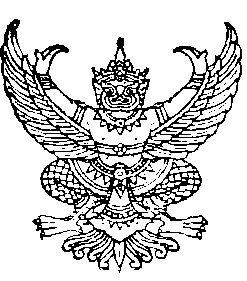 ประกาศองค์การบริหารส่วนตำบลลำไทรโยงเรื่อง  เจตจำนงการบริหารงานด้วยความสุจริต…………………….…………………..……………		พลเอก ประยุทธ์  จันทร์โอชา นายกรัฐมนตรี ได้กำหนดนโยบายของรัฐบาลที่แถลงต่อสภานิติบัญญัติแห่งชาติ  เมื่อวันศุกร์ที่ 12  กันยายน  2557  ในนโยบายด้านการส่งเสริมการบริหารราชการแผ่นดินที่มีธรรมาภิบาลและการป้องกันปราบปรามการทุจริตและประพฤติมิชอบในภาครัฐประการหนึ่ง คือ การเสริมสร้างระบบคุณธรรมในการแต่งตั้งและโยกย้ายบุคลากรภาครัฐ  วางมาตรการป้องกันการแทรกแซงจากนักการเมือง และส่งเสริมให้มีการนำระบบพิทักษ์คุณธรรมมาใช้ในการบริหารงานบุคคลของเจ้าหน้าที่ฝ่ายต่างๆ ใช้มาตรการทางกฎหมาย  การปลูกฝังค่านิยม คุณธรรม จริยธรรม และจิตสำนึกในการรักษาศักดิ์ศรีของความเป็นข้าราชการ และความซื่อสัตย์สุจริตควบคู่กับการบริหารจัดการภาครัฐที่มีประสิทธิภาพเพื่อป้องกัน และปราบปรามการทุจริตและประพฤติมิชอบของเจ้าหน้าที่ของรัฐทุกระดับอย่างเคร่งครัด  ยกเลิกหรือแก้ไขกฎหมาย ระเบียบ ข้อบังคับต่างๆ ที่ไม่จำเป็น  สร้างภาระแก่ประชาชนเกินควร  หรือเปิดช่องโอกาสการทุจริต เช่น ระเบียบการจัดซื้อ จัดจ้าง การอนุญาต อนุมัติ  และการขอรับบริการจากภาครัฐ  ซึ่งมีขั้นตอนยืดยาวใช้เวลานาน ซ้ำซ้อน และเสียค่าใช้จ่ายทั้งของภาครัฐและประชาชน รวมทั้ง  ปรับปรุงและจัดให้มีกฎหมายเพื่อให้ครอบคลุมการป้องกันและปราบปรามการทุจริตประพฤติมิชอบ  และการมีผลประโยชน์ทับซ้อนในภาครัฐทุกระดับโดยถือว่าเรื่องนี้เป็นวาระสำคัญเร่งด่วนแห่งชาติ 		องค์การบริหารส่วนตำบลลำไทรโยง  ตระหนักถึงความสำคัญในเรื่องนี้  และเห็นว่าจะต้องมีการแปลงนโยบายข้างต้นของรัฐบาลไปสู่การปฏิบัติอย่างจริงจัง  และเพื่อดำเนินการดังกล่าว องค์การบริหารส่วนตำบลลำไทรโยง จึงประกาศเจตจำนงการบริหารงานความสุจริต เพื่อให้บุคลากรขององค์การบริหารส่วนตำบลลำไทรโยงยึดถือปฏิบัติ โดยมีองค์ประกอบดังนี้		ข้อ 1 : นโยบาย   องค์การบริหารส่วนตำบลลำไทรโยง ขอกำหนดนโยบายในการบริหารงานขององค์การบริหารส่วนตำบลลำไทรโยง  โดยมีประกาศแสดง “แสดงเจตจำนงการบริหารงานด้วยความสุจริต”  เพื่อให้บุคลากรขององค์การบริหารส่วนตำบลลำไทรโยง ทุกระดับ ทุกคน ได้สำนึกตระหนัก และยึดถือปฏิบัติ		ข้อ 2 : มาตรการและแนวทางการดำเนินการ   เพื่อให้การปฏิบัติงานเป็นไปในทิศทางเดียวกัน ในอันที่จะสร้างและแสดงถึงความโปร่งใส ความพร้อมรับผิด ความปลอดจากการทุจริตในการปฏิบัติงาน  ความมีวัฒนธรรมคุณธรรมในองค์กร ความมีคุณธรรมการทำงานในหน่วยงาน และการมีการสื่อสารภายในหน่วยงาน ได้กำหนดมาตรการและแนวทางการดำเนินงาน ดังนี้		2.1  การบริหารงานขององค์การบริหารส่วนตำบลให้เป็นไปตามแนวนโยบายของรัฐบาล		                                                                                                         2.2/ยึดประ                2.2  ยึดประชาชนเป็นศูนย์กลางอำนวยความสะดวกและให้บริการแก่ประชาชนตามหลักธรรมาภิบาล	      2.3  ทำงานเป็นทีม	      2.4  ยึดหลักการบริหารกิจการบ้านเมืองที่ดี 6 ประการ		(1)  หลักนิติธรรม - ยึดหลักกฎหมาย ระเบียบ คำสั่งของทางราชการที่ชอบด้วยกฎหมาย			(2)  หลักคุณธรรม – ยึดมั่นในความถูกต้องดีงาม ประพฤติตนเป็นแบบอย่างที่ดี    	(3)  หลักความรับผิดชอบ – ตระหนักในหน้าที่  ความรับผิดชอบปฏิบัติงานอย่าง
เต็มกำลังความสามารถ ในตำแหน่งหน้าที่ของแต่ละ			(4)  หลักความคุ้มค่า – ใช้ทรัพยากรอย่างประหยัด  และให้เกิดประโยชน์สูงสุด  และมีความคุ้มค่า คำนึงถึงประโยชน์ที่จะเกิดกับประชาชนเป็นสำคัญ			(5)  หลักความโปร่งใส – ยึดถือปฏิบัติอย่างเคร่งครัดในการทำงานอย่างโปร่งใส เปิดเผยข้อมูลข่าวสารที่เป็นประโยชน์ ตรงไปตรงมา ต้องไม่มีเรื่องผลประโยชน์ทับซ้อน และต้องไม่มีการทุจริตคอร์รัปชั่นเกิดขึ้น  และสามารถตรวจสอบผลการดำเนินงานได้			(6)  หลักการมีส่วนร่วม – ในการทำงานให้รับฟังข้อมูล ข้อคิดเห็นจากผู้เกี่ยวข้องทุกฝ่ายรวมทั้งประชาขน		2.5  ยึดมั่นในค่านิยมหลักของมาตรฐานจริยธรรมสำหรับผู้ดำรงตำแหน่งทางการเมืองและเจ้าหน้าที่ของรัฐ 9 ประการ  ของสำนักงานผู้ตรวจการแผ่นดิน ดังนี้			(1)  การยึดมั่นในคุณธรรมและจริยธรรม			(2)  การมีจิตสำนึกที่ดี ซื่อสัตย์ สุจริต และรับผิดชอบ			(3)  การยึดถือประโยชน์ของประเทศชาติเหนือกว่าประโยชน์ส่วนตน และไม่มีผลประโยชน์ทับซ้อน			(4)  การยืนหยัดทำในสิ่งที่ถูกต้อง เป็นธรรม และถูกกฎหมาย			(5)  การให้บริการแก่ประชาชนด้วยความรวดเร็ว มีอัธยาศัย และไม่เลือกปฏิบัติ			(6)  การให้ข้อมูลข่าวสารแก่ประชาชนอย่างครบถ้วน ถูกต้อง และไม่บิดเบือนข้อเท็จจริง			(7)  การมุ่งผลสัมฤทธิ์ของงาน  รักษามาตรฐาน มีคุณภาพ โปร่งใสและตรวจสอบได้			(8)  การยึดมั่นในระบอบประชาธิปไตยอันมีพระมหากษัตริย์ทรงเป็นประมุข			(9)  การยึดมั่นในหลักจรรยาวิชาชีพขององค์กร			ข้อ 3 : กลุ่มเป้าหมาย  ข้าราชการ  พนักงานส่วนตำบล ลูกจ้างประจำ  พนักงานจ้าง ทุกคน 		ข้อ 4 : วิธีดำเนินการ  เพื่อขับเคลื่อนเจตจำนงการบริหารงานด้วยความซื่อสัตย์ สุจริต ให้บรรลุตามนโยบาย มาตรการและแนวทางที่กำหนด  องค์การบริหารส่วนตำบลจะได้ดำเนินการ และขอกำหนดดังนี้			4.1  นำประกาศเจตจำนงการบริหารงานด้วยความสุจริตขององค์การบริหารส่วนตำบลลำไทรโยง  แจ้งให้บุคลากรทุกคนรับทราบ                                                                                                               4.2/ประชา			4.2  ประชาสัมพันธ์ประกาศเจตจำนงการบริหารงานด้วยความสุจริต ขององค์การบริหารส่วนตำบลลำไทรโยง  เพื่อให้สาธารณชนได้รับทราบถึงเจตจำนงของหน่วยงาน ในช่องทางต่างๆ ได้แก่ 
ติดบอร์ดประชาสัมพันธ์หน้าที่ทำการ อบต., ลงเว็บไซต์ของ อบต.ลำไทรโยงข้อ 5 : การบังคับใช้ให้ประกาศ “เจตจำนงการบริหารงานด้วยความสุจริต”  ฉบับนี้มีผลใช้บังคับตั้งแต่บัดนี้ เป็นต้นไป		จึงประกาศให้ทราบโดยทั่วกัน                                          ประกาศ  ณ  วันที่  23  กุมภาพันธ์  พ.ศ. ๒๕62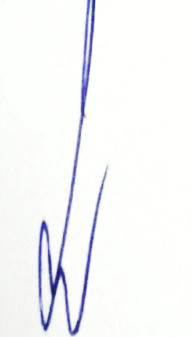 (นายลมัย  ธรรมสูตร)นายกองค์การบริหารส่วนตำบลลำไทรโยง	035 การมีส่วนร่วมของผู้บริหารประกาศองค์การบริหารส่วนตำบลบ่อทองเรื่อง  เจตจำนงการบริหารงานด้วยความสุจริต…………………….…………………..……………		พลเอก ประยุทธ์  จันทร์โอชา นายกรัฐมนตรี ได้กำหนดนโยบายของรัฐบาลที่แถลงต่อสภานิติบัญญัติแห่งชาติ  เมื่อวันศุกร์ที่ 12  กันยายน  2557  ในนโยบายด้านการส่งเสริมการบริหารราชการแผ่นดินที่มีธรรมาภิบาลและการป้องกันปราบปรามการทุจริตและประพฤติมิชอบในภาครัฐประการหนึ่ง คือ การเสริมสร้างระบบคุณธรรมในการแต่งตั้งและโยกย้ายบุคลากรภาครัฐ  วางมาตรการป้องกันการแทรกแซงจากนักการเมือง และส่งเสริมให้มีการนำระบบพิทักษ์คุณธรรมมาใช้ในการบริหารงานบุคคลของเจ้าหน้าที่ฝ่ายต่างๆ ใช้มาตรการทางกฎหมาย  การปลูกฝังค่านิยม คุณธรรม จริยธรรม และจิตสำนึกในการรักษาศักดิ์ศรีของความเป็นข้าราชการ และความซื่อสัตย์สุจริตควบคู่กับการบริหารจัดการภาครัฐที่มีประสิทธิภาพเพื่อป้องกัน และปราบปรามการทุจริตและประพฤติมิชอบของเจ้าหน้าที่ของรัฐทุกระดับอย่างเคร่งครัด  ยกเลิกหรือแก้ไขกฎหมาย ระเบียบ ข้อบังคับต่างๆ ที่ไม่จำเป็น  สร้างภาระแก่ประชาชนเกินควร  หรือเปิดช่องโอกาสการทุจริต เช่น ระเบียบการจัดซื้อ จัดจ้าง การอนุญาต อนุมัติ  และการขอรับบริการจากภาครัฐ  ซึ่งมีขั้นตอนยืดยาวใช้เวลานาน ซ้ำซ้อน และเสียค่าใช้จ่ายทั้งของภาครัฐและประชาชน รวมทั้ง  ปรับปรุงและจัดให้มีกฎหมายเพื่อให้ครอบคลุมการป้องกันและปราบปรามการทุจริตประพฤติมิชอบ  และการมีผลประโยชน์ทับซ้อนในภาครัฐทุกระดับโดยถือว่าเรื่องนี้เป็นวาระสำคัญเร่งด่วนแห่งชาติ 		องค์การบริหารส่วนตำบลลำไทรโยง  ตระหนักถึงความสำคัญในเรื่องนี้  และเห็นว่าจะต้องมีการแปลงนโยบายข้างต้นของรัฐบาลไปสู่การปฏิบัติอย่างจริงจัง  และเพื่อดำเนินการดังกล่าว องค์การบริหารส่วนตำบลลำไทรโยง จึงประกาศเจตจำนงการบริหารงานความสุจริต เพื่อให้บุคลากรขององค์การบริหารส่วนตำบลลำไทรโยงยึดถือปฏิบัติ โดยมีองค์ประกอบดังนี้		ข้อ 1 : นโยบาย   องค์การบริหารส่วนตำบลลำไทรโยง ขอกำหนดนโยบายในการบริหารงานขององค์การบริหารส่วนตำบลลำไทรโยง  โดยมีประกาศแสดง “แสดงเจตจำนงการบริหารงานด้วยความสุจริต”  เพื่อให้บุคลากรขององค์การบริหารส่วนตำบลลำไทรโยง ทุกระดับ ทุกคน ได้สำนึกตระหนัก และยึดถือปฏิบัติ		ข้อ 2 : มาตรการและแนวทางการดำเนินการ   เพื่อให้การปฏิบัติงานเป็นไปในทิศทางเดียวกัน ในอันที่จะสร้างและแสดงถึงความโปร่งใส ความพร้อมรับผิด ความปลอดจากการทุจริตในการปฏิบัติงาน  ความมีวัฒนธรรมคุณธรรมในองค์กร ความมีคุณธรรมการทำงานในหน่วยงาน และการมีการสื่อสารภายในหน่วยงาน ได้กำหนดมาตรการและแนวทางการดำเนินงาน ดังนี้		2.1  การบริหารงานขององค์การบริหารส่วนตำบลให้เป็นไปตามแนวนโยบายของรัฐบาล		                                                                                                         2.2/ยึดประ                2.2  ยึดประชาชนเป็นศูนย์กลางอำนวยความสะดวกและให้บริการแก่ประชาชนตามหลักธรรมาภิบาล	      2.3  ทำงานเป็นทีม	      2.4  ยึดหลักการบริหารกิจการบ้านเมืองที่ดี 6 ประการ		(1)  หลักนิติธรรม - ยึดหลักกฎหมาย ระเบียบ คำสั่งของทางราชการที่ชอบด้วยกฎหมาย			(2)  หลักคุณธรรม – ยึดมั่นในความถูกต้องดีงาม ประพฤติตนเป็นแบบอย่างที่ดี    	(3)  หลักความรับผิดชอบ – ตระหนักในหน้าที่  ความรับผิดชอบปฏิบัติงานอย่าง
เต็มกำลังความสามารถ ในตำแหน่งหน้าที่ของแต่ละ			(4)  หลักความคุ้มค่า – ใช้ทรัพยากรอย่างประหยัด  และให้เกิดประโยชน์สูงสุด  และมีความคุ้มค่า คำนึงถึงประโยชน์ที่จะเกิดกับประชาชนเป็นสำคัญ			(5)  หลักความโปร่งใส – ยึดถือปฏิบัติอย่างเคร่งครัดในการทำงานอย่างโปร่งใส เปิดเผยข้อมูลข่าวสารที่เป็นประโยชน์ ตรงไปตรงมา ต้องไม่มีเรื่องผลประโยชน์ทับซ้อน และต้องไม่มีการทุจริตคอร์รัปชั่นเกิดขึ้น  และสามารถตรวจสอบผลการดำเนินงานได้			(6)  หลักการมีส่วนร่วม – ในการทำงานให้รับฟังข้อมูล ข้อคิดเห็นจากผู้เกี่ยวข้องทุกฝ่ายรวมทั้งประชาขน		2.5  ยึดมั่นในค่านิยมหลักของมาตรฐานจริยธรรมสำหรับผู้ดำรงตำแหน่งทางการเมืองและเจ้าหน้าที่ของรัฐ 9 ประการ  ของสำนักงานผู้ตรวจการแผ่นดิน ดังนี้			(1)  การยึดมั่นในคุณธรรมและจริยธรรม			(2)  การมีจิตสำนึกที่ดี ซื่อสัตย์ สุจริต และรับผิดชอบ			(3)  การยึดถือประโยชน์ของประเทศชาติเหนือกว่าประโยชน์ส่วนตน และไม่มีผลประโยชน์ทับซ้อน			(4)  การยืนหยัดทำในสิ่งที่ถูกต้อง เป็นธรรม และถูกกฎหมาย			(5)  การให้บริการแก่ประชาชนด้วยความรวดเร็ว มีอัธยาศัย และไม่เลือกปฏิบัติ			(6)  การให้ข้อมูลข่าวสารแก่ประชาชนอย่างครบถ้วน ถูกต้อง และไม่บิดเบือนข้อเท็จจริง			(7)  การมุ่งผลสัมฤทธิ์ของงาน  รักษามาตรฐาน มีคุณภาพ โปร่งใสและตรวจสอบได้			(8)  การยึดมั่นในระบอบประชาธิปไตยอันมีพระมหากษัตริย์ทรงเป็นประมุข			(9)  การยึดมั่นในหลักจรรยาวิชาชีพขององค์กร			ข้อ 3 : กลุ่มเป้าหมาย  ข้าราชการ  พนักงานส่วนตำบล ลูกจ้างประจำ  พนักงานจ้าง ทุกคน 		ข้อ 4 : วิธีดำเนินการ  เพื่อขับเคลื่อนเจตจำนงการบริหารงานด้วยความซื่อสัตย์ สุจริต ให้บรรลุตามนโยบาย มาตรการและแนวทางที่กำหนด  องค์การบริหารส่วนตำบลจะได้ดำเนินการ และขอกำหนดดังนี้			4.1  นำประกาศเจตจำนงการบริหารงานด้วยความสุจริตขององค์การบริหารส่วนตำบลลำไทรโยง  แจ้งให้บุคลากรทุกคนรับทราบ                                                                                                               4.2/ประชา			4.2  ประชาสัมพันธ์ประกาศเจตจำนงการบริหารงานด้วยความสุจริต ขององค์การบริหารส่วนตำบลลำไทรโยง  เพื่อให้สาธารณชนได้รับทราบถึงเจตจำนงของหน่วยงาน ในช่องทางต่างๆ ได้แก่ 
ติดบอร์ดประชาสัมพันธ์หน้าที่ทำการ อบต., ลงเว็บไซต์ของ อบต.ลำไทรโยงข้อ 5 : การบังคับใช้ให้ประกาศ “เจตจำนงการบริหารงานด้วยความสุจริต”  ฉบับนี้มีผลใช้บังคับตั้งแต่บัดนี้ เป็นต้นไป		จึงประกาศให้ทราบโดยทั่วกัน                                          ประกาศ  ณ  วันที่  23  กุมภาพันธ์  พ.ศ. ๒๕6๓(นายลมัย  ธรรมสูตร)นายกองค์การบริหารส่วนตำบลลำไทรโยงคำสั่งองค์การบริหารส่วนตำบลลำไทรโยงที่  168    / 256๒เรื่อง  แต่งตั้งคณะทำงานจัดทำแผนปฏิบัติการป้องกันการทุจริตปี (พ.ศ.2562 – 2564) ขององค์การบริหารส่วนตำบลลำไทรโยง………………………….…………….		ตามยุทธศาสตร์ชาติว่าด้วยการป้องกันและปราบปรามการทุจริต (พ.ศ. 2562-2564) ซึ่งมุ่งสู่การเป็นประเทศที่มีมาตรฐานทางคุณธรรมจริยธรรม เป็นสังคมมิติใหม่ที่ประชาชนไม่เพิกเฉยต่อการทุจริตทุกรูปแบบ โดยได้รับความร่วมมือจากฝ่ายการเมือง  หน่วยงานของรัฐ ตลอดจนประชาชน ในการพิทักษ์รักษาผลประโยชน์ของชาติและประชาชนเพื่อให้ประเทศไทยมีศักดิ์ศรีและเกียรติภูมิในด้านความโปร่งใสทัดเทียมนานาอารยประเทศ โดยกำหนดวิสัยทัศน์ “ประเทศไทยใสสะอาด ไทยทั้งชาติต้านทุจริต” เพื่อให้สอดคล้องกับคำสั่งคณะรักษาความสงบแห่งชาติ ที่ 69/2557 ลงวันที่ 18 มิถุนายน 2557 เรื่อง มาตรการป้องกันและแก้ไขปัญหาการทุจริตและประพฤติมิชอบ และนโยบายของรัฐบาล ข้อที่ 10 การส่งเสริมการบริหารราชการแผ่นดินที่มีธรรมาภิบาลและการป้องกันปราบปรามการทุจริตและประพฤติมิชอบในภาครัฐ กำหนดให้ปลูกฝังค่านิยมคุณธรรม จริยธรรมและจิตสำนึกในการรักษาศักดิ์ศรีความเป็นข้าราชการและความซื่อสัตย์สุจริต ควบคู่กับการบริหารจัดการภาครัฐที่มีประสิทธิภาพเพื่อป้องกันและปราบปรามทุจริตและประพฤติมิชอบของเจ้าหน้าที่ของรัฐทุกระดับและตอบสนองความต้องการพร้อมอำนวยความสะดวกแก่ประชาชน เพื่อสร้างความเชื่อมั่นในระบบราชการ  นั้น		เพื่อให้การดำเนินการจัดทำแผนปฏิบัติการป้องกันการทุจริตปี (พ.ศ.2562 – 2564) ขององค์การบริหารส่วนตำบลลำไทรโยง เป็นไปด้วยความเรียบร้อยบรรลุวัตถุประสงค์ องค์การบริหารส่วนตำบลลำไทรโยง จึงมีคำสั่งแต่งตั้งคณะทำงานจัดทำแผนปฏิบัติการป้องกันการทุจริต โดยมีองค์ประกอบและมีหน้าที่ ดังนี้1. นายลมัย  ธรรมสูตร	นายกองค์การบริหารส่วนตำบลลำไทรโยง	  ประธานคณะทำงาน		2. นายสมหมาย  เจียมผักแว่น     	ประธานสภาฯ		        รองประธานคณะทำงาน		3. สมาชิกสภาองค์การบริหารส่วนตำบลลำไทรโยง				 คณะทำงาน4. นางนัฐฐา  โยธาพล		ปลัดองค์การบริหารส่วนตำบล		 คณะทำงาน 5.นางสุพัตร  หวีเกตุ                 หัวหน้าสำนักปลัด                               คณะทำงาน5. นางภัณฑิรา  วัดจะโปะ	รักษาการผู้อำนวยการกองคลัง		 คณะทำงาน        6. นายกรีฑา  เสาวโร		ผู้อำนวยการกองช่าง 		            คณะทำงาน8. นายบัญชา   มากชุมแสง	นักวิชาการการศึกษา		            คณะทำงาน                    9. นางนัชชา บุญเรืองศรี	           นักสวัสดิการและพัฒนาชุมชน	            คณะทำงาน                   10. นางสาวสุพรรณี  ศิลาแก้ว      ธุรการ	         	             	           คณะทำงาน                   11. นายจตุเทพ  คลังกูล              นักวิเคราะห์นโยบายและแผน    คณะทำงาน/เลขานุการ		ให้คณะทำงานมีหน้าที่ ดังนี้     	1. ศึกษาวิเคราะห์บทความเข้าใจกรอบแนวคิดในการจัดทำแผนปฏิบัติการป้องการทุจริต	2. วางแผน จัดทำ ทบทวน และพัฒนาแผนปฏิบัติการป้องกันการทุจริต     	3. กำกับดูแลให้มีการดำเนินการตามแผนแผนปฏิบัติการป้องกันการทุจริต     		4. จัดทำรายงานติดตามประเมินผลพร้อมสรุปผลกรดำเนินการตามแผนปฏิบัติการป้องกันการทุจริต		5. หน้าที่อื่นๆ ตามความเหมาะสมของสภาพขององค์การบริหารส่วนตำบลลำไทรโยง		คณะกรรมการประเมินติดตามแผนป้องกันและปราบการทุจริตปี (พ.ศ.25๖2 – 2564) ขององค์การบริหารส่วนตำบลลำไทรโยง มีองค์ประกอบและมีหน้าที่ ดังนี้1. นายลมัย  ธรรมสูตร	นายกองค์การบริหารส่วนตำบลลำไทรโยง	  ประธานคณะทำงาน		2. นายสมหมาย  เจียมผักแว่น     	ประธานสภาฯ		        รองประธานคณะทำงาน		3. สมาชิกสภาองค์การบริหารส่วนตำบลลำไทรโยง				 คณะทำงาน4. นางนัฐฐา  โยธาพล		ปลัดองค์การบริหารส่วนตำบล		 คณะทำงาน 5.นางสุพัตร  หวีเกตุ                 หัวหน้าสำนักปลัด                               คณะทำงาน5. นางภัณฑิรา  วัดจะโปะ	รักษาการผู้อำนวยการกองคลัง		 คณะทำงาน        6. นายกรีฑา  เสาวโร		ผู้อำนวยการกองช่าง 		            คณะทำงาน8. นายบัญชา   มากชุมแสง	นักวิชาการการศึกษา		            คณะทำงาน                    9. นางนัชชา บุญเรืองศรี	           นักสวัสดิการและพัฒนาชุมชน	            คณะทำงาน                   10. นางสาวสุพรรณี  ศิลาแก้ว      ธุรการ	         	             	           คณะทำงาน                   11. นายจตุเทพ  คลังกูล              นักวิเคราะห์นโยบายและแผน    คณะทำงาน/เลขานุการให้คณะกรรมการมีหน้าที่ ในการดำเนินการติดตามและประเมินผลตามคู่มือการปฏิบัติงานที่ได้กำหนดวิธีการติดตามและประเมินผล ตลอดจนดำเนินการอื่น ๆ ที่เกี่ยวข้อง เพื่อให้ทราบถึงผลการปฏิบัติงานเกี่ยวกับเรื่องประเมินติดตามแผนป้องกันและปราบปรามการทุจริต และรายงานผลต่อนายกองค์การบริหารส่วนตำบลลำไทรโยงต่อไป ต่อไป		ทั้งนี้ตั้งแต่ วันที่ 2 เมษายน พ.ศ. 256๒ เป็นต้นไปสั่ง    ณ    วันที่  15   พฤษภาคม  พ.ศ.256๒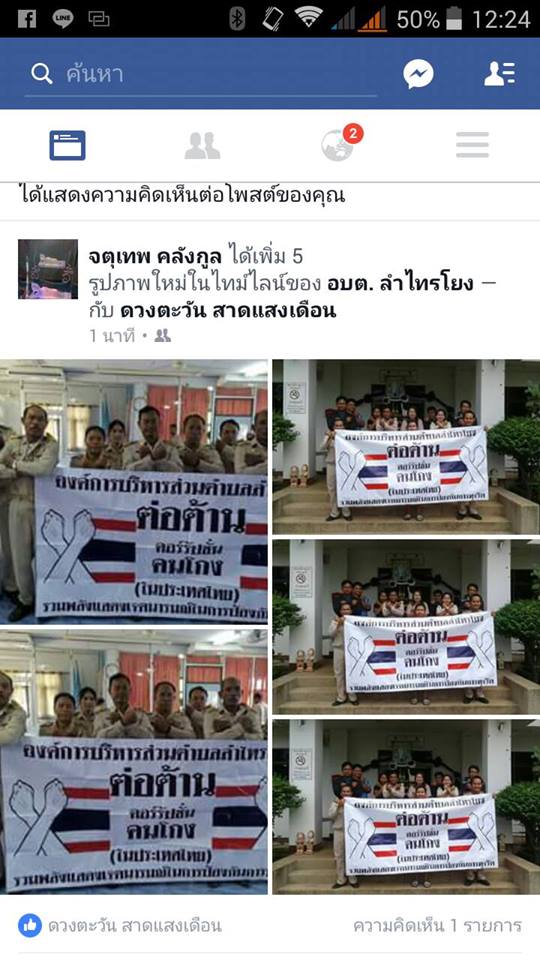 การประเมินความเสี่ยงเพื่อการป้องกันการทุจริต036  การประเมินความเสี่ยงการทุจริตประจำปี	บันทึกข้อความ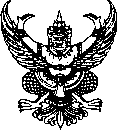 ส่วนราชการ             สำนักงานปลัด                                  ที่   นน 85301/-	วันที่   12    กุมภาพันธ์    พ.ศ.   256๓เรื่อง   รายงานผลการวิเคราะห์ความเสี่ยงเกี่ยวกับการปฏิบัติงานที่อาจจะเกิดผลประโยชน์ทับซ้อน ประจำปี.............งบประมาณ พ.ศ.256๓…….เรียน	นายกองค์การบริหารส่วนตำบลลำไทรโยง	1.เรื่องเดิม		ด้วยคณะรัฐมนตรีมีมติเมื่อวันที่ 5 มาราคม 2559 ให้หน่วยงานเข้าร่วมการประเมินคุณธรรมและความโปร่งใสในการดำเนินงานของหน่วยงานภาครัฐ (Integrity and Transparency Assessment:ITA) ซึ่งเป็นเกณฑ์การประเมินที่ต้องการให้หน่วยงานของรัฐยกระดับการดำเนินของหน่วยงาน โดยมีประเมินในด้านการต่อต้านการทุจริตในองค์กรเกี่ยวกับการดำเนินงาน เรื่องผลประโยชน์ทับซ้อนของหน่วยงาน โดยมีการประเมินหลักฐานเชิงประจักษ์ (Evidence Based) ให้มีการดำเนินการวิเคราะห์ความเสี่ยงเกี่ยวกับการปฏิบัติงานตรวจสอบได้ การแก้ไขปัญหาการกระทำผิดวินัยของเจ้าหน้าที่รัฐที่เป็นปัญหาสำคัญและพบบ่อย นอกจากนี้ ยังนำความเสี่ยงเกี่ยวกับการปฏิบัติงานที่อาจเกิดผลประโยชน์ทับซ้อนที่ได้นี้มากำหนดเป็นคู่มือป้องกันผลประโยชน์ทับซ้อนขององค์การบริหารส่วนตำบลลำไทรโยง เพื่อเป็นแนวทางและยึดถือปฏิบัติได้	2.ข้อเท็จจริง          องค์การบริหารส่วนตำบลลำไทรโยง ได้ดำเนินการป้องกันผลประโยชน์ทับซ้อน ผ่านกิจกรรมต่างๆดังนี้		2.1 การสร้างจิตสำนึกและปลูกฝังให้บุคลากรมีคุณธรรมจริยธรรมไม่กระทำการทุจริตและประพฤติมิชอบ ได้มีการประกาศแสดงเจตจำนงสุจริต เสริมสร้างคุณธรรม และความโปร่งใสในการบริหารงานโดยนายกองค์การบริหารส่วนตำบลลำไทรโยง ได้ประกาศเจตจำนงว่าจะเป็นแบบอย่างที่ดีในการและความโปร่งใส ปราศจากการทุจริต เพื่อเสริมสร้างคุณธรรม จริยธรรมและความโปร่งใส่ ในการบริหารงานขององค์การบริหารส่วนตำบลลำไทรโยง และให้คำมั่นที่จะนำพาคณะผู้บริหาร สามชิกสภา พนักงานส่วนตำบล พนักงานครู ลูกจ้างประจำ พนักงานจ้างและบุคลากรในสังกัดองค์การบริหารส่วนตำบลลำไทรโยงทุกคน ให้ปฏิบัติราชการด้วยความซื่อสัตย์ สุจริต ยุติธรรม ควบคู่กับการบริหารจัดการบริหารจัดการที่มีประสิทธิภาพและร่วมมือและอำนวยความสะดวกแก่ประชาชน		2.2 กฎระเบียบและแนวปฏิบัติเกี่ยวกับการจัดซื้อจัดจ้าง การเงินและบัญชี โดยที่ในปัจจุบันกฎระเบียบและข้อบังคับต่างๆ ที่เกี่ยวข้องกับการเบิกจ่ายเงิน การจัดซื้อจัดจ้าง มีการปรับปรุงเปลี่ยนแปลงตามนโยบาย ทำให้บุคลากรผู้ปฏิบัติงานขาดความรู้ความเข้าใจในเรื่องดังกล่าว ซึ่งอาจทำให้เกิดข้อผิดพลาดในการปฏิบัติงานได้ จึงได้จัดส่งเจ้าหน้าที่เกี่ยวกับการจัดซื้อจัดจ้าง การเงินและบัญชี เข้ารับการอบรมเพื่อลดข้อผิดพลาดจากการปฏิบัติงาน และลดโอกาสที่มีความเยงในเรื่องผลประโยชน์ทับซ้อนได้		2.3 การประเมินคุณธรรมและความโปร่งใสในการดำเนินงานของหน่วยงานภาครัฐ (Integrity and Transparency Assessment:ITA) เพื่อให้บุคลากรในสังกัดองค์การบริการส่วนตำบลลำไทรโยง ได้เข้าใจเกี่ยวกับเกณฑ์การประเมินและการยกระดับการทำงาน รวมทั้งเตรียมเอกสารหลักฐานประกอบการประเมินให้สอดคล้องกับหลักเกณฑ์ จึงได้จัดส่งเจ้าหน้าที่ที่เกี่ยวข้องเข้าร่วมประชุมซักซ้อมทำความเข้าใจเรื่องดังกล่าว2.4 การวิเคราะห์ความเสี่ยงเกี่ยวกับการปฏิบัติงานที่อาจเกิดผลประโยชน์ทับซ้อน			2.4.1 การให้ความรู้ในรู้แบบต่างๆ ดังนี้				-การจัดทำคู่มือ ได้ทำ คู่มือการพัฒนาส่งเสริมการปฏิบัติตามมาตรฐานทางจริยธรรม การบริหารจัดการผลประโยชน์ทับซ้อน เพื่อสร้างความเข้าใจแก่บุคคลากรและให้หลีกเลี่ยงการกระทำที่เข้าข่ายผลประโยชน์ทับซ้อน โยมีสาระสำคัญเกี่ยวกับแนวคิด/ความหมายของผลประโยชน์ทับซ้อน และสาระเกี่ยวกับประเภทหรือรูปแบบที่เข้าข่ายผลประโยชน์ทับซ้อน และกรณีตัวอย่างการทุจริตในรูปแบบต่างๆ				-การจัดการความรู้ (Knowledge management) โดยการนำคู่มือกังกล่าว ถ่ายทอดผ่านกระบวนการแลกเปลี่ยนการเรียนรู้ในประชุมประจำเดือน และเผยแพร่ในเว็ปไซด์ขององค์การบริหารส่วนตำบลหมอเมือง			2.4.2 การดำเนินการวิเคราะห์ความเสี่ยงเกี่ยวกับการปฏิบัติงานที่อาจเกิดประโยชน์ทับซ้อน จากการวิเคราะห์ความเสี่ยงสามารถจำแนกระดับความเสี่ยงออกเป็น 4 ระดับ สูงมาก สูง ปานกลาง ต่ำ และสามารถสรุปข้อมูลการสิเคราะห์ความเสี่ยงเกี่ยวกับการปฏิบัติงานที่อาจเกิดประโยชน์ทับซ้อนขององค์การบริหารส่วนตำบลลำไทรโยง ประจำปีงบประมาณ พ.ศ.256๓ ได้ดังนี้การวิเคราะห์ความเสี่ยงผลประโยชน์ทับซ้อน		2.5 การจัดทำแผนปฏิบัติการป้องกันและปราบปรามการทุจริต ประจำปี 256๓		องค์การบริหารส่วนตำบลลำไทรโยง ได้เล็งเห็นถึงความสำคัญในการเป็นหน่วยของรัฐที่ร่วมขับเคลื่อนการดำเนินการตามมาตรการในการป้องกันและแก้ไขปัญหาการทุรจิตประพฤติชอบในหน่วยงานราชการและดำเนินการสร้างจิตสำนึกพนักงานส่วนตำบลและบุคลากรในสังกัดรังเกียจการทรุจริตทุกรูปแบอย่างจริงจังโดยมีกระบวนการดำเนินการที่สำคัญเป็นแนวทางและข้อเสนอแนะที่จะนำไปปรับปรุงแผนปฏิบัติการป้องกันและปราบปรามการทรุจริต ประจำปี 256๓ ดังนี้			2.5.1 ส่งเสริมให้มีการรณรงค์และสร้างความตะหนักคุณธรรม จริยธรรมและการป้องกันและปราบปรามการทรุจริตให้กับพนักงานส่วนตำบล และบุคลากรขององค์การบริหารส่วนตำบลลำไทรโยง ให้ทั่วถึงและครอบคลุมทั้งหน่วยงานอย่างต่อเนื่อง โดยผ่านกระบวนการฝึกอบรม การประกาศแนวทางการปฏิบัติงาน การมอบนโยบายของผู้บริหารและการเผยแพร่ประชาสัมพันธ์			2.5.2 การวางแนวทางและมาตรการการจัดซื้อจัดจ้าง เพื่อเป็นกลไกลในการป้องกันและปราบปรามการทุจริตหรือผลประโยชน์ทับซ้อนได้ รวมทั้งการจัดส่งเจ้าหน้าที่ที่เกี่ยวข้องกับการจัดซื้อจัดจ้างเข้ารับการฝึกอบรม เพื่อให้การปฏิบัติงานถูกต้อง มีประสิทธิภาพ โปร่งใส และสอดคล้องกับระเบียบ กฏเกณฑ์ใหม่ๆ			2.5.3การจัดทำคู่มือการพัฒนาส่งเสริมการปฏิบัติตามมาตรฐานทางจริยธรรม การบริหารจัดการผลประโยชน์ทับซ้อน โดยผ่านกระบวนการวิเคราะห์ประเด็นความเสี่ยงที่จะนำไปสู่การทุจริต ความเสี่ยงเกี่ยวกับการปฏิบัติงานที่อาจเกิดผลประโยชน์ทับซ้อน กรณีศึกษาการทุจริตในรูปแบบต่างๆ ที่เกิดขึ้นจริง มีการวิเคราะห์ปัจจัยการเกิดการทุจริต การเกิดผลกระทบต่อประชาชน			2.5.4 การสร้างการมีส่วนร่วมจากทุกภาคส่วน โดยเฉพาะผู้ให้บริการและผู้มีส่วนได้ส่วนเสีย ให้เกิดความร่วมมือเป็นผู้เฝ้าระวัง การแจ้งเบาะแส และมีสื่อรณรงค์สร้างความรู้ความเข้าใจในนโยบายผู้บริหาร ซึ่งเน้นการปล่อยทุรจิตเพื่อให้เกิดพลังที่เข้มแข็งในการช่วยกันป้องกันการทุจริต	3.ข้อเสนอแนะเพื่อพิจารณา		จึงเรียนมาเพื่อโปรดทราบและพิจารณาให้องค์การบริหารส่วนตำบลหมอเมือง ดำเนินการตามแนวข้อ 2.4 ต่อไป	รายละเอียดตามตัวอย่างเอกสารที่แนบมาพร้อมนี้	สุพัตร  หวีเกตุ(นางสุพัตร  หวีเกตุ)ปลัดองค์การบริหารส่วนตำบลลำไทรโยงความเห็นของปลัดองค์การบริหารส่วนตำบลลำไทรโยง.............................................................................................................................................................................					                                                       นัฐฐา  โยธาพล(นางนัฐฐา  โยธาพล)ปลัดองค์การบริหารส่วนตำบลลำไทรโยงความเห็นขององค์การบริหารส่วนตำบลลำไทรโยง............................................................................................................................................................................					                                                         ลมัย  ธรรมสูตร(นายลมัย  ธรรมสูตร)นายกองค์การบริหารส่วนตำบลลำไทรโยง037 การดำเนินการเพื่อจัดการความเสี่ยงการทุจริต                                                                                                                                                                                                         แบบ ปค.5                                                                                                                                                                                                                                                                                                                                                          สำนักปลัดองค์การบริหารส่วนตำบลลำไทรโยงแผนการปรับปรุงการควบคุมภายในระดับองค์กรณ  วันที่  30  กันยายน  พ.ศ.  256๒                                                                                                                                                                                                              แบบ  ปค.5สำนักปลัดองค์การบริหารส่วนตำบลลำไทรโยงแผนการปรับปรุงการควบคุมภายในระดับองค์กร                                                                               ณ  วันที่  30  กันยายน  พ.ศ.  256๒แบบ  ปค.5สำนักปลัดองค์การบริหารส่วนตำบลลำไทรโยงแผนการปรับปรุงการควบคุมภายใน ระดับองค์กรณ  วันที่  30  กันยายน  พ.ศ.  256๒แบบ  ปค..5สำนักปลัดองค์การบริหารส่วนตำบลลำไทรโยงแผนการปรับปรุงการควบคุมภายใน ระดับองค์กรณ  วันที่  30  กันยายน  พ.ศ.  256๒แบบ  ปค.5สำนักปลัดองค์การบริหารส่วนตำบลลำไทรโยงแผนการปรับปรุงการควบคุมภายใน ระดับองค์กรณ  วันที่  30  กันยายน  พ.ศ.  256๒แบบ ปค.5สำนักปลัดองค์การบริหารส่วนตำบลลำไทรโยงแผนการปรับปรุงการควบคุมภายใน ระดับองค์กรณ วันที่  30  กันยายน  พ.ศ.  256๒นางนัฐฐา     โยธาพล      ปลัดองค์การบริหารส่วนตำบลลำไทรโยง                                                                                                  วันที่   28   เดือนพฤศจิกายน    พ.ศ. 256๒                                                                                                                                                                                                                    แบบ  ปค.5กองคลังองค์การบริหารส่วนตำบลลำไทรโยงแผนการปรับปรุงการควบคุมภายใน ระดับองค์กรณ  วันที่  30  กันยายน  พ.ศ. 256๒แบบติดตาม  ปค.5       กองคลังองค์การบริหารส่วนตำบลลำไทรโยง       แผนการปรับปรุงการควบคุมภายใน ระดับองค์กร  ณ  วันที่  30  กันยายน  พ.ศ.  256๒แบบ  ปค.5กองคลังองค์การบริหารส่วนตำบลลำไทรโยงแผนการปรับปรุงการควบคุมภายใน ระดับองค์กรณ  วันที่  30  กันยายน  พ.ศ.  256๒แบบ  ปค.5กองคลังองค์การบริหารส่วนตำบลลำไทรโยงแผนการปรับปรุงการควบคุมภายใน ระดับองค์กรณ  วันที่  30  กันยายน  พ.ศ.  256๒แบบ  ปค.5กองคลังองค์การบริหารส่วนตำบลลำไทรโยงแผนการปรับปรุงการควบคุมภายใน ระดับองค์กรณ  วันที่  30  กันยายน  พ.ศ.  256๒                                                                               นางศิรินันท์ บำรุงธรรม                                                                              ผู้อำนวยการกองคลัง                                                                             วันที่   28    เดือนพฤศจิกายน  พ.ศ. 256๒แบบ  ปค.5กองช่างองค์การบริหารส่วนตำบลลำไทรโยงแผนการปรับปรุงการควบคุมภายใน ระดับองค์กรณ  วันที่  30  กันยายน  พ.ศ.  256๒                                                                                                                                                                                        นายกรีฑา     เสาโร                                                                                                                                                                     	                  ผู้อำนวยการกองช่าง	                                                                                                                                                                                                      วันที่ 28  เดือนพฤศจิกายน  ศ. 256๒แบบ  ปค.5การศึกษาองค์การบริหารส่วนตำบลลำไทรโยง                                                                              แผนการปรับปรุงการควบคุมภายในของงวดก่อน  ระดับองค์กรณ  วันที่  30  กันยายน  พ.ศ.  256๒                                                                                                     นายบัญชา มากชุมแสง                                                                                                     นักวิชาการศึกษา รักษาราชการ ผ.อ กองการศึกษาศาสนาและวัฒนธรรม                                                                                                              วันที่    28  เดือนพฤศจิกายน พ.ศ. 256๒                                                                                                                                                                                                                                                                                          แบบ  ปค.5กองสวัสดิการสังคมองค์การบริหารส่วนตำบลลำไทรโยงแผนการปรับปรุงการควบคุมภายใน ระดับองค์กร                                                                                               ณ  วันที่  30  กันยายน  พ.ศ.  256๒                                                                                                                  นายฯฐพงศ์ อินทอง                                                                                                                  ผอ.กองสวัสดิ์การ                                                                                                                                                                                                                                                                                                                                         วันที่   28  เดือนพฤสจิกายน  พ.ศ. 256๒                                                                                                                                                                                                                                                                                                                                                                                                                                                                                                                                                                                                                  แบบ ปค 5                                                                                                                                                                                                                                                                                                                                                                                                                                                                                                                                                                                                          กองสวัสดิการสังคมองค์การบริหารส่วนตำบลลำไทรโยง                                                                                        แผนการปรับปรุงการควบคุมภายใน  ระดับองค์กรณ  วันที่  30  กันยายน  พ.ศ.  25๖๒                                                                                                                    					 	        นาง ขวัญใจ      มณีบู่                                                                                                                					           รักษาราชการแทนนักวิชาการเกษตร                                                                                                                                                                                    วันที่        เดือนธันวาคม  พ.ศ. 25๖๒                                                                                                                                                                                                                                                                                           แบบ  ปค.5กองสาธารณสุของค์การบริหารส่วนตำบลลำไทรโยง                                                                                    แผนการปรับปรุงการควบคุมภายใน ระดับองค์กรณ  วันที่  30  กันยายน  พ.ศ.  256๒                                                                                                                                                                                   ลายมือชื่อ นางสุพัฒร หวีเกตุ	                                                                                                                                                  หัวหน้าสำนักปลัด                                                                                                                                                                             วันที่ 28   เดือนพฤศจิกายน  พ.ศ 256๒                              การเสริมสร้างวัฒนธรรมองค์กร                          038 การเสริมสร้างวัฒนธรรมองค์กร  รายงานการประชุมคณะผู้บริหาร พนักงานราชการ ลูกจ้าง สอบต.ครั้งที่  2/256๓วันที่  17  กุมภาพันธ์  256๓ณ  ที่ทำการองค์การบริหารส่วนตำบลลำไทรโยง----------------------------------------ผู้มาประชุม		1.  นายลมัย             ธรรมสูตร		          นายก อบต.			2.  นายประทุม	         ปราบสกุล		รองนายก อบต.			3.  นายหน่วง             เทพเนาว์		          รองนายก อบต.			4.  นายวรุต               ขำเอนก		           เลขานุการนายก อบต.ผู้เข้าร่วมประชุม		1.  นางนัฐฐา              โยธาพล                     	ปลัด อบต.			2.  นายกรีทา              เสาวโร                   	 ผ.อ กองช่าง			3.  นางสุพัตร              หวีเกตุ		           หัวหน้าสำนักปลัด	                             4. นายกฤษฎา             ถนิมกาญจน์               สมาชิกสภา อบต.                                   5. นายจำนง               จำลองชาติ                 สมาชิกสภา อบต.                                 6. นางตุ๊กตา                  คำแก้ว	                    สมาชิกสมา อบต                             12.นางสาววรางคนาง       นรชาญ                    จ.พง.พัฒนาชุมชน                                13. นายบด                  ทวีพู                       ผู้แทนประชาคม                                                             14.  นายกูล                 จีนประสพ                 ผู้แทนประชาคม                                                              15.นายสมบูรณ์             จีนประสพ                  ผู้แทนประชาคม                              เริมประชุมเวลา			13.00  น.	เมื่อที่ประชุมพร้อม  นายลมัย  ธรรมสูตร  ประธานที่ประชุมได้กล่าวเปิดการประชุมตามระเบียบวาระการประชุมดังต่อไปนี้ระเบียบวาระที่  1		เรื่อง  ประธานแจ้งให้ที่ประชุมทราบ				-  ไม่มีระเบียบวาระที่  2		เรื่อง  รับรองรายงานการประชุมครั้งที่แล้วที่ประชุม			-  รับรองระเบียบวาระที่  3	เรื่อง  แจ้งให้ที่ประชุมทราบ3.1  โครงการคุณธรรมจริยธรรมเยาวชนภายในตำบล  เทิดไท้องค์ราชัน  84  พรรษาประธาน	-  ตามที่ อบต.ได้ทำโครงการอบรม คุณธรรมจริยธรรมเยาวชนภายในตำบล    พร้อมทั้งกำหนดระยะเวลาการดำเนินงานนั้น  อบต.ได้กำหนด กำหนดอบรมคุณธรรมจริยธรรมเยาวชนภายในตำบล      ที่ งบประมาณ  50,000  บ.  มีกำหนดแล้วเสร็จภายในเดือนเมษายน  2561  ซึ่ง                                                          -2-                                       คณะกรรมการดำเนินงานได้ร่วมกันดำเนินการอบรมคุณธรรมจริยธรรมเยาวชนภายในตำบล      จึงขอแจ้งให้ที่ประชุมทราบที่ประชุม	-  รับทราบระเบียบวาระที่  4	เรื่อง  แจ้งให้ที่ประชุมพิจารณา4.1  เห็นชอบร่างประกาศจริยธรรมบริหารว่าด้วยประมวลจริยธรรมของข้าราชการการเมืองท้องถิ่นฝ่ายบริหารองค์การบริหารส่วนตำบลลำไทรโยง พ.ศ.2553ประธาน			-  ขอเชิญเจ้าหน้าที่นางสุพัตร หวีเกตุ	-  ขอให้ที่ประชุมพิจารณาร่างประกาศจริยธรรมบริหารว่าด้วยประมวลจริยธรรมของข้าราชการการเมืองท้องถิ่นฝ่ายบริหารองค์การบริหารส่วนตำบลลำไทรโยง พ.ศ.2558 ที่ได้แจกให้ทุกท่านแล้วว่าจะเห็นชอบหรือไม่  เนื่องจากตามรัฐธรรมนูญแห่งราชอาณาจักรไทย พ.ศ.  2550  มาตรา  279  มีวัตถุประสงค์เพื่อ1.  เป็นเครื่องมือกำกับความประพฤติของข้าราชการการเมืองท้องถิ่นฝ่ายบริหารองค์การบริหารส่วนตำบลลิดลที่สร้างความโปร่งใส  มีมาตรฐานในการปฏิบัติงานที่ชัดเจนและเป็นสากล2.  ยึดถือเป็นหลักการและแนวทางปฏิบัติอย่างสม่ำเสมอ  และเป็นเครื่องมือการตรวจสอบการทำงานด้านต่าง ๆ ทั้งในระดับองค์กรและระดับบุคคล  เพื่อให้การดำเนินงานเป็นไปตามหลักคุณธรรมจริยธรรมอย่างมีประสิทธิภาพและประสิทธิผล3.  ทำให้เกิดรูปแบบองค์กรอันเป็นที่ยอมรับ  เพิ่มความน่าเชื่อถือเกิดความมั่นใจแก่ผู้รับบริการและประชาชนทั่วไป  ตลอดจนผู้มีส่วนได้เสีย4.  ให้เกิดพันธะผูกพันระหว่างองค์กรและบุคคลในทุกระดับ ให้ใช้อำนาจในขอบเขต สร้างระบบความรับผิดชอบต่อตนเอง  ต่อผู้บังคับบัญชาหรือผู้ใต้บังคับบัญชา  ต่อองค์กร  ต่อประชาชน  และต่อสังคม  ตามลำดับ5.  ป้องกันการแสวงหาประโยชน์โดยมิชอบ  และความขัดแย้งทางผลประโยชน์ที่อาจเกิดขึ้น  รวมทั้งเสริมสร้างความโปร่งใสในการปฏิบัติงานทั้งนี้  รวมถึงเพื่อใช้เป็นค่านิยมร่วมสำหรับองค์กรและบุคคล  พึงยึดถือเป็นแนวทางปฏิบัติควบคู่ไปกับระเบียบและกฎข้อบังคับอื่น ๆ อย่างทั่วถึงและมีประสิทธิภาพ                                                    -3-ซึ่ง  “ประมวลจริยธรรม”  หมายถึง  ประมวลจริยธรรมของข้าราชการการเมืองท้องถิ่นฝ่ายบริหารของ อบต.ลำไทรโยง  ได้แก่  นายก อบต.  รองนายก อบต.  เลขานุการนายก อบต.โดยองค์ประกอบหลักของประมวลจริยธรรมนี้  ได้แก่3.1  ชื่อประกาศ...ว่าด้วยประมวลจริยธรรม...3.2  วันประกาศใช้บังคับ3.3  คำนิยามที่ครอบคลุม3.4  มาตรฐานทางจริยธรรม  ซึ่งเป็นส่วนสารบัญญัติว่าอะไรควรทำ  อะไรไม่ควรทำ         ก)  มาตรฐานทางจริยธรรมอันเป็นค่านิยมหลัก  จำนวน  9  ประการ  ซึ่งกำหนดโดยผู้ตรวจการแผ่นดิน         ข)  มาตรฐานจริยธรรมขององค์กร3.5  กลไกและระบบบังคับใช้ประมวลจริยธรรม  ซึ่งเป็นบทวิธีสบัญญัติ  กำหนดหน่วยงานที่เป็นกลไกบังคับการ  กรณีมีการฝ่าฝืนหรือไม่ปฏิบัติตามมาตรฐานทางจริยธรรม  กระบวนการในการตรวจสอบและวินิจฉัย  ฯลฯ  มีแนวคิดเกี่ยวกับเรื่องกลไก  ส่วนระบบบังคับใช้ก็อาจนำกระบวนการสอบสวนข้อเท็จจริงหรือสอบสวนทางวินัยมาประยุกต์ใช้3.6  ขั้นตอนการลงโทษเป็นไปตามความร้ายแรง  ซึ่งกระบวนการการลงโทษกรณีวินิจฉัยแล้วพบว่ามีการฝ่าฝืนหรือไม่ปฏิบัติตามมาตรฐานทางจริยธรรม  จะพิจารณาว่าเป็นการฝ่าฝืนจริยธรรมร้ายแรงหรือไม่  พิจารณาจากพฤติกรรมของการฝ่าฝืน  ความจงใจหรือเจตนา  มูลเหตุจูงใจ  ความสำคัญและระดับตำแหน่ง  ตลอดจนหน้าที่ความรับผิดชอบของผู้ฝ่าฝืน  อายุ  ประวัติและความประพฤติในอดีต  สภาพแวดล้อมแห่งกรณี  ผลร้ายอันเกิดจากการฝ่าฝืน  และเหตุอื่นอันควร  นำมาประกอบการพิจารณาเพื่อให้เกิดมาตรฐานเป็นไปในแนวทางเดียวกันทั่วประเทศซึ่งจะขอสรุปรายละเอียดของร่างประกาศดังกล่าวที่ได้จัดทำขึ้นให้          ที่ประชุมรับทราบดังนี้หมวด  1  บททั่วไป  (ข้อ  1 - ข้อ  4)หมวด  2  มาตรฐานจริยธรรม       ส่วนที่  1  มาตรฐานจริยธรรมอันเป็นค่านิยมหลัก  (ข้อ  5)       ส่วนที่  2  มาตรฐานทางจริยธรรมของข้าราชการการเมืองท้องถิ่น  (ข้อ  6 - ข้อ  29)                                      หมวด  3  กลไกและระบบบังคับใช้ประมวลจริยธรรม  แบ่งเป็น  2  ส่วน  คือ       ส่วนที่  1  กลไกการบังคับใช้ประมวลจริยธรรม  (ข้อ  30 - ข้อ  32)       ส่วนที่  2  ระบบบังคับใช้ประมวลจริยธรรม  (ข้อ  33 - ข้อ  36)หมวด  4  ขั้นตอนการลงโทษ  (ข้อ  37 - ข้อ  41)-4-ประธาน	-  ไม่ทราบว่าที่ประชุมมีความเห็นว่าอย่างไรบ้าง  ถ้าไม่มีก็ขอให้ที่ประชุมลงมติว่าเห็นชอบกับร่างประกาศว่าด้วยประมวลจริยธรรมของข้าราชการการเมืองท้องถิ่นฝ่ายบริหารขององค์การบริหารส่วนตำบลลิดล  พ.ศ.  2559  หรือไม่ที่ประชุม	-  เห็นชอบระเบียบวาระที่  5	เรื่อง  อื่น ๆ-  ไม่มีเลิกประชุมเวลา			14.15  น.  (ลงชื่อ)    จตุเทพ คลังกูล   ผู้จดรายงานการประชุม	             (นายจตุเทพ  คลังกูล)						             นักวิเคราะห์นโยบายและแผน(ลงชื่อ)	      	         ผู้ตรวจรายงานการประชุม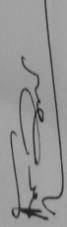              (นางสุพัตร หวีเกต)             หัวหน้าสำนักปลัดแผนปฏิบัติการป้องกันการทุจริต039 แผนปฏิบัติการป้องกันการทุจริตประจำปี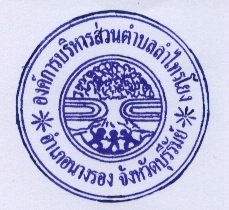 แผนปฏิบัติการป้องกันการทุจริต(พ.ศ. ๒๕๖2 – ๒๕๖๔)ขององค์การบริหารส่วนตำบลลำไทรโยงโดย สำนักปลัด  องค์การบริหารส่วนตำบลลำไทรโยง  หมู่ที่ 1  ตำบลลำไทรโยง  อำเภอนางรอง  จังหวัดบุรีรัมย์  31110คำนำการทุจริตเป็นปัญหาใหญ่ของสังคมไทยมาเป็นเวลานาน และฉุดรั้งความเจริญก้าวหน้าการพัฒนาศักยภาพและขีดความสามารถในการแข่งขันของประเทศ ซึ่งในปัจจุบันได้ทวีความรุนแรงขึ้นอย่างต่อเนื่อง ทำให้เกิดความเสียหายในวงกว้าง โดยส่งผลกระทบต่อระบบเศรษฐกิจ ระบบสังคม ระบบการเมืองการปกครองและการบริหารราชการเป็นอย่างมาก การแก้ปัญหาการทุจริตจึงเป็นสิ่งสำคัญที่หน่วยงานในภาครัฐ ซึ่งเป็นหน่วยงานหลักในการขับเคลื่อนประเทศไทยให้มีความเจริญก้าวหน้าสามารถแข่งขันกับต่างประเทศได้อย่างทัดเทียมนานาอารยประเทศ ที่จะต้องประสานความร่วมมือทั้งภาครัฐ ภาคเอกชน และภาคประชาชนเพื่อร่วมกันพัฒนาปรับปรุงระบบ         การบริหารจัดการ และการพัฒนาบุคลากรควบคู่ไปพร้อมๆกัน โดยการปลูกฝังความซื่อสัตย์สุจริต รับผิดชอบ มีวินัย ตลอดจนค่านิยมอื่นๆ ที่ถูกต้อง รวมทั้งเข้าใจวิถีดำเนินชีวิตที่สมควรและมีคุณค่า ประกอบกับคณะรักษาความสงบแห่งชาติ (คสช.) ได้มีคำสั่งที่ ๖๙/๒๕๕๗ เรื่องมาตรการป้องกันและแก้ไขปัญหาการทุจริตและประพฤติมิชอบ โดยทุกส่วนราชการและหน่วยงานภาครัฐ กำหนดมาตรการหรือแนวทางแก้ไขปัญหาการทุจริตประพฤติมิชอบโดยมุ่งเน้นการสร้าง ธรรมาภิบาลในการบริหารงานและส่งเสริมการมีส่วนร่วมจากทุกภาคส่วนในการตรวจสอบ เฝ้าระวัง เพื่อสกัดกั้นเพื่อมิให้เกิดการทุจริตได้   เพื่อให้การดำเนินงานดังกล่าว บรรลุผลได้อย่างเป็นรูปธรรม สำนักปลัด องค์การบริหารส่วนตำบลลำไทรโยง จึงได้จัดทำแผนปฏิบัติการป้องกันการทุจริต (พ.ศ. ๒๕๖2 – ๒๕๖๔) ขององค์การบริหารส่วนตำบลลำไทรโยงขึ้น เพื่อขับเคลื่อนยุทธศาสตร์และกลยุทธ์ขององค์การบริหารส่วนตำบลลำไทรโยง ให้บรรลุเป้าหมายและเป็นการถือปฏิบัติตามคำสั่ง คสช. เรื่อง มาตรการป้องกันและแก้ไขปัญหาการทุจริตและประพฤติมิชอบ ซึ่งเป็นนโยบายชาติด้วย                                                                                                สำนักปลัดองค์การบริหารส่วนตำบลลำไทรโยงสารบัญเรื่อง 									   	    	หน้า ส่วนที่  ๑  บทนำ 									๑ – ๑7ส่วนที่  ๒  แผนปฏิบัติการป้องกันการทุจริต  (พ.ศ. ๒๕๖2 – ๒๕๖๔) 			๑8 – ๒๔    ขององค์การบริหารส่วนตำบลลำไทรโยง	ส่วนที่  ๓  มิติที่ ๑ – มิติที่ ๔ รายละเอียดของโครงการ					๒6 – ๑49	๑.  ประกาศติดตามและประเมินผลแผนพัฒนา 	๒.  เครื่องมือที่ใช้ในการติดตามและประเมินผลแผนพัฒนา		  แบบตัวบ่งชี้การปฏิบัติงาน		  แบบที่ ๑ – ๓/๑  และแบบการติดตามและประเมินคุณภาพแผนพัฒนา*******************************                                         ส่วนที่  ๑บทนำ1. การวิเคราะห์ความเสี่ยงในการเกิดการทุจริตในองค์กรปกครองส่วนท้องถิ่น	การวิเคราะห์ความเสี่ยงในการเกิดการทุจริตในองค์กรปกครองส่วนท้องถิ่น มีวัตถุประสงค์เพื่อต้องการบ่งชี้ความเสี่ยงของการทุจริตที่มีอยู่ในองค์กรโดยการประเมินโอกาสของการทุจริตที่อาจเกิดขึ้น ตลอดจนบุคคลหรือหน่วยงานที่อาจเกี่ยวข้องกับการกระทำทุจริต เพื่อพิจารณาว่าการควบคุมและการป้องกันการทุจริตที่มีอยู่ในปัจจุบันมีประสิทธิภาพและประสิทธิผลหรือไม่ การทุจริตในระดับท้องถิ่น พบว่าปัจจัยที่มีผลต่อการขยายตัวของการทุจริตในระดับท้องถิ่น ได้แก่ การกระจายอำนาจลงสู่องค์กรปกครองส่วนท้องถิ่น แม้ว่าโดยหลักการแล้วการกระจายอำนาจมีวัตถุประสงค์สำคัญเพื่อให้บริการต่าง ๆ ของรัฐสามารถตอบสนองต่อความต้องการของชุมชนมากขึ้น มีประสิทธิภาพมากขึ้น แต่ในทางปฏิบัติทำให้แนวโน้มของการทุจริตในท้องถิ่นเพิ่มมากยิ่งขึ้นเช่นเดียวกันลักษณะการทุจริตในส่วนขององค์กรปกครองส่วนท้องถิ่น จำแนกเป็น 7 ประเภท ดังนี้1) การทุจริตด้านงบประมาณ การทำบัญชี การจัดซื้อจัดจ้าง และการเงินการคลัง ส่วนใหญ่เกิดจากการละเลยขององค์กรปกครองส่วนท้องถิ่น2) สภาพหรือปัญหาที่เกิดจากตัวบุคคล3) สภาพการทุจริตอันเกิดจากช่องว่างของกฎระเบียบและกฎหมาย4) สภาพหรือลักษณะปัญหาของการทุจริตที่เกิดจากการขาดความรู้ความเข้าใจและขาดคุณธรรมจริยธรรม5) สภาพหรือลักษณะปัญหาที่เกิดจากการขาดประชาสัมพันธ์ให้ประชาชนทราบ6) สภาพหรือลักษณะปัญหาของการทุจริตที่เกิดจากการตรวจสอบขาดความหลากหลายในการตรวจสอบจากภาคส่วนต่างๆ7) สภาพหรือลักษณะปัญหาของการทุจริตที่เกิดจากอำนาจ บารมี และอิทธิพลท้องถิ่นสาเหตุและปัจจัยที่นำไปสู่การทุจริตขององค์กรปกครองส่วนท้องถิ่นสามารถสรุปเป็นประเด็นได้ ดังนี้1) โอกาส แม้ว่าในปัจจุบันมีหน่วยงานและกฎหมายที่เกี่ยวข้องกับการป้องกันและปราบปรามการทุจริตแต่พบว่า ยังคงมีช่องว่างที่ทำให้เกิดโอกาสของการทุจริต ซึ่งโอกาสดังกล่าวเกิดขึ้นจากการบังคับใช้กฎหมายที่ไม่เข้มแข็ง กฎหมาย กฎระเบียบไม่รัดกุม และอำนาจหน้าที่โดยเฉพาะข้าราชการระดับสูงก็เป็นอีกโอกาสหนึ่งที่ทำให้เกิดการทุจริต2) สิ่งจูงใจ เป็นที่ยอมรับว่าสภาวะทางเศรษฐกิจที่มุ่งเน้นเรื่องของวัตถุนิยม สังคมทุนนิยม ทำให้คนในปัจจุบันมุ่งเน้นที่การสร้างความร่ำรวย ด้วยเหตุนี้จึงเป็นแรงจูงใจให้เจ้าหน้าที่มีแนวโน้มที่จะทำพฤติกรรมการทุจริตมากยิ่งขึ้น3) การขาดกลไกในการตรวจสอบความโปร่งใส การทุจริตในปัจจุบันมีรูปแบบที่ซับซ้อนขึ้น โดยเฉพาะการทุจริตในเชิงนโยบายที่ทำให้การทุจริตกลายเป็นความชอบธรรมในสายตาของประชาชน ขาดกลไกการตรวจสอบความโปร่งใสที่มีประสิทธิภาพ ดังนั้นจึงเป็นการยากที่จะเข้าไปตรวจสอบการทุจริตของบุคคลเหล่านี้4) การผูกขาด ในบางกรณีการดำเนินงานของภาครัฐ ได้แก่ การจัดซื้อ-จัดจ้าง เป็นเรื่องของการผูกขาด ดังนั้นจึงมีความเกี่ยวข้องเป็นห่วงโซ่ผลประโยชน์ทางธุรกิจ ในบางครั้งพบบริษัทมีการให้สินบนแก่                                                          -2-เจ้าหน้าที่เพื่อให้ตนเองได้รับสิทธิในการดำเนินงานโครงการของภาครัฐ รูปแบบของการผูกขาด ได้แก่ การผูกขาดในโครงการก่อสร้างและโครงสร้างพื้นฐานภาครัฐ5) การได้รับค่าตอบแทนที่ไม่เหมาะสม รายได้ไม่เพียงพอต่อรายจ่าย ความยากจนถือเป็นปัจจัยหนึ่งที่ทำให้ข้าราชการมีพฤติกรรมการทุจริต เพราะความต้องการที่จะมีสภาพความเป็นอยู่ที่ดีขึ้น ทำให้เจ้าหน้าที่ต้องแสวงหาช่องทางเพื่อเพิ่ม “รายได้พิเศษ” ให้กับตนเองและครอบครัว6) การขาดจริยธรรม คุณธรรม ในสมัยโบราณ ความซื่อสัตย์สุจริตเป็นคุณธรรมที่ได้รับการเน้นเป็นพิเศษถือว่าเป็นเครื่องวัดความดีของคน แต่ในปัจจุบัน พบว่า คนมีความละอายต่อบาปและเกรงกลัวบาปน้อยลง และมีความเห็นแก่ตัวมากยิ่งขึ้น มองแต่ประโยชน์ส่วนตนเป็นที่ตั้งมากกว่าที่จะยึดผลประโยชน์ส่วนรวม7) มีค่านิยมที่ผิด ปัจจุบันค่านิยมของสังคมได้เปลี่ยนจากยกย่องคนดี คนที่มีความซื่อสัตย์สุจริตเป็นยกย่องคนที่มีเงิน คนที่เป็นเศรษฐี มหาเศรษฐี คนที่มีตำแหน่งหน้าที่การงานสูง ด้วยเหตุนี้ ผู้ที่มีค่านิยมที่ผิดเห็นว่าการทุจริตเป็นวิถีชีวิตเป็นเรื่องปกติธรรมดา เห็นคนซื่อเป็นคนเซ่อ เห็นคนโกงเป็นคนฉลาด ย่อมจะทำการทุจริตฉ้อราษฎร์บังหลวง โดยไม่มีความละอายต่อบุญและบาป และไม่เกรงกลัวต่อกฎหมายของบ้านเมือง** หมายเหตุ : การวิเคราะห์ความเสี่ยงการทุจริตขององค์กรปกครองส่วนท้องถิ่นดังกล่าวข้างต้น เป็นเพียงตัวอย่างของสาเหตุและปัจจัยที่นำไปสู่การทุจริตขององค์กรปกครองส่วนท้องถิ่น ซึ่งองค์กรปกครองส่วนท้องถิ่นแต่ละแห่งสามารถนำ SWOT Analysis และ McKinsey’s 7s หรือทฤษฎีอื่นๆ มาใช้ในการวิเคราะห์ความเสี่ยงการทุจริตตามบริบทขององค์กรปกครองส่วนท้องถิ่นแต่ละแห่งได้ตามความเหมาะสม2. หลักการและเหตุผล 	ปัจจุบันปัญหาการทุจริตคอร์รัปชันในประเทศไทยถือเป็นปัญหาเรื้อรังที่นับวันยิ่งจะทวีความรุนแรงและสลับซับซ้อนมากยิ่งขึ้นและส่งผลกระทบในวงกว้าง โดยเฉพาะอย่างยิ่งต่อความมั่นคงของชาติ เป็นปัญหาลำดับต้น ๆ ที่ขัดขวางการพัฒนาประเทศทั้งในด้านเศรษฐกิจ สังคมและการเมือง เนื่องจากเกิดขึ้นทุกภาคส่วนในสังคมไทย ไม่ว่าจะเป็นภาคการเมือง ภาคราชการ โดยเฉพาะองค์กรปกครองส่วนท้องถิ่นมักถูกมองจากภายนอกสังคมว่าเป็นองค์กรที่เอื้อต่อการทุจริตคอร์รัปชันและมักจะปรากฏข่าวการทุจริตตามสื่อและรายงานของทางราชการอยู่เสมอ ซึ่งได้ส่งผลสะเทือนต่อกระแสการกระจายอำนาจและความศรัทธาต่อระบบการปกครองส่วนท้องถิ่นอย่างยิ่ง ส่งผลให้ภาพลักษณ์ของประเทศไทยเรื่องการทุจริตคอร์รัปชันมีผลในเชิงลบ สอดคล้องกับการจัดอันดับดัชนีชี้วัดภาพลักษณ์คอร์รัปชัน (Corruption Perception Index – CPI) ซึ่งเป็นเครื่องมือที่ใช้ประเมินการทุจริตคอร์รัปชันทั่วโลกที่จัดโดยองค์กรเพื่อความโปร่งใสนานาชาติ (Transparency International – IT) พบว่า ผลคะแนนของประเทศไทยระหว่างปี 2555 – 2558 อยู่ที่ 35 - 38 คะแนน จากคะแนนเต็ม 100 โดยในปี 2558 อยู่อันดับที่ 76 จาก 168 ประเทศทั่วโลก และเป็นอันดับที่ 3 ในประเทศอาเซียนรองจากประเทศสิงคโปร์และประเทศมาเลเซีย และล่าสุดพบว่าผลคะแนนของประเทศไทยปี 2559 ลดลง 3 คะแนน จากปี 2558  ได้ลำดับที่ 101 จาก 168 ประเทศ ซึ่งสามารถสะท้อนให้เห็นว่าประเทศไทยเป็นประเทศที่มีปัญหาการคอร์รัปชันอยู่ในระดับสูง 	แม้ว่าในช่วงระยะที่ผ่านมา ประเทศไทยได้แสดงให้เห็นถึงความพยายามในการปราบปรามการป้องกันการทุจริต ไม่ว่าจะเป็น การเป็นประเทศภาคีภายใต้อนุสัญญาสหประชาชาติว่าด้วยการต่อต้านการทุจริต (United Nations Convention Against Corruption-UNCAC) พ.ศ. 2546 การจัดตั้งองค์กรตาม-3-รัฐธรรมนูญ โดยเฉพาะอย่างยิ่งคณะกรรมการป้องกันปราบปรามการทุจริตแห่งชาติได้จัดทำยุทธศาสตร์ชาติ     ว่าด้วยการป้องกันและปราบปรามการทุจริตมาแล้ว 3 ฉบับ แต่ปัญหาการทุจริตในประเทศไทยไม่ได้มีแนวโน้มที่ลดน้อยถอยลง สาเหตุที่ทำให้การทุจริตเป็นปัญหาที่สำคัญของสังคมไทยประกอบด้วยปัจจัยทางด้านพื้นฐานโครงสร้างสังคม ซึ่งเป็นสังคมที่ตั้งอยู่บนพื้นฐานความสัมพันธ์แนวดิ่ง (Vertical Relation) หรืออีกนัยหนึ่งคือ พื้นฐานของสังคมอุปถัมภ์ที่ทำให้สังคมไทยยึดติดกับการช่วยเหลือเกื้อกูลกัน โดยเฉพาะในหมู่ญาติพี่น้องและพวกพ้อง ยึดติดกับกระแสบริโภคนิยม วัตถุนิยม ติดความสบาย ยกย่องคนที่มีเงินและมีอำนาจ คนไทยบางส่วนมองว่าการทุจริตคอรัปชันเป็นเรื่องปกติที่ยอมรับได้ ซึ่งนับได้ว่าเป็นปัญหาที่ฝังรากลึกในสังคมไทยมาตั้งแต่อดีตหรือกล่าวได้ว่าเป็นส่วนหนึ่งของค่านิยมและวัฒนธรรมไทยไปแล้ว ผนวกกับปัจจัยทางด้านการทำงานที่ไม่ได้บูรณาการความร่วมมือของทุกภาคส่วนไว้ด้วยกัน จึงส่งผลให้การทำงานของกลไกหรือความพยายามที่ได้กล่าวมาข้างต้นไม่สามารถทำได้อย่างเต็มศักยภาพ ขาดความเข้มแข็ง ปัจจุบันยุทธศาสตร์ชาติว่าด้วยการป้องกันและปราบปรามการทุจริตที่ใช้อยู่เป็นฉบับที่ 3 เริ่มจากปี พ.ศ. 2560 จนถึงปี พ.ศ. 2564 ซึ่งมุ่งสู่การเป็นประเทศที่มีมาตรฐานทางคุณธรรมจริยธรรม เป็นสังคมมิติใหม่ที่ประชาชนไม่เพิกเฉยต่อการทุจริตทุกรูปแบบ โดยได้รับความร่วมมือจากฝ่ายการเมือง หน่วยงานของรัฐ ตลอดจนประชาชน ในการพิทักษ์รักษาผลประโยชน์ของชาติและประชาชนเพื่อให้ประเทศไทยมีศักดิ์ศรีและเกียรติภูมิในด้านความโปร่งใสทัดเทียมนานาอารยประเทศ โดยกำหนดวิสัยทัศน์ “ประเทศไทยใสสะอาด     ไทยทั้งชาติต้านทุจริต” มีเป้าหมายหลักเพื่อให้ประเทศไทยได้รับการประเมินดัชนีการรับรู้การทุจริต (Corruption Perceptions Index : CPI) ไม่น้อยกว่าร้อยละ 50 ในปี พ.ศ. 2564 ซึ่งการที่ระดับคะแนนจะสูงขึ้นได้นั้น การบริหารงานภาครัฐต้องมีระดับธรรมาภิ-บาลที่สูงขึ้น เจ้าหน้าที่ของรัฐและประชาชนต้องมีพฤติกรรมแตกต่างจากที่เป็นอยู่ในปัจจุบัน ไม่ใช้ตำแหน่งหน้าที่ในทางทุจริตประพฤติมิชอบ โดยได้กำหนดยุทธศาสตร์การดำเนินงานหลักออกเป็น 6 ยุทธศาสตร์ ดังนี้	ยุทธศาสตร์ที่ 1 สร้างสังคมที่ไม่ทนต่อการทุจริตยุทธศาสตร์ที่ 2 ยกระดับเจตจำนงทางการเมืองในการต่อต้านการทุจริตยุทธศาสตร์ที่ 3 สกัดกั้นการทุจริตเชิงนโยบายยุทธศาสตร์ที่ 4 พัฒนาระบบป้องกันการทุจริตเชิงรุกยุทธศาสตร์ที่ 5 ปฏิรูปกลไกและกระบวนการปราบปรามการทุจริตยุทธศาสตร์ที่ 6 ยกระดับคะแนนดัชนีการรับรู้การทุจริต (Corruption Perception Index : CPI)ยุทธศาสตร์ที่ ๑“สร้างสังคมที่ไม่ทนต่อการทุจริต”	คำอธิบาย	ยุทธศาสตร์ “สร้างสังคมที่ไม่ทนต่อการทุจริต” เป็นแนวทางยุทธศาสตร์ที่มุ่งเน้นให้ความสำคัญในกระบวนการการปรับสภาพสังคมให้เกิดภาวะ “ที่ไม่ทนต่อการทุจริต” โดยเริ่มตั้งแต่กระบวนการกล่อมเกลาทางสังคมในทุกช่วงวัย ตั้งแต่ปฐมวัย เพื่อสร้างวัฒนธรรมต่อต้านการทุจริต และปลูกฝังความพอเพียง มีวินัย ซื่อสัตย์ สุจริต เป็นการดำเนินการผ่านสถาบันหรือกลุ่มตัวแทนที่ทำหน้าที่ในการกล่อมเกลาทางสังคม ให้มีความเป็นพลเมืองที่ดี มีจิตสาธารณะ จิตอาสา และความเสียสละเพื่อส่วนรวม และเสริมสร้างให้ทุกภาคส่วนมีพฤติกรรมที่ไม่ยอมรับ และต่อต้านการทุจริตในทุกรูปแบบ ผ่านการพัฒนานวัตกรรมและการสื่อสารเพื่อการเรียนรู้ อันจะนำมาสู่การปรับเปลี่ยนพฤติกรรม ตลอดจนส่งเสริมและเสริมสร้างบทบาทของสื่อมวลชน กลุ่มทางสังคม และองค์กรวิชาชีพในการสร้างสังคมโปร่งใสด้วยการบูรณาการแผนงานในทุกระดับของภาค                                                                -4- ส่วนที่เกี่ยวข้องเพื่อให้ปฏิบัติไปในทิศทางเดียวกัน บนพื้นฐานของการประยุกต์ใช้หลักปรัชญาของเศรษฐกิจพอเพียง รวมทั้งแนวทางที่ได้จาก “Benchmarking” โดยถอดบทเรียนและแนวทางการดำเนินงานด้านการป้องกันการทุจริตจากประเทศต่าง ๆ ที่ประสบความสำเร็จด้านการป้องกันการทุจริต และปลูกฝังค่านิยมในความซื่อสัตย์สุจริต ตลอดจนไม่ยอมรับการทุจริตทุกรูปแบบ มาปรับใช้ให้สอดคล้องและเหมาะสมกับบริบทและสภาพปัญหาของประเทศไทย ควบคู่กับการดำเนินการต่อยอดกลไกหรือแนวทางที่มีอยู่เดิม ด้วยการบูรณาการและเปิดโอกาสให้กับทุกภาคส่วนให้เข้ามามีส่วนร่วมในการแก้ไขปัญหาอย่างต่อเนื่องและได้รับการสนับสนุนอย่างเพียงพอเพื่อให้เกิดผลเป็นรูปธรรมทั้งในระยะสั้นและระยะยาว	ยุทธ์ศาสตร์ที่ 1 กำหนดกลยุทธ์ และแนวทางตามกลยุทธ์ ดังนี้	กลยุทธ์	กลยุทธ์ที่ ๑  ปรับฐานความคิดทุกช่วงวัยตั้งแต่ปฐมวัยให้สามารถแยกระหว่างผลประโยชน์ส่วนตัวและผลประโยชน์ส่วนรวม	แนวทางตามกลยุทธ์	1.	พัฒนาหลักสูตร/บทเรียน/การเรียนการสอน/การนำเสนอ/รูปแบบ การป้องกันการทุจริตตามแนวคิดแยกระหว่างผลประโยชน์ส่วนตัวและผลประโยชน์ส่วนรวม ในทุกระดับ	2.	การกำหนด พัฒนา หรือปรับปรุงมาตรฐานทางจริยธรรมและจรรยาบรรณวิชาชีพ และมีการประกาศใช้อย่างจริงจัง	กลยุทธ์ที่ 2  ส่งเสริมให้มีระบบและกระบวนการกล่อมเกลาทางสังคมเพื่อต้านทุจริต	แนวทางตามกลยุทธ์	1.	กล่อมเกลาทางสังคมในทุกช่วงวัยตั้งแต่ปฐมวัย เพื่อสร้างพลเมืองที่ดี	2.	พัฒนานวัตกรรมและสื่อการเรียนรู้สำหรับทุกช่วงวัยตั้งแต่ปฐมวัย	3.	พัฒนาจิตสำนึกสาธารณะ	4.	การใช้เครื่องมือการสื่อสารทางสังคมเพื่อปรับเปลี่ยนพฤติกรรม	5.	การเสริมบทบาทการกล่อมเกลาทางสังคมของสื่อมวลชนและองค์กรวิชาชีพ  	6.	พัฒนามาตรวัดทางสังคม เพื่อเป็นเครื่องมือในการขัดเกลาพฤติกรรม	กลยุทธ์ที่ 3  ประยุกต์หลักปรัชญาของเศรษฐกิจพอเพียงเป็นเครื่องมือต้านทุจริต	แนวทางตามกลยุทธ์	1.	นำปรัชญาของเศรษฐกิจพอเพียงมาปรับใช้ในการกล่อมเกลาทางสังคมและการปฏิบัติงานต่อต้านการทุจริต	2.	พัฒนาหลักสูตร/บทเรียน/การเรียนการสอน/การนำเสนอ/รูปแบบการป้องกันการทุจริตตามแนวทางของปรัชญาเศรษฐกิจพอเพียงในการเรียนการสอนในทุกระดับ	3.	พัฒนาระบบและจัดการองค์ความรู้การป้องกันการทุจริตตามแนวทางปรัชญาเศรษฐกิจพอเพียง	กลยุทธ์ที่ ๔  เสริมพลังการมีส่วนร่วมของชุมชน (Community) และบูรณาการทุกภาคส่วนเพื่อต่อต้านการทุจริต	แนวทางตามกลยุทธ์สร้างชุมชนเฝ้าระวัง ต่อต้านทุจริต   -5-	2.	สร้างความตื่นตัวในการแสดงออกต่อเหตุการณ์ทางสังคมที่ผิดต่อจริยธรรมทางสังคมและ/หรือกฎหมาย และผลักดันให้เกิดการลงโทษทางสังคม (Social Sanction) และทางกฎหมาย บนพื้นฐานของข้อเท็จจริงและเหตุผล	3.	บูรณาการทุกภาคส่วนเพื่อต่อต้านการทุจริต	ยุทธศาสตร์ที่ ๒ “ยกระดับเจตจำนงทางการเมืองในการต่อต้านการทุจริต”	คำอธิบาย	จากสถานการณ์ความขัดแย้งในสังคมไทยในห้วงระยะกว่าทศวรรษที่ผ่านมา เมื่อพิจารณาจากประเด็นข้อเรียกร้องหรือประเด็นการชุมนุมประท้วงของประชาชนทุกกลุ่มทุกฝ่ายที่มีต่อทุกรัฐบาลที่ผ่านมา จะเห็นได้ว่าประชาชนทุกกลุ่มทุกฝ่ายต่างมีข้อเรียกร้องที่สอดคล้องร่วมกันประการหนึ่งคือ การต่อต้านการทุจริตของรัฐบาลและเจ้าหน้าที่รัฐอาจกล่าวได้ว่าปัญหาการทุจริตนั้นเป็นเสมือนศูนย์กลางของปัญหาความขัดแย้งทั้งมวลของสังคมไทยในห้วงเวลากว่าหนึ่งทศวรรษที่ผ่านมา และการแสดงออกซึ่งเจตจำนงทางการเมืองของประชาชนทุกกลุ่มทุกฝ่ายที่ไม่ยอมรับและไม่อดทนต่อการทุจริตประพฤติมิชอบไม่ว่าจะเป็นรัฐบาลใดก็ตาม ย่อมสะท้อนให้เห็นถึงเจตจำนงทางการเมืองอันแน่วแน่ของประชาชนไทยทุกกลุ่มทุกฝ่าย ที่ต้องการให้การบริหารราชการแผ่นดินของรัฐบาลและการปฏิบัติงานของเจ้าหน้าที่รัฐเป็นไปด้วยความโปร่งใส ปราศจากการทุจริตประพฤติมิชอบซึ่งรัฐธรรมนูญฉบับปัจจุบันก็ตอบรับต่อเจตจำนงทางการเมืองของประชาชนในเรื่องการต่อต้านการทุจริตอย่างเห็นได้ชัดเจน โดยปรากฏทั้งในส่วนคำปรารภอันเป็นส่วนแสดงเจตนารมณ์ของรัฐธรรมนูญของปวงชนชาวไทย และปรากฏทั้งในส่วนเนื้อหาสาระในหมวดต่าง ๆ อันเป็นการจัดโครงสร้างและระเบียบทางการเมืองการปกครองที่นำไปสู่การสร้างสังคมที่โปร่งใสปราศจากการทุจริต ซึ่งร่างรัฐธรรมนูญฉบับปัจจุบันสะท้อนให้เห็นได้อย่างชัดเจน ถึงความเห็นพ้องต้องกันว่าการปกครองในระบอบประชาธิปไตยไทยที่ผ่านมามิได้มีเสถียรภาพ หรือราบรื่นเรียบร้อยเป็นเพราะผู้นำไม่นำพาหรือไม่นับถือยำเกรงกฎเกณฑ์การปกครองบ้านเมือง ทุจริตฉ้อฉลหรือบิดเบือนอำนาจ รัฐธรรมนูญฉบับนี้จึงได้มีการวางกลไกป้องกัน ตรวจสอบ และขจัดการทุจริตและประพฤติมิชอบที่เข้มงวด เด็ดขาด เพื่อมิให้ผู้บริหารที่ปราศจากคุณธรรม จริยธรรม และธรรมาภิบาลได้เข้ามามีอำนาจในการปกครองบ้านเมืองหรือเข้ามาใช้อำนาจตามอำเภอใจ	ดังนั้น เพื่อเป็นการสนองตอบต่อเจตจำนงทางการเมืองในการต่อต้านการทุจริตอันแน่วแน่ของประชาชน ที่ปรากฏให้เห็นอย่างเด่นชัดในห้วงเวลากว่าหนึ่งทศวรรษที่ผ่านมาให้ดำรงอยู่อย่างต่อเนื่อง และเพื่อเป็นการสนองตอบต่อเจตนารมณ์ของรัฐธรรมนูญฉบับปัจจุบัน ยุทธศาสตร์ชาติว่าด้วยการป้องกันและปราบปรามการทุจริต ระยะที่ 3 จึงได้กำหนดให้มียุทธศาสตร์การนำเจตจำนงทางการเมืองในการต่อต้านการทุจริตไปสู่การปฏิบัติอย่างเป็นรูปธรรมและสอดคล้องเป็นหนึ่งเดียวกัน โดยเป็นยุทธศาสตร์ที่มุ่งเน้นให้ประชาชนและรัฐบาลมีการนำเจตจำนงทางการเมืองการปกครองในเรื่องการต่อต้านการทุจริตไปสู่การปฏิบัติของทุกภาคส่วนอย่างเป็นรูปธรรมและมีความเห็นพ้องสอดคล้องเป็นเดียวหนึ่งกัน อันจะเป็นส่วนหนึ่งในการสร้างสังคมไทยให้มุ่งสู่สังคมที่มีค่านิยมร่วม ในการต่อต้านการทุจริต อันเป็นเจตจำนงทางการเมืองของรัฐธรรมนูญฉบับปัจจุบันที่มุ่งแก้ไขปัญหาการเมืองการปกครองไทยให้เกิดเสถียรภาพและความสงบเรียบร้อยในท้ายที่สุด	ยุทธ์ศาสตร์ที่ 2 กำหนดกลยุทธ์ และแนวทางตามกลยุทธ์ ดังนี้	กลยุทธ์	กลยุทธ์ที่ ๑  พัฒนากลไกการกำหนดให้นักการเมืองแสดงเจตจำนงทางการเมืองในการต่อต้านการทุจริตต่อสาธารณชน                                                                       -6-		แนวทางตามกลยุทธ์		1.	กำหนดให้นักการเมืองต้องแสดงเจตจำนงทางการเมืองในการต่อต้านการทุจริตต่อสาธารณชนก่อนลงสมัครรับเลือกตั้งหรือก่อนดำรงตำแหน่งทางการเมือง		2.	กำหนดให้พรรคการเมืองจัดทำเอกสารแสดงเจตจำนงทางการเมืองของพรรคการเมืองในการต่อต้านการทุจริตและเผยแพร่ให้แก่ประชาชน		กลยุทธ์ที่ ๒  เร่งรัดการกำกับติดตามมาตรฐานทางจริยธรรมของนักการเมืองและเจ้าหน้าที่รัฐในทุกระดับ	1.	ศึกษาและกำหนดแนวทาง/ขั้นตอนการกำกับติดตามมาตรฐานทางจริยธรรมของนักการเมืองและเจ้าหน้าที่รัฐ	2.	การกำกับติดตามมาตรฐานทางจริยธรรมของนักการเมืองและเจ้าหน้าที่รัฐโดยประชาชน	3.	การประเมินมาตรฐานทางจริยธรรมและคุณธรรมของนักการเมืองและเจ้าหน้าที่รัฐ	กลยุทธ์ที่ ๓  สนับสนุนให้ทุกภาคส่วนกำหนดกลยุทธ์และมาตรการสำหรับเจตจำนงในการต่อต้านการทุจริต	แนวทางตามกลยุทธ์	1.	ศึกษาและวิเคราะห์แนวทางการกำหนดกลยุทธ์และมาตรการในการปฏิบัติเจตจำนงทางการเมืองในการต่อต้านการทุจริต ทั้งในระดับชาติและท้องถิ่น	2.	ประสานความร่วมมือระหว่างภาคส่วนต่าง ๆ ในการกำหนดกลยุทธ์และมาตรการในการปฏิบัติเจตจำนงทางการเมืองในการป้องกันและปราบปรามการทุจริต	3.	การส่งเสริมเจตจำนงทางการเมืองในระดับประชาชน	กลยุทธ์ที่ ๔  พัฒนาระบบการบริหารงบประมาณด้านการป้องกันและปราบปรามการทุจริตเพื่อให้ได้รับการจัดสรรงบประมาณรายจ่ายประจำปีที่มีสัดส่วนเหมาะสมกับการแก้ปัญหา	แนวทางตามกลยุทธ์	1.	ศึกษาวิเคราะห์แนวทางการปฏิรูประบบการจัดสรรงบประมาณด้านการป้องกันและปราบปรามการทุจริตที่เพียงพอและเหมาะสม	2.	จัดทำแผนการปฏิรูประบบการจัดสรรงบประมาณด้านการป้องกันและปราบปรามการทุจริตที่เพียงพอและเหมาะสม	กลยุทธ์ที่ ๕ ส่งเสริมการจัดตั้งกองทุนต่อต้านการทุจริตสำหรับภาคเอกชนและภาคประชาชนโดยรัฐให้การสนับสนุนทุนตั้งต้น	แนวทางตามกลยุทธ์	1.	การศึกษาแนวทางการจัดตั้งกองทุนต่อต้านการทุจริตในรูปแบบนิติบุคคล	2.	พัฒนาตัวแบบกองทุนต่อต้านการทุจริตสำหรับภาคเอกชนและภาคประชาชน		กลยุทธ์ที่ ๖ ประยุกต์นวัตกรรมในการกำกับดูแลและควบคุมการดำเนินงานตามเจตจำนงทางการเมืองของพรรคการเมืองที่ได้แสดงไว้ต่อสาธารณะ                                                                   -7-แนวทางตามกลยุทธ์	1.	กำหนดให้พรรคการเมืองต้องแสดงแนวทางในการดำเนินนโยบายและการใช้งบประมาณต่อนโยบายนั้น ๆ ก่อนที่จะจัดให้มีการเลือกตั้ง		2.	จัดทำระบบฐานข้อมูลแนวทาง/มาตรการในการป้องกันการทุจริตในแต่ละโครงการที่พรรคการเมืองได้หาเสียงไว้กับประชาชน	ยุทธศาสตร์ที่ ๓ “สกัดกั้นการทุจริตเชิงนโยบาย”	คำอธิบาย	การทุจริตเชิงนโยบาย (Policy Corruption) คือการแสวงหาประโยชน์ หรือการเอื้อประโยชน์หรือการขัดกันระหว่างประโยชน์ส่วนตัวกับผลประโยชน์ส่วนรวมอันเกิดจากการใช้อำนาจทางบริหารในการเสนอโครงการหรือการดำเนินโครงการหรือกิจการใด ๆ อันเป็นผลให้ตนเองหรือบุคคลอื่นได้ประโยชน์จากการดำเนินตามโครงการหรือกิจการนั้น ๆ และทำให้เกิดความเสียหายแก่รัฐการทุจริตในรูปแบบดังกล่าวเป็นปัญหาที่พบมากขึ้นในปัจจุบัน ก่อให้เกิดผลเสียต่อการพัฒนาเศรษฐกิจและสังคมของประเทศอย่างมหาศาล ซึ่งจากผลการวิจัยที่ผ่านมาพบว่าการทุจริตเชิงนโยบายมักเกิดจากการใช้ช่องว่างทางกฎหมายเข้าแสวงหาประโยชน์ส่วนตน โดยพบตั้งแต่ขั้นตอนการกำหนดนโยบายของพรรคการเมือง การใช้อำนาจอย่างไม่โปร่งใส อย่างไรก็ตาม แม้ว่าผลการวิจัยได้ชี้ให้เห็นว่าโครงการพัฒนาสาธารณะต่าง ๆ สามารถถูกใช้เป็นเครื่องมือในการทุจริตได้ตลอดเวลาแต่การทุจริตเชิงนโยบายก็มักจะเกิดขึ้นในขั้นการกำหนดโครงการตามแผนการบริหารราชการแผ่นดิน เนื่องจากเป็นวาระแรกที่นโยบายของพรรคการเมืองถูกกำหนดให้เป็นรูปธรรม ที่ผ่านมามีหลายองค์กรอิสระและหลายหน่วยงานพยายามหาแนวทางแก้ไขปัญหาดังกล่าว แต่เนื่องจากข้อจำกัดในเรื่องอำนาจหน้าที่ตามกฎหมายไม่ได้มีการกำหนดให้มีอำนาจยับยั้งโครงการที่อาจนำไปสู่การทุจริตได้ รวมถึงขาดการประสานงานระหว่างหน่วยงานในการตรวจสอบนโยบายหรือโครงการต่าง ๆ ที่อาจก่อให้เกิดการทุจริตเชิงนโยบายร่วมกัน	ยุทธศาสตร์ชาติว่าด้วยการป้องกันและปราบปรามการทุจริตระยะที่ 3 จึงได้กำหนดให้มียุทธศาสตร์ “สกัดกั้นการทุจริตเชิงนโยบาย” ซึ่งเป็นยุทธศาสตร์ที่มุ่งป้องกันการทุจริตตลอดกระบวนการนโยบายโดยการกำหนดมาตรการกลไก เสริมสร้างธรรมาภิบาล ตั้งแต่เริ่มขั้นก่อตัวนโยบาย (Policy formation) ขั้นการกำหนดนโยบาย (Policy Formulation) ขั้นตัดสินใจนโยบาย (Policy Decision) ขั้นการนำนโยบายไปปฏิบัติ (Policy Implementation) ขั้นการประเมินนโยบาย (Policy Evaluation) และขั้นป้อนข้อมูลกลับ (Policy Feedback)	ยุทธ์ศาสตร์ที่ 3 กำหนดกลยุทธ์ และแนวทางตามกลยุทธ์ ดังนี้	กลยุทธ์	กลยุทธ์ที่ ๑วางมาตรการเสริมในการสกัดกั้นการทุจริตเชิงนโยบายบนฐานธรรมาภิบาล	แนวทางตามกลยุทธ์	1.	การตรวจสอบแนวนโยบายหาเสียงของพรรคการเมือง	2.	การพัฒนากระบวนการฉันทามติในการก่อตัวนโยบาย	3.	การเผยแพร่ข้อมูลข่าวสารที่เกี่ยวข้องกับนโยบาย	4.	พัฒนากรอบชี้นำการกำหนดนโยบายตามหลักธรรมาภิบาล	5.	พัฒนาเกณฑ์ชี้วัดความเสี่ยงของนโยบาย Policy Risk Indicator (PRI)                                                                  -8-	6.	พัฒนาแนวปฏิบัติในการยอมรับนโยบายที่ผิดพลาดและแสดงความรับผิดชอบต่อสังคม	7.	กำหนดมาตรการวิเคราะห์ความเสี่ยงและการใช้จ่ายงบประมาณ หมายเหตุ :(เพื่อแก้ไขการทุจริตในกระบวนการจัดเตรียมงบประมาณ เช่น มีการเอื้อประโยชน์กันระหว่างภาคการเมือง ภาคธุรกิจ เป็นต้น การทุจริตในกระบวนการอนุมัติงบประมาณ เช่น มีความพยายามผันงบประมาณเข้าสู่เขตพื้นที่เลือกตั้งของนักการเมือง เป็นต้น และการทุจริตในกระบวนการบริหารและควบคุมงบประมาณ เช่น การทุจริตในขั้นตอนของการจัดซื้อจัดจ้าง ซึ่งเป็นขั้นตอนที่เกิดการทุจริตมากที่สุด เป็นต้น)	8.	เสริมสร้างความโปร่งใสในกระบวนการพิจารณาร่างกฎหมายที่เกี่ยวข้อง	9.	การกำหนดความรับผิดชอบทางการเมืองของผู้ดำรงตำแหน่งทางการเมืองเกี่ยวกับการทุจริตเชิงนโยบาย		10.การกำหนดบทลงโทษในกรณีที่มีการฝ่าฝืนจริยธรรมหรือเป็นความผิดในทางบริหาร		11.การสร้างกลไกการตรวจสอบการใช้อำนาจของฝ่ายบริหาร		12.พัฒนานวัตกรรมเพื่อเสริมสร้างความโปร่งใสในการนำนโยบายไปสู่การปฏิบัติ		13.บูรณาการการติดตามและประเมินนโยบาย	กลยุทธ์ที่ ๒การรายงานผลสะท้อนการสกัดกั้นการทุจริตเชิงนโยบาย (Policy cycle feedback)		แนวทางตามกลยุทธ์		1.	บูรณาการและประมวลผลข้อมูลเพื่อการรายงานนโยบาย	กลยุทธ์ที่ 3 การพัฒนานวัตกรรมสำหรับการรายงานและตรวจสอบธรรมาภิบาลในการนำนโยบายไปปฏิบัติ		แนวทางตามกลยุทธ์		1.	การพัฒนานวัตกรรมสำหรับการส่งเสริมภาคธุรกิจเอกชน สื่อมวลชน และประชาชนให้เข้ามามีส่วนร่วมในการตรวจสอบ	กลยุทธ์ที่ 4 ส่งเสริมให้มีการศึกษา วิเคราะห์ ติดตาม และตรวจสอบ การทุจริตเชิงนโยบายในองค์กรปกครองส่วนท้องถิ่น		แนวทางตามกลยุทธ์		1.	ศึกษา วิเคราะห์ เพื่อสร้างองค์ความรู้ในการตรวจสอบการทุจริตเชิงนโยบายขององค์กรปกครองส่วนท้องถิ่น		2.	เผยแพร่องค์ความรู้ในการดำเนินนโยบายอย่างโปร่งใสและไร้การทุจริตให้แก่องค์กรปกครองส่วนท้องถิ่น	ยุทธศาสตร์ที่ 4“พัฒนาระบบป้องกันการทุจริตเชิงรุก”	คำอธิบาย	ยุทธศาสตร์นี้มุ่งเน้นการพัฒนากลไกและกระบวนงานด้านการป้องกันการทุจริตของประเทศไทยให้มี ความเข้มแข็งและมีประสิทธิภาพมากยิ่งขึ้นเพื่อลดโอกาสการทุจริตหรือทำให้การทุจริตเกิดยากขึ้นหรือไม่เกิดขึ้น โดยอาศัยทั้งการกำหนดกลไกด้านกฎหมาย กลไกทางการบริหาร และกลไกอื่น ๆ และเสริมสร้างการปฏิบัติงานของหน่วยงานทั้งภาครัฐ และเอกชน ให้มีธรรมาภิบาล                                                                 -9-กลยุทธ์	กลยุทธ์ที่ ๑เพิ่มประสิทธิภาพระบบงานป้องกันการทุจริต		แนวทางตามกลยุทธ์		1.	พัฒนามาตรการเชิงรุกที่สามารถแก้ไขปัญหาการทุจริตในแต่ละระดับ		2.	พัฒนาระบบการทำงานแบบบูรณาการระหว่างภาครัฐ ภาคเอกชน และภาคประชาสังคม		3.	เพิ่มบทบาทของภาคเอกชน และภาคประชาสังคมในการเข้ามามีส่วนร่วมกับระบบการป้องกันการทุจริต		4.	ยกระดับกลไกการกำกับ ติดตาม และประเมินผลการป้องกันการทุจริต		กลยุทธ์ที่ ๒สร้างกลไกการป้องกันเพื่อยับยั้งการทุจริต		แนวทางตามกลยุทธ์		1.	สร้างกลไกป้องกันเพื่อยับยั้งการทุจริต		2.	นำข้อเสนอแนะจากกลไกป้องกันเพื่อยับยั้งการทุจริตสู่การปฏิบัติ	3.	กำหนดกลไกการติดตามและประเมินผลการนำข้อเสนอแนะไปสู่การปฏิบัติ	กลยุทธ์ที่ 3 พัฒนานวัตกรรมและเทคโนโลยีสารสนเทศเพื่อลดปัญหาการทุจริต		แนวทางตามกลยุทธ์		1.	พัฒนานวัตกรรมและเทคโนโลยีสารสนเทศ ในระบบบริหารงานสาธารณะ เพื่อลดขั้นตอน หรือกระบวนการใช้ดุลยพินิจของเจ้าหน้าที่รัฐ		2.	พัฒนาเทคโนโลยีสารสนเทศและการสื่อสารที่เปิดโอกาสให้ประชาชนสามารถศึกษา เรียนรู้ และหาข้อมูลเกี่ยวกับการป้องกันการทุจริต (กำหนดเรื่องที่ประชาชนให้ความสนใจ)	กลยุทธ์ที่ 4  พัฒนารูปแบบการสื่อสารสาธารณะเชิงสร้างสรรค์เพื่อปรับเปลี่ยนพฤติกรรม	1.	พัฒนาและยกระดับรูปแบบการสื่อสารสาธารณะเพื่อปรับเปลี่ยนพฤติกรรม	2.	กำหนดแผนการติดต่อสื่อสารการตลาด (Integrated Marketing Communication-IMC) เพื่อการปรับเปลี่ยนพฤติกรรม	กลยุทธ์ที่ 5 การพัฒนา วิเคราะห์และบูรณาการระบบการประเมินด้านคุณธรรมและความโปร่งใสในการดำเนินงานของหน่วยงาน เพื่อเชื่อมโยงกับแนวทางการยกระดับคะแนนดัชนีการรับรู้การทุจริต (Corruption Perceptions Index : CPI) ของประเทศไทย	แนวทางตามกลยุทธ์	1.	พัฒนาเกณฑ์มาตรฐานการประเมินด้านคุณธรรมและความโปร่งใสในการดำเนินงานของหน่วยงาน	2.	การบูรณาการระบบการประเมินด้านคุณธรรมและความโปร่งใสในการดำเนินงานของหน่วยงาน                                                                -10-	กลยุทธ์ที่ 6 สนับสนุนให้ภาคเอกชนดำเนินการตามหลักบรรษัทภิบาล		แนวทางตามกลยุทธ์	1.	ส่งเสริมการดำเนินงานตามหลักบรรษัทภิบาล	2.	สร้างแรงจูงใจในการเป็นตัวอย่างองค์กรภาคเอกชนที่ปฏิบัติตามหลักธรรมาภิบาล	3.	กำหนดบทลงโทษกับภาคเอกชนที่มีส่วนเกี่ยวข้องกับการทุจริต อย่างเด็ดขาดและรุนแรง	กลยุทธ์ที่ 7 พัฒนาสมรรถนะและองค์ความรู้เชิงสร้างสรรค์ของบุคลากรด้านการป้องกันการทุจริต		แนวทางตามกลยุทธ์		1.	พัฒนาและยกระดับการพัฒนาบุคลากรด้านงานป้องกันและปราบปรามการทุจริต ให้มีความเป็นมืออาชีพและเป็นไปตามมาตรฐานสากล		2.	ต่อยอด ขยายผล องค์ความรู้เชิงสร้างสรรค์ สำหรับการป้องกันการทุจริต	กลยุทธ์ที่ 8 การพัฒนาระบบและส่งเสริมการดำเนินการตามอนุสัญญาสหประชาชาติว่าด้วยการต่อต้านการทุจริต ค.ศ. 2003 (United Nations Convention Against Corruption C.C. 2003 - UNCAC 2003)		แนวทางตามกลยุทธ์	1.	นโยบายและแนวปฏิบัติเชิงป้องกันเพื่อต่อต้านการทุจริต	2.	ปรับปรุงประมวลจริยธรรมสำหรับเจ้าหน้าที่ของรัฐให้รองรับการป้องกันการทุจริต	3.	สร้างแนวทางการป้องกันการทุจริตในการจัดซื้อจัดจ้างและการจัดการคลังของรัฐ	4.	การรวบรวม การแลกเปลี่ยน การวิเคราะห์ข้อมูลข่าวสารเกี่ยวกับการทุจริต		ยุทธศาสตร์ที่ 5 “ปฏิรูปกลไกและกระบวนการการปราบปรามการทุจริต”	คำอธิบาย	ยุทธศาสตร์การปฏิรูปกลไกและกระบวนการการปราบปรามการทุจริตเป็นยุทธศาสตร์ที่มุ่งเน้นการปรับปรุงและพัฒนากลไกและกระบวนการต่าง ๆ ของการปราบปรามการทุจริตทั้งระบบ ให้สามารถดำเนินการได้อย่างรวดเร็ว มีประสิทธิภาพและเป็นที่ยอมรับ ตั้งแต่การปรับปรุงระบบการรับเรื่องร้องเรียนเข้าสู่กระบวนการปราบปรามการทุจริต การพัฒนาระบบการตรวจสอบทรัพย์สินเพื่อตรวจสอบการทุจริต การปฏิรูปกลไกและกระบวนการในการสอบสวนและไต่สวน การปรับปรุงและบูรณาการขั้นตอนและกรอบระยะเวลาในการปฏิบัติงานของหน่วยงานปราบปรามการทุจริตให้มีความรวดเร็ว  การพัฒนากลไกพิเศษในการดำเนินคดีที่รวดเร็วมากขึ้น การวางแผนกำหนดทิศทางในการปราบปรามการทุจริตตามสถิติและฐานข้อมูลระดับความเสียหาย/ความเร่งด่วน/จำนวนของคดีการทุจริต การศึกษาวิเคราะห์พลวัตของการทุจริตเพื่อตรากฎหมายป้องกันการทุจริตในเชิงรุก การบูรณาการข้อมูลและข่าวกรองประกอบการปราบปรามการทุจริตที่มีประสิทธิภาพ ซึ่งจะทำให้ลดการดำเนินงาน ที่ล่าช้าและซ้ำซ้อน การคุ้มครองพยานและผู้แจ้งเบาะแสในคดีทุจริตที่มีประสิทธิภาพมากยิ่งขึ้น ซึ่งจะทำให้การดำเนินคดีเป็นไปได้อย่างรวดเร็ว และเมื่อคดีถึงที่สุดแล้วก็จะมีการเผยแพร่เปิดโปงให้สาธารณชนและสังคมเกิดความตระหนักและเกรงกลัวในการกระทำการทุจริต รวมไปถึงการปรับปรุงและพัฒนาระบบการปราบปรามการทุจริตตามแนวทางของอนุสัญญาสหประชาชาติว่าด้วยการต่อต้านการทุจริต ค.ศ. 2003 (UnitedNations Convention Against Corruption C.C. 2003 – UNCAC 				-11-	 2003) ด้วย ซึ่งในการปฏิรูปกลไกและกระบวนการปราบปรามการทุจริตดังกล่าวจะมุ่งเน้นการดำเนินการโดยการเพิ่มประสิทธิภาพในการตราเป็นกฎหมาย (Legislation) การบังคับใช้กฎหมาย (Enforcement) และการตัดสินคดีและลงโทษผู้กระทำผิด (Judiciary) การบูรณาการร่วมกันของหน่วยงานต่าง ๆ ในกระบวนการปราบปรามการทุจริต และการใช้เทคโนโลยีสารสนเทศและการสื่อสารที่ทันสมัยในการพัฒนากลไกต่าง ๆ ให้มีประสิทธิภาพมากยิ่งขึ้น ซึ่งยุทธศาสตร์นี้จะทำให้การปราบปรามการทุจริตเป็นไปอย่างรวดเร็วและมีประสิทธิภาพมากยิ่งขึ้น คดีการทุจริตต่าง ๆ ถูกดำเนินการอย่างรวดเร็ว และผู้กระทำการทุจริตได้รับการลงโทษ สาธารณชนและสังคมเกิดความตระหนักและเกรงกลัวที่จะกระทำการทุจริต และคดีการทุจริตมีอัตราลดลงได้ในที่สุด	ยุทธ์ศาสตร์ที่ 5 กำหนดกลยุทธ์ และแนวทางตามกลยุทธ์ ดังนี้	กลยุทธ์	กลยุทธ์ที่ ๑ ปรับปรุงระบบรับเรื่องร้องเรียนการทุจริตให้มีประสิทธิภาพ		แนวทางตามกลยุทธ์	1.	การปรับปรุงระบบการรับเรื่องร้องเรียนของหน่วยงานต่อต้านการทุจริตต่าง ๆ ให้มีความรวดเร็ว เข้าถึงได้โดยง่าย	2.	การสร้างความเชื่อมั่นและความไว้วางใจต่อระบบการรับเรื่องร้องเรียน	กลยุทธ์ที่ 2 ปรับปรุงการตรวจสอบความเคลื่อนไหวและความถูกต้องของทรัพย์สินและหนี้สิน	แนวทางตามกลยุทธ์	1.	การพัฒนาระบบการตรวจสอบความเคลื่อนไหวและการตรวจสอบความถูกต้องของทรัพย์สินและหนี้สิน(เชื่อมโยงกับรัฐธรรมนูญมาตรา ๒๒๑ และ 244)	2.	การกำหนดกลุ่มเป้าหมายในการตรวจสอบทรัพย์สินและหนี้สินให้ครอบคลุมถึงโอกาสในการทุจริต(เชื่อมโยงกับรัฐธรรมนูญมาตรา ๒๒๑ และ 244)	กลยุทธ์ที่ 3 ปรับปรุงกระบวนการและพัฒนากลไกพิเศษในการปราบปรามการทุจริตที่มีความรวดเร็วและมีประสิทธิภาพ	แนวทางตามกลยุทธ์	1. การปรับปรุงกระบวนการปราบปรามการทุจริตให้มีความรวดเร็วยิ่งขึ้น(เชื่อมโยงกับรัฐธรรมนูญมาตรา ๒๒๑ และ 244)	2. การสร้างมาตรฐานการดำเนินการปราบปรามการทุจริต	3. การพัฒนากลไกพิเศษ (Fast track) ในการปราบปรามการทุจริต (เชื่อมโยงกับรัฐธรรมนูญมาตรา ๒๒๑ และ 244)	4. การเพิ่มบทบาทในการปราบปรามการทุจริตของหน่วยงานภาครัฐต้นสังกัด	กลยุทธ์ที่ ๔ ตรากฎหมายและการบังคับใช้กฎหมายในการปราบปรามการทุจริตให้เท่าทันต่อพลวัตของการทุจริตและสอดคล้องกับสนธิสัญญาและมาตรฐานสากล	แนวทางตามกลยุทธ์	1. การตรากฎหมายหรือปรับปรุงกฎหมายให้เท่าทันต่อพลวัตของการทุจริต	2.การตรากฎหมายหรือปรับปรุงกฎหมายเพื่อสนับสนุนให้หน่วยงานในกระบวนการปราบปรามการทุจริตดำเนินการได้อย่างมีประสิทธิภาพ และสอดคล้องกับสนธิสัญญาและมาตรฐานสากล                                                                         -12-	3. การประเมินติดตามการอนุวัติการตามสนธิสัญญา เพื่อให้ความเห็นทางกฎหมายในการเสนอแก้ไขกฎหมายแลกระบวนการปราบปรามการทุจริตให้เป็นไปตามมาตรฐานสากล	4. การบังคับใช้กฎหมายและดำเนินคดีตามระดับความเสียหาย/ความเร่งด่วน/สถิติการทุจริต(เชื่อมโยงกับรัฐธรรมนูญมาตรา 215)	5. การบังคับใช้กฎหมายและดำเนินคดีเฉพาะในแต่ละพื้นที่ของประเทศ (เชื่อมโยงกับรัฐธรรมนูญมาตรา 215)	๖. การบูรณาการกับหน่วยงานภาครัฐต้นสังกัดในการบังคับใช้กฎหมายและลงโทษทางอาญาหรือทางวินัย ในความผิดเกี่ยวกับการทุจริตหรือจริยธรรมของเจ้าหน้าที่รัฐ	กลยุทธ์ที่ 5 บูรณาการข้อมูลและข่าวกรองในการปราบปรามการทุจริต	แนวทางตามกลยุทธ์	๑. พัฒนาระบบฐานข้อมูลประกอบการปราบปรามการทุจริตระหว่างหน่วยงานปราบปรามการทุจริต(เชื่อมโยงกับรัฐธรรมนูญมาตรา ๒๒๑ และ ๒๔๔)	๒. จัดตั้งประชาคมข่าวกรองด้านการปราบปรามการทุจริต	๓. การประสานความร่วมมือกับองค์กรสื่อมวลชน สื่อสาธารณะ หน่วยงานประชาสังคมและหน่วยงานธุรกิจเอกชน เกี่ยวกับข้อมูลและข่าวกรองประกอบการปราบปรามการทุจริต(เชื่อมโยงกับรัฐธรรมนูญมาตรา ๒๒๑ และ 244)	กลยุทธ์ที่ 6 การเพิ่มประสิทธิภาพในการคุ้มครองพยานและผู้แจ้งเบาะแส (Whistleblower) และเจ้าหน้าที่ในกระบวนการปราบปรามการทุจริต	แนวทางตามกลยุทธ์	๑. การมีมาตรการในการคุ้มครองพยานและผู้ให้เบาะแส (whistleblower) ที่มีความน่าเชื่อถือและสร้างความมั่นใจแก่ผู้ถูกคุ้มครองได้	๒. การมีมาตรการในการคุ้มครองเจ้าหน้าที่ผู้ปฏิบัติงานในกระบวนการปราบปรามการทุจริต	๓. การกำหนดรางวัลหรือสิ่งจูงใจในการแจ้งเบาะแสในคดี	กลยุทธ์ที่ 7 พัฒนาสมรรถนะและองค์ความรู้เชิงสหวิทยาการของเจ้าหน้าที่ในกระบวนการปราบปรามการทุจริต	แนวทางตามกลยุทธ์	1. การพัฒนาองค์ความรู้/ทักษะ/ขีดความสามารถ รวมไปถึงความรู้ในเชิงสหวิทยาการให้แก่เจ้าหน้าที่ปราบปรามการทุจริต(non-training)	2. การพัฒนาเจ้าหน้าที่ปราบปรามการทุจริตให้มีความรู้/ทักษะ/ขีดความสามารถ ที่เป็นมาตรฐานและเท่าทันต่อพลวัตของการทุจริต (training)	3. การแบ่งปันความรู้ (Knowledge sharing) และแลกเปลี่ยนเจ้าหน้าที่ปราบปรามการทุจริต                                                                  -13-           กลยุทธ์ที่ 8 การเปิดโปงผู้กระทำความผิดให้สาธารณชนรับทราบและตระหนักถึงโทษของการกระทำการทุจริตเมื่อคดีถึงที่สุด	แนวทางตามกลยุทธ์	1. การเปิดโปงการทุจริตอย่างสร้างสรรค์และพัฒนาช่องทางในการเผยแพร่เปิดโปงการทุจริตที่เข้าถึงการรับรู้ของสาธารณชนอย่างกว้างขวาง	กลยุทธ์ที่ 9 การเพิ่มประสิทธิภาพในการคุ้มครองพยานและผู้แจ้งเบาะแส (Whistleblower) และเจ้าหน้าที่ในกระบวนการปราบปรามการทุจริต	แนวทางตามกลยุทธ์	1.	จัดให้มีทรัพยากรที่เหมาะสมเพื่อรองรับการเพิ่มขึ้นของปริมาณคดีทุจริตระหว่างประเทศตามกรอบความร่วมมือทางเศรษฐกิจและสังคมที่เปลี่ยนแปลงไป	ยุทธศาสตร์ที่ 6 “ยกระดับคะแนนดัชนีการรับรู้การทุจริต (Corruption Perceptions Index : CPI) ของประเทศไทย”ยุทธศาสตร์ที่ 6 “ยกระดับคะแนนดัชนีการรับรู้การทุจริต (Corruption Perceptions Index : CPI) ของประเทศไทย”	คำอธิบาย	ยุทธศาสตร์ยกระดับคะแนนดัชนีการรับรู้เรื่องการทุจริตของประเทศไทย เป็นยุทธศาสตร์ที่มุ่งเน้น การยกระดับมาตรฐานด้านความโปร่งใสและการจัดการการยกระดับค่าดัชนีการรับรู้การทุจริตของประเทศไทย โดยการศึกษาวิเคราะห์ประเด็นการประเมิน และวิธีการสำรวจตามแต่ละแหล่งข้อมูล และเร่งรัด กำกับ ติดตามให้หน่วยงานที่เกี่ยวข้องปฏิบัติหรือปรับปรุงการทำงาน รวมไปถึงการบูรณาการการทำงานร่วมกันระหว่างภาครัฐ หน่วยงานในกระบวนการยุติธรรม ภาคเอกชน และต่างประเทศเพื่อยกระดับคะแนนดัชนีการรับรู้การทุจริต (Corruption Perceptions Index : CPI) ของประเทศไทย	ยุทธ์ศาสตร์ที่ 6 กำหนดกลยุทธ์ และแนวทางตามกลยุทธ์ ดังนี้	กลยุทธ์	กลยุทธ์ที่ ๑ ศึกษา และกำกับติดตามการยกระดับดัชนีการรับรู้การทุจริต (Corruption Perceptions Index : CPI) ของประเทศไทย	แนวทางตามกลยุทธ์	1. ศึกษา วิเคราะห์ประเด็นการประเมินและวิธีการสำรวจตามแต่ละแหล่งข้อมูลที่ใช้สำหรับการจัดอันดับดัชนีการรับรู้การทุจริต (CPI)	2. บูรณาการหน่วยงานที่เกี่ยวข้องเพื่อยกระดับดัชนีการรับรู้เรื่องการทุจริตของประเทศ (CPI)	3. เร่งรัด และกำกับ ติดตามการดำเนินการยกระดับดัชนีการรับรู้เรื่องการทุจริตของประเทศ (CPI)	4. การจัดการการรับรู้ (Perceptions)	กลยุทธ์ที่ 2บูรณาการเป้าหมายยุทธศาสตร์ชาติว่าด้วยการป้องกันและปราบปรามการทุจริตเพื่อยกระดับ ดัชนีการรับรู้การทุจริต (Corruption Perceptions Index : CPI) ของประเทศไทย                                                         -14-แนวทางตามกลยุทธ์วิเคราะห์และเชื่อมโยงเป้าหมายยุทธศาสตร์ชาติว่าด้วยการป้องกันและปราบปรามการทุจริต ระยะที่ 3 (ยุทธศาสตร์ที่ 1 – ยุทธศาสตร์ที่ 5) เพื่อยกระดับดัชนีการรับรู้การทุจริต (CPI) ของประเทศ	2. กำกับ ติดตาม และประเมินผลการดำเนินการตามยุทธศาสตร์ดังนั้น เพื่อให้การดำเนินการขับเคลื่อนด้านการป้องกันและปราบปรามการทุจริตบังเกิดผลเป็นรูปธรรมในทางปฏิบัติ เป็นไปตามเจตนารมณ์ของยุทธศาสตร์ว่าด้วยการป้องกันและปราบปรามการทุจริตระยะ ที่ 3 (พ.ศ. 2560 - 2564) องค์กรปกครองส่วนท้องถิ่นจึงได้ตระหนักและให้ความสำคัญกับการบริหารจัดการที่มีความโปร่งใส สร้างค่านิยม วัฒนธรรมสุจริตให้เกิดในสังคมอย่างยั่งยืนจึงได้ดำเนินการจัดทำแผนปฏิบัติการองค์กรปกครองส่วนท้องถิ่นต้นแบบ ด้านการป้องกันการทุจริต (พ.ศ. 2559-2561) เพื่อกำหนดแนวทางการขับเคลื่อนด้านการป้องกันและปราบปรามการทุจริตผ่านโครงการ/กิจกรรม/มาตรการต่าง ๆ ที่เป็นรูปธรรมอย่างชัดเจน อันจะนำไปสู่การปฏิบัติอย่างมีประสิทธิภาพ บรรลุวัตถุประสงค์และเป้าหมายของการป้องกันและปราบปรามการทุจริตอย่างแท้จริง	นโยบายรัฐบาล พลเอก ประยุทธ์ จันทร์โอชา 		รัฐบาลของ พลเอก ประยุทธ์ จันทร์โอชา นายกรัฐมนตรี มีนโยบายในการบริหารราชการแผ่นดินด้านต่างๆ รวม 11 ด้านโดยด้านที่เกี่ยวข้องการส่งเสริมและพัฒนาคุณธรรม จริยธรรมของบุคคล คือ นโยบายข้อที่ ๑๐ สรุปได้ดังนี้		นโยบายที่ 10. นโยบายการส่งเสริมการบริหารราชกาแผ่นดินที่มีธรรมาภิบาลและการป้องกันปราบปรามการทุจริตและประพฤติมิชอบในภาครัฐ		ดำเนินการจัดระบบอัตรากาลังและปรับปรุงค่าตอบแทนบุคลากรภาครัฐให้เหมาะสมและเป็นธรรมยึดหลักการบริหารกิจการบ้านเมืองที่ดีเพื่อสร้างความเชื่อมั่นวางใจในระบบราชการลดต้นทุนดำเนินการของภาคธุรกิจเพิ่มศักยภาพในการแข่งขันกับนานาประเทศการรักษาบุคลากรของภาครัฐที่มีประสิทธิภาพไว้ในระบบราชการโดยจะดำเนินการตั้งแต่ระยะเฉพาะหน้าไปตามลำดับความจำเป็นและตามที่กฎหมายเอื้อให้สามารถดำเนินการได้ในระยะแรกกระจายอำนาจเพื่อให้ประชาชนสามารถเข้าถึงการบริหารสาธารณะได้รวดเร็วทั้งจะวางมาตรการทางกฎหมายมิให้เจ้าหน้าที่หลีกเลี่ยงประวิงเวลาหรือใช้อำนาจโดยมิชอบก่อให้เกิดการทุจริตหรือสร้างความเสียหายแก่ประชาชนโดยเฉพาะนักลงทุนในระยะเฉพาะหน้าจะเน้นการปรับปรุงหน่วยงานให้บริการด้านการทำธุรกิจการลงทุนและด้านบริการสาธารณะในชีวิตประจำวันเป็นสำคัญเสริมสร้างระบบคุณธรรมในการแต่งตั้งและโยกย้ายบุคลากรภาครัฐวางมาตรการป้องกันการแทรกแซงจากนักการเมืองและส่งเสริมให้มีการนาระบบพิทักษ์คุณธรรมมาใช้ในการบริหารงานบุคคลของเจ้าหน้าที่ฝ่ายต่างๆ ปรับปรุงและจัดให้มีกฎหมายเพื่อให้ครอบคลุมการป้องกันและปราบปรามการทุจริตและการมีผลประโยชน์ทับซ้อนในภาครัฐทุกระดับโดยถือว่าเรื่องนี้เป็นวาระสำคัญเร่งด่วนแห่งชาติและเป็นเรื่องที่ต้องแทรกอยู่ในการปฏิรูปทุกด้านทั้งจะเร่งรัดการดำเนินการต่อผู้กระทำการทุจริตทั้งในด้านวินัยและคดีรวมทั้งให้ผู้ใช้บริการมีโอกาสประเมินระดับความน่าเชื่อถือของหน่วยงานรัฐและเปิดเผยผลการประเมินต่อประชาชนอีกทั้งจะทำกรณีศึกษาที่เคยเป็นปัญหาเช่นการจัดซื้อจัดจ้าง การร่วมทุนการใช้จ่ายเงินภาครัฐการปฏิบัติโดยมิชอบซึ่งได้มีคำวินิจฉัยขององค์กรต่างๆมาเป็นบทเรียนให้ความรู้แก่เจ้าหน้าที่ของรัฐและประมวลเป็นกฎระเบียบหรือคู่มือในการปฏิบัติราชการ                                                              - 15-	คำสั่งคณะรักษาความสงบแห่งชาติที่ 69/2559 เรื่อง มาตรการป้องกันและแก้ไขปัญหาการทุจริต ประพฤติมิชอบ 	เพื่อให้การบริหารราชการของคณะรักษาความสงบแห่งชาติ ในการดูแลความปลอดภัยให้แก่ประชาชน รวมทั้งเพื่อให้เกิดความสงบสุขแก่สังคมและผลประโยชน์ของประเทศชาติโดยรวม ในการป้องกันและแก้ไขปัญหาการทุจริตประพฤติมิชอบ คณะรักษาความสงบแห่งชาติจึงมีคำสั่งดังต่อไปนี้	ข้อ 1 ให้ทุกส่วนราชการและหน่วยงานของรัฐ กำหนดมาตรการหรือแนวทางการป้องกันและแก้ไขปัญหาการทุจริตประพฤติมิชอบในส่วนราชการและหน่วยงานของรัฐ โดยมุ่งเน้นการสร้างธรรมาภิบาลในการบริหารงาน และส่งเสริมการมีส่วนร่วมจากทุกภาคส่วนในการตรวจสอบ เฝ้าระวัง เพื่อสกัดกั้นมิให้เกิดการทุจริตประพฤติมิชอบได้	ข้อ 2 ในกรณีที่มีการกล่าวหาหรือพบเหตุอันควรสงสัยว่าข้าราชการและเจ้าหน้าที่ของรัฐ กระทำการหรือเกี่ยวข้องกับการทุจริตประพฤติมิชอบ ทั้งในฐานะตัวการ ผู้ใช้หรือผู้สนับสนุน ให้หัวหน้าส่วนราชการและหัวหน้าหน่วยงานของรัฐดำเนินการตามอำนาจหน้าที่ภายใต้พระราชบัญญัติระเบียบบริหารราชการแผ่นดิน พ.ศ. 2534 และพระราชกฤษฎีกาว่าด้วยหลักเกณฑ์วิธีการบริหารกิจการบ้านเมืองที่ดี พ.ศ. 2546 ประกอบกฎหมาย ระเบียบ ข้อบังคับที่เกี่ยวข้องกับการบริหารงานบุคคล โดยให้บังคับใช้มาตรการทางวินัย มาตรการทางปกครอง และมาตรการทางกฎหมายอย่างเฉียบขาดและรวดเร็ว	ข้อ 3 ในกรณีการจัดซื้อจัดจ้างของส่วนราชการและหน่วยงานของรัฐให้หัวหน้าส่วนราชการและหัวหน้าหน่วยงานของรัฐมีหน้าที่ในการควบคุม กำกับดูแล การดำเนินงานให้เป็นไปตามบทบัญญัติแห่งพระราชบัญญัติประกอบรัฐธรรมนูญว่าด้วยการป้องกันและปราบปรามการทุจริต พ.ศ. 2542 อย่างเคร่งครัด	ข้อ 4 กรณีที่หัวหน้าส่วนราชการหรือผู้บังคับบัญชาปล่อยปละละเลย ไม่ดำเนินการตามข้อ 2 และข้อ 3 ให้ถือเป็นความผิดวินัยหรือความผิดทางอาญาแล้วแต่กรณี	ข้อ 5 ให้สำนักงานคณะกรรมการป้องกันและปราบปรามการทุจริตในภาครัฐดำเนินการแสวงหา รวบรวม และดำเนินการอื่นใด เพื่อให้ได้มาซึ่งข้อเท็จจริงและพยานหลักฐานในการที่จะทราบรายละเอียดและพิสูจน์เกี่ยวกับการทุจริตในภาครัฐ รวมทั้งติดตาม เร่งรัดผลการดำเนินงานตามข้อ 1 ข้อ 2 ข้อ 3 และข้อ 4 แลเรายงฝานผลการปฏิบัติพร้อมทั้งเสนอความเห็นให้คณะรักษาความสงบแห่งชาติทราบและพิจารณาอย่างต่อเนื่อง	แผนยุทธศาสตร์กระทรวงมหาดไทย พ.ศ. 2560 – 2564 ประเด็นยุทธศาสตร์ที่ 4       การวางรากฐานการพัฒนาองค์กรอย่างสมดุล			กลยุทธ์ที่ 4.1.4ป้องกันการทุจริตโดยส่งเสริมให้ประชาชนและภาคีการพัฒนาการมีส่วนร่วมในการดำเนินงาน	โครงการเน้นหนักตามนโยบายรัฐบาลและรัฐมนตรีว่าการกระทรวงมหาดไทย “มหาดไทยสะอาด” 	กระทรวงมหาดไทยดำเนินการป้องกัน ปราบปรามการทุจริตและประพฤติมิชอบในปีงบประมาณ พ.ศ. 2559 โดยได้นำยุทธศาสตร์ชาติว่าด้วยการป้องกันและปราบปรามการทุจริต ระยะที่ 2 (พ.ศ. 2556 – 2560) คำสั่งคณะรักษาความสงบแห่งชาติที่ 69/2557 ลงวันที่ 18 มิถุนายน 2557 เรื่อง มาตรการป้องกันและแก้ไขปัญหาการทุจริตและประพฤติมิชอบ และนโยบายรัฐบาล พลเอกประยุทธ์ จันทร์โอชา นายกรัฐมนตรี ที่ได้แถลงต่อสภานิติบัญญัติแห่งชาติ เมื่อวันที่ 12 กันยายน 2557 มาเป็นกรอบและแนวทาง                                                                   -16-ดำเนินการ โดยได้แปลงไปสู่การปฏิบัติเป็นพันธกิจ “มหาดไทย ใสสะอาด” ซึ่งจะมีการดำเนินการใน 3 ภารกิจหลัก ดังนี้การส่งเสริมการบริหารกิจการบ้านเมืองที่ดีตามหลักธรรมาภิบาลในเชิงปฏิบัติป้องกันปราบปรามการทุจริตอย่างเข้มข้นสนับสนุนให้มี “จังหวัดใสสะอาด” “อำเภอใสสะอาด” และ “องค์กรปกครองส่วนท้องถิ่นใสสะอาด” ทั่วประเทศ3. วัตถุประสงค์ของการจัดทำแผน	1) เพื่อยกระดับเจตจำนงทางการเมืองในการต่อต้านการทุจริตของผู้บริหารองค์กรปกครองส่วนท้องถิ่น	2) เพื่อยกระดับจิตสำนึกรับผิดชอบในผลประโยชน์ของสาธารณะของข้าราชการฝ่ายการเมืองข้าราชการฝ่ายบริหาร บุคลากรขององค์กรปกครองส่วนท้องถิ่นรวมถึงประชาชนในท้องถิ่น	3) เพื่อให้การบริหารราชการขององค์กรปกครองส่วนท้องถิ่นเป็นไปตามหลักบริหารกิจการบ้านเมืองที่ดี (Good Governance) 4) เพื่อส่งเสริมบทบาทการมีส่วนร่วม (people's participation) และตรวจสอบ (People’s audit)       ของภาคประชาชนในการบริหารกิจการขององค์กรปกครองส่วนท้องถิ่น5) เพื่อพัฒนาระบบ กลไก มาตรการ รวมถึงเครือข่ายในการตรวจสอบการปฏิบัติราชการ ขององค์กร-ปกครองส่วนท้องถิ่น4. เป้าหมาย	1) ข้าราชการฝ่ายการเมือง ข้าราชการฝ่ายบริหาร บุคลากรขององค์กรปกครองส่วนท้องถิ่น รวมถึงประชาชนในท้องถิ่นมีจิตสำนึกและความตระหนักในการปฏิบัติหน้าที่ราชการให้บังเกิดประโยชน์สุขแก่ประชาชนท้องถิ่น ปราศจากการก่อให้เกิดข้อสงสัยในการประพฤติปฏิบัติตามมาตรการจริยธรรม การขัดกันแห่งผลประโยชน์และแสวงหาประโยชน์โดยมิชอบ	2) เครื่องมือ/มาตรการการปฏิบัติงานที่สามารถป้องกันปัญหาเกี่ยวกับการทุจริตและประพฤติ มิชอบของข้าราชการ	3) โครงการ/กิจกรรม/มาตรการที่สนับสนุนให้สาธารณะและภาคประชาชนเข้ามามีส่วนร่วมและตรวจสอบการปฏิบัติหรือบริหารราชการขององค์กรปกครองส่วนท้องถิ่น	4) กลไก มาตรการ รวมถึงเครือข่ายในการตรวจสอบการปฏิบัติราชการขององค์กรปกครองส่วนท้องถิ่นที่มีเข้มแข็งในการตรวจสอบ ควบคุมและถ่วงดุลการใช้อำนาจอย่างเหมาะสม	5) องค์กรปกครองส่วนท้องถิ่นมีแผนงานที่มีประสิทธิภาพ ลดโอกาสในการกระทำการทุจริตและประพฤติมิชอบ จนเป็นที่ยอมรับจากทุกภาคส่วน5. ประโยชน์ของการจัดทำแผน	1) ข้าราชการฝ่ายการเมือง ข้าราชการฝ่ายบริหาร บุคลากรขององค์กรปกครองส่วนท้องถิ่นรวมถึงประชาชนในท้องถิ่นมีจิตสำนึกรักท้องถิ่นของตนเอง อันจะนำมาซึ่งการสร้างค่านิยม และอุดมการณ์ในการต่อต้านการทุจริต (Anti-Corruption) จากการปลูกฝังหลักคุณธรรม จริยธรรม หลักธรรมาภิบาล รวมถึงหลักเศรษฐกิจพอเพียงที่สามารถนำมาประยุกต์ใช้ในการทำงานและชีวิตประจำวัน                                                                    -17-	2) องค์กรปกครองส่วนท้องถิ่นสามารถบริหารราชการเป็นไปตามหลักบริหารกิจการบ้านเมืองที่ดี (Good Governance) มีความโปร่งใส เป็นธรรมและตรวจสอบได้	3) ภาคประชาชนมีส่วนร่วมตั้งแต่ร่วมคิด ร่วมทำ ร่วมตัดสินใจรวมถึงร่วมตรวจสอบในฐานะพลเมืองที่มีจิตสำนึกรักท้องถิ่น อันจะนำมาซึ่งการสร้างเครือข่ายภาคประชาชนที่มีความเข้มแข็งในการเฝ้าระวังการทุจริต	4) สามารถพัฒนาระบบ กลไก มาตรการ รวมถึงเครือข่ายในการตรวจสอบการปฏิบัติราชการขององค์กรปกครองส่วนท้องถิ่นทั้งจากภายในและภายนอกองค์กรที่มีความเข้มแข็งในการเฝ้าระวังการทุจริต5) องค์กรปกครองส่วนท้องถิ่นมีแนวทางการบริหารราชการที่มีประสิทธิภาพ ลดโอกาสในการกระทำการทุจริตและประพฤติมิชอบ จนเป็นที่ยอมรับจากทุกภาคส่วนให้เป็นองค์กรปกครองส่วนท้องถิ่นต้นแบบ ด้านการป้องกันการทุจริต อันจะส่งผลให้ประชาชนในท้องถิ่นเกิดความภาคภูมิใจและให้ความร่วมมือกันเป็นเครือข่ายในการเฝ้าระวังการทุจริตที่เข้มแข็งอย่างยั่งยืนแนวทางการพัฒนาและยุทธศาสตร์การพัฒนาองค์การบริหารส่วนตำบลลำไทรโยง	 มี 8 ด้าน ดังนี้		1. การพัฒนาด้านบ้านเมืองน่าอยู่		2. การพัฒนาด้านพัฒนาคุณภาพชีวิต		3. การพัฒนาด้านการศึกษา การกีฬาประเพณีวัฒนธรรม		4. การพัฒนาด้านศักยภาพของคนและความเข้มแข้งของชุมชน		5. การพัฒนาด้านพัฒนาระบบการจัดการทรัพยากรธรรมชาติและสิ่งแวดล้อม		6. การพัฒนาด้านการส่งเสริมการท่องเที่ยว		7. การพัฒนาด้านการส่งเสริมการเกษตร                 8. การพัฒนาด้านการเมืองการบริหาร	องค์การบริหารส่วนตำบลลำไทรโยง ได้เน้นตามแนวทางที่ 8 การพัฒนาด้านการเมือง การบริหาร และการพัฒนาบุคลากรของท้องถิ่น		- การส่งเสริมและเพิ่มศักยภาพบุคลากรและหน่วยงานขององค์กรปกครองส่วนท้องถิ่นให้มี่ความรู้ ความเชี่ยวชาญ และมีทัศนคติที่ดีในการทำงานโดยยึดมั่นในหลักคุณธรรมและจริยธรรม		- การส่งเสริมและสนับสนุนการมีส่วนร่วมของประชาชนในการดำเนินงาน		- การพัฒนาองค์กรปกครองส่วนท้องถิ่นในการบริหารราชการบนหลักธรรมาภิบาล เพื่อให้เกิดประสิทธิภาพ โปร่งใส เป็นธรรม ประหยัด และคุ้มค่า รวมทั้งเพิ่มขีดความสามารถในการบริหารจัดการ เพื่อรองรับการ กระจายอำนาจ และเพื่อให้ประชาชนมีความเชื่อมั่นและพึงพอใจในการบริหารงานขององค์กรปกครองส่วนท้องถิ่น                                                                        -18-                                                   ส่วนที่2       แผนปฏิบัติการป้องกันการทุจริต  (พ.ศ. 25๖2 – 25๖๔)ขององค์การบริหารส่วนตำบลลำไทรโยง                                                                             -19-                                                  -20-                                           -24-040 รายงานการกำกับติดตามการดำเนินการป้องกันการทุจริต รอบ 6 เดือนรายงานการกำกับติดตามการดำเนินการป้องกันการทุจริตประจำปี รอบ 6 เดือน.องค์การบริหารส่วนตำบลลำไทรโยง อำเภอ นางรอง จังหวัด บุรีรัมย์โครงการ/งบประมาณ (ตามแผนพัฒนาท้องถิ่น)โครงการ/งบประมาณ (ตามข้อบัญญัติ/เทศบัญญัติ/แผนการดำเนินงาน) การเบิกจ่ายงบประมาณ"สถานะโครงการ/กิจกรรม/มาตรการ"** ข้อมูล ณ วันที่ 13 พฤษภาคม 2563รายงานผลการดำเนินการตามแผนปฏิบัติการด้านการป้องกันและปราบปรามการทุจริตประจำปีงบประมาณ พ.ศ.256๓องค์การบริหารส่วนตำบลลำไทรโยงอำเภอนางรอง จังหวัดบุรีรัมย์	องค์การบริหารส่วนตำบลลำไทรโยง ได้มีการจัดทำแผนปฏิบัติการด้านการป้องกันและปราบปรามการทุจริต ประจำปีงบประมาณ พ.ศ.2562 เพื่อใช้เป็นกรอบดำเนินงานในการป้องกันและปราบปรามการทุจริตภายในองค์การบริหารส่วนตำบลลำไทรโยง ซึ่งในปีงบประมาณ พ.ศ.256๓ ได้จัดทำแผนปฏิบัติการในการวัดความสำเร็จของการดำเนินการตามแผนการป้องกันและปราบปรามการทุจริตขึ้น	โดยองค์การบริหารส่วนตำบลลำไทรโยงได้มอบหมายให้ส่วนราชการภายในรับไปดำเนินการ และบัดนี้การดำเนินการตามแผนฯ ประจำปี พ.ศ.2562 ได้สิ้นสุดลงแล้ว จึงขอรายงานผลการดำเนินงาน พร้อมทั้งระบุปัจจัยสนับสนุน ปัญหา อุปสรรค ข้อเสนอแนะในการปรับปรุงแผนฯ สำหรับกรอบแผนการดำเนินงาน  ดังนี้1.ผลการดำเนินงานยุทธศาสตร์ที่ 1 เสริมสร้างจิตสำนึกและค่านิยม ให้หน่วยงานภาครัฐบริหารงานตามหลักธรรมาภิบาล1.ดำเนินการตามยุทธศาสตร์เสริมสร้างสำนึกและค่านิยมให้หน่วยงานภาครัฐบริหารงานตามหลักธรรมมาภิบาล โดยดำเนินโครงการดังนี้	   1.1 กิจกรรมวันท้องถิ่นไทยจัดทำพิธีถวายสัตย์ปฏิญาณเพื่อเป็นข้าราชการที่ดีและพลังของแผ่นดินการดำเนินการดำเนินโครงการเมื่อวันที่ 18 มีนาคม 2562 ณ สำนักงานองค์การบริหารส่วนตำบลลำไทรโยง มีผู้บริหาร พนักงาน พนักงานจ้างเข้าร่วม จำนวน 5๐ คนผลการดำเนินการ	การดำเนินการเป็นการสร้างคุณธรรม จริยธรรม ให้กับคณะผู้บริหารและพนักงานขององค์การบริหารส่วนตำบลลำไทรโยง ได้อธิฐานจิต เพื่อเกิดจิตสำนึกรักสถาบัน รักอาชีพ เรียนรู้การทำงานร่วมกันอย่างมีความสุข เกิดการเรียนรู้ในการอยู่ร่วมกัน  มีความสัมพันธ์อันดีระหว่างกันและกัน รวมทั้งได้เปิดโลกทัศน์ในการศึกษาองค์ความรู้ใหม่ๆ                                           -2-1.2 กิจกรรมถวายสัตย์ 5 ธันวา ข้าราชการที่ดีของแผ่นดินการดำเนินการให้ข้าราชการ ลูกจ้าง เข้าร่วมงาน วันที่ 5 ธันวาคม เพื่อถวายสัตย์ เป็นข้าราชการที่ดีของแผ่นดินผลการดำเนินการองค์การบริหารส่วนตำบลลำไทรโยงโดยผู้บริหารและสมาชิกสภาองค์การบริหารส่วนตำบลและพนักงานองค์การบริหารส่วนตำบลได้เข้าร่วมพิธีถวายสัตย์ปฏิญาณเพื่อเป็นข้าราชการที่ดีและพลังของแผ่นดิน เพื่อปลูกฝังอุดมการณ์เพื่อชาติ ศาสนา พระมหากษัตริย์ ซึ่งจัดขึ้นในวัน ที่ 5 ธันวาคม 2558 ณ ที่ว่าการอำเภอนางรอง1.3 การยกย่องเชิดชูเกียรติ ประชาชน/เจ้าหน้าที่ท้องถิ่นที่ประพฤติตนเป็นแบบอย่างที่ดีการดำเนินการคัดเลือกประชาชน/บุคลากร เพื่อยกย่องเพื่อส่งเสริมให้เกิดค่านิยมในการเป็นคนดีของสังคม 1.4.1) ส่งเสริมการยกย่องเชิดชูคนดี1.4.2) คัดเลือกพนักงานดีเด่นผลการดำเนินการองค์การบริหารส่วนตำบลลำไทรโยงได้คัดเลือกพนักงานดีเด่น แต่ยังไม่ได้ดำเนินการในส่วนของการส่งเสริมยกย่องเชิดชูคนดียุทธศาสตร์ที่ 2 บูรณาการหน่วยงานภาครัฐในการป้องกันและปราบปรามการทุจริต2.1 การจัดอบรมให้ความรู้ ความเข้าใจ ในส่วนที่เกี่ยวข้องกับพระราชบัญญัติข้อมูลข่าวสารของทางราชการ พ.ศ.2540การดำเนินการจัดการฝึกอบรมให้ความรู้ ความเข้าใจ ในส่วนที่เกี่ยวข้องกับพระราชบัญญัติข้อมูลข่าวสารของทางราชการ พ.ศ.2540ผลการดำเนินการสำนักปลัด องค์การบริหารส่วนตำบลลำไทรโยงได้ดำเนินการจัดการฝึกอบรมให้ความรู้ ความเข้าใจ ในส่วนที่เกี่ยวข้องกับพระราชบัญญัติข้อมูลข่าวสารของทางราชการ พ.ศ.2540เมื่อวันที่ 22 กันยายน 2560 ณ ห้องประชุมองค์การบริหารส่วนตำบลลำไทรโยง กลุ่มเป้าหมายที่เข้าร่วม จำนวน 64 คน                                                          -3-2.2 การเผยแพร่ประกาศจัดซื้อจัดจ้างผ่านทางศูนย์ข้อมูลข่าวสารและการดำเนินการจัดทำแผน และจัดทำสรุปผลผลการดำเนินการกองคลังได้ดำเนินการเผยแพร่ประกาศจัดซื้อจัดจ้างผ่านทางศูนย์ข้อมูลข่าวสารทางวิทยุ หนังสือพิมพ์ และทางอินเตอร์เนต 2.3 การเก็บสถิติและสรุปผลการใช้บริการศูนย์ข้อมูลข่าวสารให้ผู้บริหารทราบอย่างสม่ำเสมอการดำเนินการเก็บสถิติและสรุปผลการใช้บริการศูนย์ข้อมูลข่าวสารผลการดำเนินการองค์การบริหารส่วนตำบลเมืองฝ้ายได้ดำเนินการการเก็บสถิติและสรุปผลการใช้บริการศูนย์ข้อมูลข่าวสาร เป็นประจำต่อเนื่องทุกไตรมาส	2.4 การมีระบบควบคุมและตรวจสอบภายในการดำเนินการจำทำแผน และจัดทำสรุปผลการควบคุมภายในผลการดำเนินการ1.กำหนดมาตรฐานการควบคุมภายใน   ได้ดำเนินการตามระเบียบคณะกรรมการตรวจเงินแผ่นดินว่าด้วยการกำหนดมาตรฐานการควบคุมภายใน พ.ศ. 2544 ข้อ 6 กำหนดให้ผู้รับตรวจรายงานต่อคณะกรรมการตรวจเงินแผ่นดิน ผู้กำกับดูแล และคณะกรรมการตรวจสอบเกี่ยวกับการควบคุมภายในอย่างน้อยปีละหนึ่งครั้งภายในเก้าสิบวันนับจากวันสิ้นปีงบประมาณหรือปีปฏิทิน 	2.การดำเนินงานด้านการบริหารจัดการความเสี่ยงภายในองค์กร มีการแต่งตั้งคณะกรรมการและคณะทำงานบริหารความเสี่ยงซึ่งได้มีการกำหนดองค์ประกอบคณะกรรมการและคณะทำงานโดยแบ่งอำนาจหน้าที่ความรับผิดชอบโดยชัดเจน ได้ดำเนินการจัดทำแผนบริหารความเสี่ยง และวิเคราะห์ความเสี่ยงที่เกิดขึ้นภายในองค์กร 3.ได้ดำเนินการจัดทำรายงานการควบคุมภายในประจำปีงบประมาณ 2557 ตามระเบียบคณะกรรมการตรวจเงินแผ่นดินว่าด้วยการกำหนดมาตรฐานการควบคุมภายใน พ.ศ. 2544 ข้อ 6ทั้งในส่วนงานย่อย และในส่วนองค์กร และได้รายงานผลการดำเนินการ จัดส่งรายงานให้สำนักงานตรวจเงินแผ่นดินบุรีรัมย์และอำเภอนางรองเรียบร้อยแล้ว ภายใน 30 ตุลาคม 2561                                                 -4-ยุทธศาสตร์ที่ 3  เสริมสร้างความเข้มแข็งในการป้องกันและปราบปรามการทุจริตภาครัฐ3.1 ระบบรับเรื่องราวร้องทุกข์อิเล็กทรอนิกส์การดำเนินการรับร้องเรียนร้องทุกข์/ได้รับความเดือดร้อนและไม่ได้รับความเป็นธรรมจากการปฏิบัติงานของ ข้าราชการและพนักงานของรัฐผ่านเว็บไซต์ผลการดำเนินการได้ดำเนินการตรวจสอบเรื่องร้องทุกข์ ร้องเรียนผ่านทางเว็ปไซส์  และทางเฟสบุคอย่างต่อเนื่องสม่ำเสมอ3.2ประชาสัมพันธ์ความรู้ความเข้าใจเกี่ยวกับการป้องกันและปราบปรามการทุจริตการสร้างมาตรฐานความโปร่งใสเช่นกฎหมาย/ระเบียบข้อบังคับ/วิธีการปฏิบัติข้อมูลข่าวสารให้เจ้าหน้าที่ท้องถิ่นการดำเนินการประชาสัมพันธ์ความรู้ความเข้าใจเกี่ยวกับการป้องกันและปราบปรามการทุจริตผลการดำเนินการประชาสัมพันธ์ผ่านทางเวปไซด์3.3 การสำรวจความคิดเห็นของประชาชน/ผู้รับบริการ/ผู้มีส่วนได้เสียเกี่ยวกับการป้องกันการทุจริตและประพฤติมิชอบขององค์การบริหารส่วนตำบลลำไทรโยงการดำเนินการสำรวจความคิดเห็นของประชาชน/ผู้รับบริการ/ผู้มีส่วนได้เสียผลการดำเนินการได้จ้างสถาบันการศึกษาสำรวจความคิดเห็น ความพึงพอใจของประชาชน ผลการสำรวจความพึงพอใจอยู่ในระดับดียุทธศาสตร์ที่4 พัฒนาศักยภาพเจ้าหน้าที่ของรัฐ ในการป้องกันและปราบปรามการทุจริตภาครัฐ4.1 จัดทำมาตรฐานการปฏิบัติงาน ด้านแผนงาน งบประมาณและ บุคลากรการดำเนินการจัดทำมาตรฐานการปฏิบัติงานด้านแผนงาน งบประมาณและ บุคลากร	ผลการดำเนินการสำนักปลัดได้จัดทำ            1) นโยบายด้านการพัฒนาบุคลากรด้านคุณธรรมจริยธรรม	 2) กำหนดมาตรการการป้องกันและต่อต้านการทุจริตประพฤติมิชอบ                                                -5-	 3) จัดทำข้อบังคับว่าด้วยจรรยาบรรณข้าราชการ4.2 จัดอบรมหรือเผยแพร่เสริมความรู้ความเข้าใจเกี่ยวกับระบบการจัดซื้อจัดจ้างภาครัฐการดำเนินการจัดอบรมหรือเผยแพร่เสริมความรู้ความเข้าใจผลการดำเนินการโดยดำเนินการในโครงการศึกษาดูงานเพื่อเพิ่มประสิทธิภาพและการบริหารงานขององค์การบริหารส่วนตำบล ประจำปี 2562 4.3 จัดทำรายงานผลความสำเร็จของแผนปฏิบัติการด้านการป้องกันและปราบปรามการทุจริตคอร์รัปชั่นกับมาตรฐานความโปร่งใสการดำเนินการจัดทำรายงานผลแผนปฏิบัติการด้านการป้องกันและปราบปรามการทุจริตผลการดำเนินการมีการจัดทำรายงานผลแผนปฏิบัติการด้านการป้องกันและปราบปรามการทุจริต4.3 การส่งข้าราชการและเจ้าหน้าที่เข้าร่วมการประชุม อบรมสัมมานาที่เกี่ยวข้องกับการดำเนินการส่งข้าราชการและเจ้าหน้าที่เข้าร่วมการประชุม	4.3.1 ด้านการป้องกันและการปราบปรามการทุจริต4.3.2 ด้านทรัพยากรบุคคล4.3.3 ด้านการเงิน4.3.4 ด้านการตรวจสอบภายในผลการดำเนินการมีการจัดส่งข้าราชการเข้าอบรมในหลักสูตรต่างๆที่เกี่ยวข้องกับตำแหน่งทุกด้าน ยกเว้นด้านการตรวจสอบภายใน เนื่องจากไม่มีเจ้าหน้าที่ตรวจสอบภายใน แต่ดำเนินการจัดส่งอบรมในด้านการควบคุมภายใน1) ด้านการป้องกันและการปราบปรามการทุจริต จำนวน 1 ครั้ง2) ด้านทรัพยากรบุคคล        จำนวน 3 ครั้ง3) ด้านการเงิน                   จำนวน 5 ครั้ง4) ด้านการควบคุมภายใน     จำนวน 1 ครั้ง                                                           -6- จัดทำหลักเกณฑ์วิธีการรับฟังข้อร้องเรียน/ร้องทุกข์การดำเนินการจัดทำหลักเกณฑ์วิธีการรับฟังข้อร้องเรียน/ร้องทุกข์ผลการดำเนินการมีการจัดทำหลักเกณฑ์วิธีการรับฟังข้อร้องเรียน/ร้องทุกข์พร้อมคู่มือประชาชนแจกแก่ประชาชนเรียบร้อยแล้ว4.5 การจัดระบบรับฟังข้อร้องเรียนการแจ้งเบาะแสการทุจริตการจัดช่องทางร้องเรียน/แจ้งเบาะแส/ความคิดเห็นตู้รับข้อร้องเรียนจัดส่งข้อร้องเรียนทางไปรษณีย์ศูนย์ข้อมูลข่าวสารอบต.ลำไทรโยงเว็บไซต์ โทร 044 666 148การดำเนินการจัดทำระบบรับฟังข้อร้องเรียน/ร้องทุกข์แจ้งเบาะแสการทุจริตผลการดำเนินการมีการจัดทำจัดทำระบบรับฟังข้อร้องเรียน/ร้องทุกข์แจ้งเบาแสการทุจริต เผยแพร่ประชาสัมพันธ์ทางเวปไซด์ และแผ่นพับ2.ปัจจัยสนับสนุน	ในการดำเนินกิจกรรมต่างๆ ตามแผนปฏิบัติการฯ มีปัจจัยในการสนับสนุนและผลักดันในการดำเนินการประสบความสำเร็จ ดังนี้		1)การที่มีระบบควบคุมภายใน และระบบการตรวจสอบโดยฝ่ายสภาองค์การบริหารส่วนตำบล  เป็นการสร้างระบบการป้องกันและปราบปรามการทุจริตและประพฤติมิชอบได้ในระดับหนึ่ง		2) องค์การบริหารส่วนตำบลลำไทรโยงมีการสร้างกลไกของข้อมูลข่าวสารให้เกิดความโปร่งใส โดยมีการจัดตั้งศูนย์ประสานราชการใสสะอาด และศูนย์ข้อมูลข่าวสาร		3)มีการเผยแพร่ข้อมูลข่าวสารและการรับเรื่องร้องเรียนทาง Web site และ facebook                                                          -7-3.ปัญหา/อุปสรรคในการดำเนินงาน	องค์การบริหารส่วนตำบลลำไทรโยงเป็นหน่วยงานที่มี การตรวจสอบปัญหาการทุจริตโดยฝ่ายสภาองค์การบริหารส่วนตำบลอาจได้ผลในบางโครงการ แต่เนื่องจากฝ่ายสภาฯมีข้อจำกัดเรื่องความรู้ความสามารถเนื่องจากสมาชิกสภายังมีความรู้ไม่หลากหลายและขาดความชำนาญเฉพาะด้าน ทำให้อาจมีการตรวจสอบที่ไม่ครอบคลุมทุกด้าน	การที่ไม่มีเจ้าหน้าที่ตรวจสอบภายใน รับผิดชอบงานโดยตรงทำให้กระบวนการตรวจสอบภายในมีการตรวจสอบไม่สม่ำเสมอ แม้ว่าจะมีการกำหนดให้มีผู้รับผิดชอบการตรวจสอบภายในแต่เป็นการกำหนดในเชิงสัญลักษณ์มากกว่าที่จะมีการดำเนินการตรวจสอบอย่างต่อเนื่อง เนื่องจากเจ้าหน้าที่ผู้รับผิดชอบต้องรับผิดชอบงานหลักของตนเองก่อน อาจทำให้ไม่มีเวลาดำเนินการตามแผนการตรวจสอบ4.ข้อเสนอแนะ	1)พัฒนาศักยภาพและปลูกฝังข้าราชการให้มีคุณธรรม จริยธรรม ไม่กระทำการทุจริตประพฤติมิชอบ ให้เป็นรูปธรรมมากขึ้น	2) พัฒนาระบบประเมินผลการเสริมสร้างธรรมาภิบาลในระดับบุคคล โดยนำผลการประเมินมาใช้ประกอบการพิจารณาความดีความชอบ	3) เปิดโอกาสให้ประชาชนเข้ามามีส่วนร่วมในการเข้าถึงอำนาจการตัดสินใจ โดยให้ประชาชนมีส่วนร่วมในการตรวจสอบในทุกขั้นตอน อย่างโปร่งใส สมเหตุสมผล	4) ให้มีหน่วยตรวจสอบภายใน โดยมีตำแหน่งเจ้าหน้าที่ตรวจสอบภายในเพื่อการตรวจสอบอย่างมีประสิทธิภาพ041 รายงานผลการดำเนินการป้องกันการทุจริตประจำปี.ปัญหา อุปสรรค และข้อเสนอแนะ ไม่มีข้อเสนอแนะ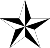 ** ข้อมูล ณ วันที่ 18 มิถุนายน 2563ชื่อ - สกุล ผู้รายงาน จตุเทพ คลังกูล ตำแหน่ง นักวิเคระห์นโยบายและแผน คำอธิบายมิติ 1 การสร้างสังคมที่ไม่ทนต่อการทุจริตมิติ 2 การบริหารราชการเพื่อป้องกันการทุจริตมิติ 2 การส่งเสริมบทบาทและการมีส่วนร่วมของภาคประชาชนมิติ 4 การเสริมสร้างและปรับปรุงกลไกในการตรวจสอบการปฏิบัติราชการขององค์กรปกครองส่วนท้องถิ่นรายงานผลการดำเนินการตามแผนปฏิบัติการด้านการป้องกันและปราบปรามการทุจริตประจำปีงบประมาณ พ.ศ.256๒องค์การบริหารส่วนตำบลลำไทรโยงอำเภอนางรอง จังหวัดบุรีรัมย์------------------------------------------------	องค์การบริหารส่วนตำบลลำไทรโยง ได้มีการจัดทำแผนปฏิบัติการด้านการป้องกันและปราบปรามการทุจริต ประจำปีงบประมาณ พ.ศ.2561 เพื่อใช้เป็นกรอบดำเนินงานในการป้องกันและปราบปรามการทุจริตภายในองค์การบริหารส่วนตำบลลำไทรโยง ซึ่งในปีงบประมาณ พ.ศ.2561 ได้จัดทำแผนปฏิบัติการในการวัดความสำเร็จของการดำเนินการตามแผนการป้องกันและปราบปรามการทุจริตขึ้น	โดยองค์การบริหารส่วนตำบลลำไทรโยงได้มอบหมายให้ส่วนราชการภายในรับไปดำเนินการ และบัดนี้การดำเนินการตามแผนฯ ประจำปี พ.ศ.2561 ได้สิ้นสุดลงแล้ว จึงขอรายงานผลการดำเนินงาน พร้อมทั้งระบุปัจจัยสนับสนุน ปัญหา อุปสรรค ข้อเสนอแนะในการปรับปรุงแผนฯ สำหรับกรอบแผนการดำเนินงาน  ดังนี้1.ผลการดำเนินงานยุทธศาสตร์ที่ 1 เสริมสร้างจิตสำนึกและค่านิยม ให้หน่วยงานภาครัฐบริหารงานตามหลักธรรมาภิบาล1.ดำเนินการตามยุทธศาสตร์เสริมสร้างสำนึกและค่านิยมให้หน่วยงานภาครัฐบริหารงานตามหลักธรรมมาภิบาล โดยดำเนินโครงการดังนี้	   1.1 กิจกรรมวันท้องถิ่นไทยจัดทำพิธีถวายสัตย์ปฏิญาณเพื่อเป็นข้าราชการที่ดีและพลังของแผ่นดินการดำเนินการดำเนินโครงการเมื่อวันที่ 18 มีนาคม 2561 ณ สำนักงานองค์การบริหารส่วนตำบลเมืองฝ้าย มีผู้บริหาร พนักงาน พนักงานจ้างเข้าร่วม จำนวน 5๐ คนผลการดำเนินการ	การดำเนินการเป็นการสร้างคุณธรรม จริยธรรม ให้กับคณะผู้บริหารและพนักงานขององค์การบริหารส่วนตำบลลำไทรโยง ได้อธิฐานจิต เพื่อเกิดจิตสำนึกรักสถาบัน รักอาชีพ เรียนรู้การทำงานร่วมกันอย่างมีความสุข เกิดการเรียนรู้ในการอยู่ร่วมกัน  มีความสัมพันธ์อันดีระหว่างกันและกัน รวมทั้งได้เปิดโลกทัศน์ในการศึกษาองค์ความรู้ใหม่ๆ                                           -2-1.2 กิจกรรมถวายสัตย์ 5 ธันวา ข้าราชการที่ดีของแผ่นดินการดำเนินการให้ข้าราชการ ลูกจ้าง เข้าร่วมงาน วันที่ 5 ธันวาคม เพื่อถวายสัตย์ เป็นข้าราชการที่ดีของแผ่นดินผลการดำเนินการองค์การบริหารส่วนตำบลลำไทรโยงโดยผู้บริหารและสมาชิกสภาองค์การบริหารส่วนตำบลและพนักงานองค์การบริหารส่วนตำบลได้เข้าร่วมพิธีถวายสัตย์ปฏิญาณเพื่อเป็นข้าราชการที่ดีและพลังของแผ่นดิน เพื่อปลูกฝังอุดมการณ์เพื่อชาติ ศาสนา พระมหากษัตริย์ ซึ่งจัดขึ้นในวัน ที่ 5 ธันวาคม 2558 ณ ที่ว่าการอำเภอนางรอง1.3 การยกย่องเชิดชูเกียรติ ประชาชน/เจ้าหน้าที่ท้องถิ่นที่ประพฤติตนเป็นแบบอย่างที่ดีการดำเนินการคัดเลือกประชาชน/บุคลากร เพื่อยกย่องเพื่อส่งเสริมให้เกิดค่านิยมในการเป็นคนดีของสังคม 1.4.1) ส่งเสริมการยกย่องเชิดชูคนดี1.4.2) คัดเลือกพนักงานดีเด่นผลการดำเนินการองค์การบริหารส่วนตำบลลำไทรโยงได้คัดเลือกพนักงานดีเด่น แต่ยังไม่ได้ดำเนินการในส่วนของการส่งเสริมยกย่องเชิดชูคนดียุทธศาสตร์ที่ 2 บูรณาการหน่วยงานภาครัฐในการป้องกันและปราบปรามการทุจริต2.1 การจัดอบรมให้ความรู้ ความเข้าใจ ในส่วนที่เกี่ยวข้องกับพระราชบัญญัติข้อมูลข่าวสารของทางราชการ พ.ศ.2540การดำเนินการจัดการฝึกอบรมให้ความรู้ ความเข้าใจ ในส่วนที่เกี่ยวข้องกับพระราชบัญญัติข้อมูลข่าวสารของทางราชการ พ.ศ.2540ผลการดำเนินการสำนักปลัด องค์การบริหารส่วนตำบลเมืองฝ้ายได้ดำเนินการจัดการฝึกอบรมให้ความรู้ ความเข้าใจ ในส่วนที่เกี่ยวข้องกับพระราชบัญญัติข้อมูลข่าวสารของทางราชการ พ.ศ.2540เมื่อวันที่ 22 กันยายน 2560 ณ ห้องประชุมองค์การบริหารส่วนตำบลลำไทรโยง กลุ่มเป้าหมายที่เข้าร่วม จำนวน 64 คน                                                          -3-2.2 การเผยแพร่ประกาศจัดซื้อจัดจ้างผ่านทางศูนย์ข้อมูลข่าวสารและการดำเนินการจัดทำแผน และจัดทำสรุปผลผลการดำเนินการกองคลังได้ดำเนินการเผยแพร่ประกาศจัดซื้อจัดจ้างผ่านทางศูนย์ข้อมูลข่าวสารทางวิทยุ หนังสือพิมพ์ และทางอินเตอร์เนต 2.3 การเก็บสถิติและสรุปผลการใช้บริการศูนย์ข้อมูลข่าวสารให้ผู้บริหารทราบอย่างสม่ำเสมอการดำเนินการเก็บสถิติและสรุปผลการใช้บริการศูนย์ข้อมูลข่าวสารผลการดำเนินการองค์การบริหารส่วนตำบลเมืองฝ้ายได้ดำเนินการการเก็บสถิติและสรุปผลการใช้บริการศูนย์ข้อมูลข่าวสาร เป็นประจำต่อเนื่องทุกไตรมาส	2.4 การมีระบบควบคุมและตรวจสอบภายในการดำเนินการจำทำแผน และจัดทำสรุปผลการควบคุมภายในผลการดำเนินการ1.กำหนดมาตรฐานการควบคุมภายใน   ได้ดำเนินการตามระเบียบคณะกรรมการตรวจเงินแผ่นดินว่าด้วยการกำหนดมาตรฐานการควบคุมภายใน พ.ศ. 2544 ข้อ 6 กำหนดให้ผู้รับตรวจรายงานต่อคณะกรรมการตรวจเงินแผ่นดิน ผู้กำกับดูแล และคณะกรรมการตรวจสอบเกี่ยวกับการควบคุมภายในอย่างน้อยปีละหนึ่งครั้งภายในเก้าสิบวันนับจากวันสิ้นปีงบประมาณหรือปีปฏิทิน 	2.การดำเนินงานด้านการบริหารจัดการความเสี่ยงภายในองค์กร มีการแต่งตั้งคณะกรรมการและคณะทำงานบริหารความเสี่ยงซึ่งได้มีการกำหนดองค์ประกอบคณะกรรมการและคณะทำงานโดยแบ่งอำนาจหน้าที่ความรับผิดชอบโดยชัดเจน ได้ดำเนินการจัดทำแผนบริหารความเสี่ยง และวิเคราะห์ความเสี่ยงที่เกิดขึ้นภายในองค์กร 3.ได้ดำเนินการจัดทำรายงานการควบคุมภายในประจำปีงบประมาณ 2557 ตามระเบียบคณะกรรมการตรวจเงินแผ่นดินว่าด้วยการกำหนดมาตรฐานการควบคุมภายใน พ.ศ. 2544 ข้อ 6ทั้งในส่วนงานย่อย และในส่วนองค์กร และได้รายงานผลการดำเนินการ จัดส่งรายงานให้สำนักงานตรวจเงินแผ่นดินบุรีรัมย์และอำเภอนางรองเรียบร้อยแล้ว ภายใน 30 ตุลาคม 2561                                                 -4-ยุทธศาสตร์ที่ 3  เสริมสร้างความเข้มแข็งในการป้องกันและปราบปรามการทุจริตภาครัฐ3.1 ระบบรับเรื่องราวร้องทุกข์อิเล็กทรอนิกส์การดำเนินการรับร้องเรียนร้องทุกข์/ได้รับความเดือดร้อนและไม่ได้รับความเป็นธรรมจากการปฏิบัติงานของ ข้าราชการและพนักงานของรัฐผ่านเว็บไซต์ผลการดำเนินการได้ดำเนินการตรวจสอบเรื่องร้องทุกข์ ร้องเรียนผ่านทางเวปไซด์      และทางเฟสบุคอย่างต่อเนื่องสม่ำเสมอ3.2ประชาสัมพันธ์ความรู้ความเข้าใจเกี่ยวกับการป้องกันและปราบปรามการทุจริตการสร้างมาตรฐานความโปร่งใสเช่นกฎหมาย/ระเบียบข้อบังคับ/วิธีการปฏิบัติข้อมูลข่าวสารให้เจ้าหน้าที่ท้องถิ่นการดำเนินการประชาสัมพันธ์ความรู้ความเข้าใจเกี่ยวกับการป้องกันและปราบปรามการทุจริตผลการดำเนินการประชาสัมพันธ์ผ่านทางเวปไซด์3.3 การสำรวจความคิดเห็นของประชาชน/ผู้รับบริการ/ผู้มีส่วนได้เสียเกี่ยวกับการป้องกันการทุจริตและประพฤติมิชอบขององค์การบริหารส่วนตำบลลำไทรโยงการดำเนินการสำรวจความคิดเห็นของประชาชน/ผู้รับบริการ/ผู้มีส่วนได้เสียผลการดำเนินการได้จ้างสถาบันการศึกษาสำรวจความคิดเห็น ความพึงพอใจของประชาชน ผลการสำรวจความพึงพอใจอยู่ในระดับดียุทธศาสตร์ที่4 พัฒนาศักยภาพเจ้าหน้าที่ของรัฐ ในการป้องกันและปราบปรามการทุจริตภาครัฐ4.1 จัดทำมาตรฐานการปฏิบัติงาน ด้านแผนงาน งบประมาณและ บุคลากรการดำเนินการจัดทำมาตรฐานการปฏิบัติงานด้านแผนงาน งบประมาณและ บุคลากร	ผลการดำเนินการสำนักปลัดได้จัดทำ            1) นโยบายด้านการพัฒนาบุคลากรด้านคุณธรรมจริยธรรม	 2) กำหนดมาตรการการป้องกันและต่อต้านการทุจริตประพฤติมิชอบ                                                -5-	 3) จัดทำข้อบังคับว่าด้วยจรรยาบรรณข้าราชการ4.2 จัดอบรมหรือเผยแพร่เสริมความรู้ความเข้าใจเกี่ยวกับระบบการจัดซื้อจัดจ้างภาครัฐการดำเนินการจัดอบรมหรือเผยแพร่เสริมความรู้ความเข้าใจผลการดำเนินการโดยดำเนินการในโครงการศึกษาดูงานเพื่อเพิ่มประสิทธิภาพและการบริหารงานขององค์การบริหารส่วนตำบล ประจำปี 256๒4.3 จัดทำรายงานผลความสำเร็จของแผนปฏิบัติการด้านการป้องกันและปราบปรามการทุจริตคอร์รัปชั่นกับมาตรฐานความโปร่งใสการดำเนินการจัดทำรายงานผลแผนปฏิบัติการด้านการป้องกันและปราบปรามการทุจริตผลการดำเนินการมีการจัดทำรายงานผลแผนปฏิบัติการด้านการป้องกันและปราบปรามการทุจริต4.3 การส่งข้าราชการและเจ้าหน้าที่เข้าร่วมการประชุม อบรมสัมมานาที่เกี่ยวข้องกับการดำเนินการส่งข้าราชการและเจ้าหน้าที่เข้าร่วมการประชุม	4.3.1 ด้านการป้องกันและการปราบปรามการทุจริต4.3.2 ด้านทรัพยากรบุคคล4.3.3 ด้านการเงิน4.3.4 ด้านการตรวจสอบภายในผลการดำเนินการมีการจัดส่งข้าราชการเข้าอบรมในหลักสูตรต่างๆที่เกี่ยวข้องกับตำแหน่งทุกด้าน ยกเว้นด้านการตรวจสอบภายใน เนื่องจากไม่มีเจ้าหน้าที่ตรวจสอบภายใน แต่ดำเนินการจัดส่งอบรมในด้านการควบคุมภายใน1) ด้านการป้องกันและการปราบปรามการทุจริต จำนวน 1 ครั้ง2) ด้านทรัพยากรบุคคล        จำนวน 3 ครั้ง3) ด้านการเงิน                   จำนวน 5 ครั้ง4) ด้านการควบคุมภายใน     จำนวน 1 ครั้ง                                                           -6- จัดทำหลักเกณฑ์วิธีการรับฟังข้อร้องเรียน/ร้องทุกข์การดำเนินการจัดทำหลักเกณฑ์วิธีการรับฟังข้อร้องเรียน/ร้องทุกข์ผลการดำเนินการมีการจัดทำหลักเกณฑ์วิธีการรับฟังข้อร้องเรียน/ร้องทุกข์พร้อมคู่มือประชาชนแจกแก่ประชาชนเรียบร้อยแล้ว4.5 การจัดระบบรับฟังข้อร้องเรียนการแจ้งเบาะแสการทุจริตการจัดช่องทางร้องเรียน/แจ้งเบาะแส/ความคิดเห็นตู้รับข้อร้องเรียนจัดส่งข้อร้องเรียนทางไปรษณีย์ศูนย์ข้อมูลข่าวสารอบต.ลำไทรโยงเว็บไซต์ โทร 044 666 148การดำเนินการจัดทำระบบรับฟังข้อร้องเรียน/ร้องทุกข์แจ้งเบาะแสการทุจริตผลการดำเนินการมีการจัดทำจัดทำระบบรับฟังข้อร้องเรียน/ร้องทุกข์แจ้งเบาแสการทุจริต เผยแพร่ประชาสัมพันธ์ทางเวปไซด์ และแผ่นพับ2.ปัจจัยสนับสนุน	ในการดำเนินกิจกรรมต่างๆ ตามแผนปฏิบัติการฯ มีปัจจัยในการสนับสนุนและผลักดันในการดำเนินการประสบความสำเร็จ ดังนี้		1)การที่มีระบบควบคุมภายใน และระบบการตรวจสอบโดยฝ่ายสภาองค์การบริหารส่วนตำบล  เป็นการสร้างระบบการป้องกันและปราบปรามการทุจริตและประพฤติมิชอบได้ในระดับหนึ่ง		2) องค์การบริหารส่วนตำบลลำไทรโยงมีการสร้างกลไกของข้อมูลข่าวสารให้เกิดความโปร่งใส โดยมีการจัดตั้งศูนย์ประสานราชการใสสะอาด และศูนย์ข้อมูลข่าวสาร		3)มีการเผยแพร่ข้อมูลข่าวสารและการรับเรื่องร้องเรียนทาง Web site และ facebook                                                          -7-3.ปัญหา/อุปสรรคในการดำเนินงาน	องค์การบริหารส่วนตำบลลำไทรโยงเป็นหน่วยงานที่มี การตรวจสอบปัญหาการทุจริตโดยฝ่ายสภาองค์การบริหารส่วนตำบลอาจได้ผลในบางโครงการ แต่เนื่องจากฝ่ายสภาฯมีข้อจำกัดเรื่องความรู้ความสามารถเนื่องจากสมาชิกสภายังมีความรู้ไม่หลากหลายและขาดความชำนาญเฉพาะด้าน ทำให้อาจมีการตรวจสอบที่ไม่ครอบคลุมทุกด้าน	การที่ไม่มีเจ้าหน้าที่ตรวจสอบภายใน รับผิดชอบงานโดยตรงทำให้กระบวนการตรวจสอบภายในมีการตรวจสอบไม่สม่ำเสมอ แม้ว่าจะมีการกำหนดให้มีผู้รับผิดชอบการตรวจสอบภายในแต่เป็นการกำหนดในเชิงสัญลักษณ์มากกว่าที่จะมีการดำเนินการตรวจสอบอย่างต่อเนื่อง เนื่องจากเจ้าหน้าที่ผู้รับผิดชอบต้องรับผิดชอบงานหลักของตนเองก่อน อาจทำให้ไม่มีเวลาดำเนินการตามแผนการตรวจสอบ4.ข้อเสนอแนะ	1)พัฒนาศักยภาพและปลูกฝังข้าราชการให้มีคุณธรรม จริยธรรม ไม่กระทำการทุจริตประพฤติมิชอบ ให้เป็นรูปธรรมมากขึ้น	2) พัฒนาระบบประเมินผลการเสริมสร้างธรรมาภิบาลในระดับบุคคล โดยนำผลการประเมินมาใช้ประกอบการพิจารณาความดีความชอบ	3) เปิดโอกาสให้ประชาชนเข้ามามีส่วนร่วมในการเข้าถึงอำนาจการตัดสินใจ โดยให้ประชาชนมีส่วนร่วมในการตรวจสอบในทุกขั้นตอน อย่างโปร่งใส สมเหตุสมผล	4) ให้มีหน่วยตรวจสอบภายใน โดยมีตำแหน่งเจ้าหน้าที่ตรวจสอบภายในเพื่อการตรวจสอบอย่างมีประสิทธิภาพประเด็นผลประโยชน์ทับซ้อนมีการทับซ้อนอย่างไรโอกาสเกิดการทุจริต(1/4)ระดับของผลกระทบ(1-4)มาตรการป้องกันความเสี่ยงผลประโยชน์ทับซ้อนการจัดซื้อจัดจ้างหัวหน้า/จนท.พัสดุเลือกซื้อร้านที่ตนเองสนิทหรือเป็นญาติหรือร้านที่ตนเองคุยได้ง่าย44-ปรับเปลี่ยนร้านค้าในการจัดซื้อวัสดุ-เข้มงวดในการตรวจรับพัสดุหรือการจ้างการจัดโครงการ/กิจกรรมมีการเลือกพื้นที่ในการจัดโครงการ/กิจกรรมเจ้าหน้าที่คุ้นเคยเป็นการส่วนตัว44-พิจารณาพื้นที่ที่ประสบปัญหาและมีความจำเป็นลำดับแรกการบริหารงานบุคคลมีการรับบุคคลที่เป็นเครือญาติหรือบุคคลที่ตนเองได้รับผลประโยชน์เข้าทำงาน44-มีการประกาศรับสมัครและดำเนินการคัดเลือกอย่างโปร่งใสและตรวจสอบได้การนำทรัพย์สินของราชการมาใช้ในเรื่องส่วนตัวเช่นการใช้อุปกรณ์สำนักงานต่างๆ รถ ไฟฟ้า ฯลฯ44-มีการทำทะเบียนควบคุมการใช้งานและการเบิกจ่ายอย่างเคร่งครัด                         ประเด็นผลประโยชน์ทับซ้อนมีการทับซ้อนอย่างไรโอกาสเกิดการทุจริต(1/4)ระดับของผลกระทบ(1-5)มาตรการป้องกันความเสี่ยงผลประโยชน์ทับซ้อนการปฏิบัติหน้าที่โดยมิชอบของเจ้าหน้าที่เจ้าหน้าที่ที่ไม่ได้นำเงินที่ลูกหนี้กองทุนต่างๆฝากมาชำระให้กับการเงิน แต่กลับนำเงินไปใช้ส่วนตัว44-ประชาสัมพันธ์ให้ลูกหนี้กองทุนต่างๆ มาชำระเงินด้วยตนเองและรับใบเสร็จทุกครั้งการลงชื่อ เข้า-ออก เวลาปฏิบัติหน้าที่การลงเวลาไม่ตรงตามความเป็นจริง44-ใช้ระบบสแกนลายนิ้วมือ-มีสมุดขออนุญาตไปพื้นที่อื่นการลงพื้นที่ตรวจสอบข้อเท็จจริง(Case)-การใช้รถ-การใช้คนการใช้จัดสรรทรัพยากรนำไปใช้มากเกินความจำเป็นในแต่ละภารกิจ เช่นนำมันมากเกินความเกินความจำเป็น44-มีการบันทึกการใช้ต่างๆ-มีการรายงานทุกครั้ง-สร้างจิตสำนึก คุณธรรม จริยธรรม-ใช้งานตามความเป็นจริงการจัดประชุม ดูงาน สัมมนา ต่างๆผู้รับผิดชอบโครงการมีสัมพันธ์ที่ใกล้ชิดกับเจ้าของกิจการหรือผู้มีส่วนเกี่ยวข้องกับสถานที่21-สถานที่ มีความเหมาะสมกับงบประมาณ-วิทยาการมีความรู้ความเหมาะสมกับงานหรือโครงการนั้นๆการออกใบอนุญาตหรือการรับรองสิทธ์หัวหน้าหน่วยงาน เจ้าหน้าที่มีญาติหรือคนรู้จักที่มายื่นขอใบรับรองหรือใบอนุญาตนั้นๆ33-ผู้ปฏิบัติต้องทำตามกฏระเบียบโดยมีความเป็นกลางวัตถุประสงค์ของการควบคุม(๑)จุดอ่อนของการควบคุมหรือความเสี่ยงที่ยังมีอยู่(๒)งวด/เวลาที่พบจุดอ่อน(๓)การปรับปรุง(๔)กำหนดเสร็จ/ผู้รับผิดชอบ(๕)                           หมายเหตุ(6)(1)  สำนักปลัด(1.1)  ด้านงานสารบรรณวัตถุประสงค์-  เพื่อบริหารงานด้านเอกสารตั้งแต่กระบวนการแรกเริ่มจนถึงขั้นทำลายเอกสารให้เป็นระบบ  สะดวก  รวดเร็ว  ง่ายต่อการค้นหา  รวมไปถึงการจัดเก็บ  การทำลายเอกสารที่ไม่จำเป็นไว้ในส่วนราชการต่อไปความเสี่ยง1.  การการบริหารงานเอกสารทำได้ไม่สะดวก  และเกิดความล่าช้าในการปฏิบัติงานสาเหตุ1.  สถานที่ในการปฏิบัติ งานคับแคบ2.  การจัดผังสำนักงานไม่มีประสิทธิภาพ  เช่น  การจัดวาง  เครื่องใช้สำนักงานไว้รวมกัน  ทำให้เสียพื้นที่ที่สามารถนำไปใช้ประโยชน์อย่างอื่นได้เป็นต้น1  ต.ค.  256๑30  ก.ย.  25611.  จัดผังภายในสำนักงานให้เหมาะสมกับพื้นที่และความต้องการใช้สอย  เช่น  การจัดโต๊ะ  ตู้  และการจัดวางเครื่องใช้สำนักงานให้เหมาะสมกับความต้องการการใช้งานและเหมาะสมกับขนาดกับห้องเป็นต้น2.  ให้มีการทำลายเอกสารที่หมดความจำเป็นต้องใช้หรือหมดกำหนดอายุเอกสารแล้ว  เพื่อให้หมดภาระในการจัดเก็บเอกสารที่ไม่ได้ใช้ประโยชน์แล้ว30  ก.ย.  256๒วิธีการติดตามและประเมินผล-  ประเมินผลของแผนระยะเวลาในการปฏิบัติตามแผนประเมินการปฏิบัติงานของพนักงาน/  เจ้าหน้าที่หลังจากที่ได้เข้ารับการฝึกอบรม  และสนใจศึกษาหาความรู้อยู่เสมอ-  สำนัก/  ส่วน  ร่วมกันศึกษาระเบียบ  แจ้งให้ผู้ปฏิบัติงานทราบ  วัตถุประสงค์ของการควบคุม(๑)จุดอ่อนของการควบคุมหรือความเสี่ยงที่ยังมีอยู่(๒)งวด/เวลาที่พบจุดอ่อน(๓)การปรับปรุง(๔)กำหนดเสร็จ/ผู้รับผิดชอบ(๕)หมายเหตุ(6)(2)  การติดต่อประสานงานเกี่ยวกับการบริหารงานบุคคลของพนักงานส่วนตำบลวัตถุประสงค์-  เพื่อให้การอำนวยการด้านการบริหารงานบุคคล  ดำเนินไปได้ด้วยดีและมีประสิทธิภาพ(3)  งานป้องกันและบรรเทาสาธารณภัยภายในเขต  อบต.ลำไทรโยงความเสี่ยง1.  การประสานงานเกี่ยวกับกับบริหารงานบุคคลของพนักงานทำให้ยากและล่าช้าปัจจัยเสี่ยง1.  งานการเจ้าหน้าที่ไม่ได้มีการชี้แจงกระบวนการบริหารงานบุคคลให้พนักงาน  เจ้าหน้าที่  อบต. ลำไทรโยงทราบ2.  พนักงาน  เจ้าหน้าที่ในบางส่วนขาดความสนใจที่จะติดตามกฎหมาย  ระเบียบนโยบายของรัฐบาล1  ต.ค.  256๑  -30  ก.ย.  256๒1  ต.ค.  256๑  -30  ก.ย.  256๒1.  จัดให้มีการประชุมชี้แจงกระบวนการ  บริหารงานบุคคลแก่พนักงาน  เจ้าหน้าที่ใน  อบต.ลำไทรโยง เพื่อส่งเสริมให้ได้รับการพัฒนาศักยภาพ  และเพิ่มพูนความรู้ให้กับตนเอง2.  มีการแจ้งเรียนให้ทุกหน่วยงานทราบและถือปฏิบัติในกรณีที่มีกฎระเบียบ  หนังสือสั่งการที่ออกให้มี1.  กำหนดแผนการฝึกอบรมพัฒนาบุคลากรของงานป้องกันและบรรเทาสาธารณภัยในด้านส่งเสริมการมีคุณธรรม,  จัดให้มีการอบรมในเรื่องวินัยและการป้องกันและระวังอัคคีภัย30  ก.ย.  256๒-นางสาวสุพรรณี  ศิลาแก้วจพง.ธุรการ(เลขที่ตำแหน่ง (๒๗-๓-๐๑-๔๑๐๑-๐๐๑)30  ก.ย.  2561นายจตุเทพ คลังกูล นักวิเคราะห์นโยบายและแผน (เลขที่ตำแหน่ง๒๗-๓-๐๑-๓๑๐๓-๐๐๑)วิธีการติดตามประเมินผล1.  สอบถาม2.  สังเกตการณ์  /  สำรวจวัตถุประสงค์ของการควบคุม(๑)จุดอ่อนของการควบคุมหรือความเสี่ยงที่ยังมีอยู่(๒)งวด/เวลาที่พบจุดอ่อน(๓)การปรับปรุง(๔)กำหนดเสร็จ/ผู้รับผิดชอบ(๕)หมายเหตุ6)วัตถุประสงค์1.  เพื่อเตรียมความพร้อมในการป้องกันและลดความสูญเสียที่อาจเกิดขึ้นจาก สาธารณภัยและหน่วยงานกลางที่เกี่ยวข้องกับการบริหารงานบุคคลจึงทำให้ไม่เข้าใจกระบวนการ  ปฏิบัติที่ถูกต้องและทำให้  เกิดปัญหาขึ้นกับเจ้าหน้าที่ของงานการเจ้าหน้าที่ความเสี่ยง1.  การป้องกันและความสูญเสียที่อาจเกิดขึ้น  จากอัคคีภัย  อาจทำได้ไม่ทันเวลาหรือได้ไม่ดีเท่าที่ควร1  ต.ค.  256๑-30 ก.ย. 256๒ภายในเขต  อบต.ลำไทรโยง  ที่ชัดเจนและมีการติดตามผลอย่างต่อเนื่อง2.  ปลุกจิตสำนึกให้มีการรักในงานที่ตนเองทำมีความเสียสละและรับผิดชอบ   30ก.ย.256๒นายมานะ นิลวิจิตรตำแหน่ง  จ.พ.ง.ป้องกันและบรรเทาสาธารณภัย(ช.ง) (เลขที่ตำแหน่ง๒๗-๓-๐๑-4805-001)วัตถุประสงค์ของการควบคุม(๑)จุดอ่อนของการควบคุมหรือความเสี่ยงที่ยังมีอยู่(๒)งวด/เวลาที่พบจุดอ่อน(๓)การปรับปรุง(๔)กำหนดเสร็จ/ผู้รับผิดชอบ(๕)หมายเหตุ(6)ปัจจัยเสี่ยง-  เจ้าหน้าที่ขาดความรู้  ทักษะจิตสำนึกและการตื่นตัวในการเตรียมความพร้อมในการป้องกันและระวังอัคคีภัย-  เจ้าหน้าที่ไม่ได้รับการฝึกอบรมและสร้างจิตสำนึกที่ดีในการปฏิบัติอย่างต่อเนื่องวัตถุประสงค์ของการควบคุม(๑)จุดอ่อนของการควบคุมหรือความเสี่ยงที่ยังมีอยู่(๒)งวด/เวลาที่พบจุดอ่อน(๓)การปรับปรุง(๔)กำหนดเสร็จ/ผู้รับผิดชอบ(๕)                                      หมายเหตุ(6)(4)  ฝ่ายนโยบายและแผน1.  งานระเบียบ  กฎหมายวัตถุประสงค์เพื่อให้เจ้าหน้าที่ผู้ปฏิบัติงานในแต่ละส่วนปฏิบัติให้เป็นไปตามระเบียบกฎหมายและหนังสือสั่งการ(5)  งานบันทึกข้อมูลกิจกรรมการใช้ระบบสารสนเทศวัตถุประสงค์-  เพื่อให้การใช้ระบบสารสนเทศได้อย่างถูกต้องและมีข้อมูลครบถ้วนความเสี่ยง-  เจ้าหน้าที่ปฏิบัติงานผิดพลาดไม่เป็นไปตามระเบียบ  กฎหมายทำให้ผลกระทบถึงองค์กรปัจจัยเสี่ยง-  เจ้าหน้าที่ผู้ปฏิบัติงานในสำนักบางสาวน  ยังละเลยไม่ศึกษาระเบียบปฏิบัติให้เข้าใจสอนปฏิบัติงานความเสี่ยง-  การเกิดอุปสรรคและปัญหาการใช้งานระบบสารสนเทศด้านการจัดเก็บรายได้  และไม่เป็นปัจจุบัน1  ต.ค.  256๑- 30  ก.ย.  256๒  1  ต.ค.  256๑-30  ก.ย. 256๒1.  จัดทำสรุปข้อกฎหมายระเบียบต่างๆ  ที่เกี่ยวกับการปฏิบัติงานและแจ้งเรียน   ในหน่วยงานในองค์กรทราบและศึกษาเท่าที่ทำได้2.  จัดประชุมเชิงวิชาการ  วิธีปฏิบัติให้เป็นไปตามระเบียบกฎหมายที่ถูกต้อง-  ตรวจสอบข้อมูลที่มีการบันทึกในฐานข้อมูลให้เป็นปัจจุบันอย่างต่อเนื่อง  ควบคู่กับการปฏิบัติงานในระบบเดิมและเป็นการฝึกให้เจ้าหน้าที่มีทักษะในการใช้ระบบสารสนเทศมากขึ้น30  กย.  256๒นางจตุเทพ คลังกูลนักวิเคราะห์นโยบายและแผน(เลขที่ตำแหน่ง๒๗-๓-๐๑-๓๑๐๓-๐๐๑)30  ก.ย.  256๒นางสาวสุพรรณีศิลาแก้วจนท.บันทึกข้อมูล(เลขที่ตำแหน่ง (๒๗-๓-๐๑-๔๑๐๑-๐๐๑)วิธีการติดตามประเมินผล1.  สอบถาม / สังเกตุการณ์2.  ประเมินจากเรื่องที่แต่ละส่วนแจ้งให้ดำเนินการกรณีเจ้าหน้าที่ทำผิดระเบียบวิธีการติดตามประเมินผล-  สังเกตการณ์ทดสอบการใช้โปรแกรมของเจ้าหน้าที่-  สอบถามข้อมูลและปัญหาเพื่อวัตถุประสงค์ของการควบคุม(๑)จุดอ่อนของการควบคุมหรือความเสี่ยงที่ยังมีอยู่(๒)งวด/เวลาที่พบจุดอ่อน(๓)การปรับปรุง(๔)กำหนดเสร็จ/ผู้รับผิดชอบ(๕)หมายเหตุ(6)ปัจจัยเสี่ยง-  เจ้าหน้าที่ผู้รับผิดชอบขาดทักษะในการใช้ระบบหาแนวทางการแก้ไขในการปฏิบัติงานวัตถุประสงค์ของการควบคุม(๑)จุดอ่อนของการควบคุมหรือความเสี่ยงที่ยังมีอยู่(๒)งวด/เวลาที่พบจุดอ่อน(๓)การปรับปรุง(๔)กำหนดเสร็จ/ผู้รับผิดชอบ(๕)หมายเหตุ(๖)2.  การคลัง(1)  งานการเงินและบัญชีวัตถุประสงค์-  เพื่อให้การรับเงิน  การเบิกจ่ายเงิน  การนำส่งเงิน  การบันทึกบัญชีเป็นไปโดยถูกต้องตามระเบียบ  3(2)  การส่งใช้เงินยืมตามงบประมาณ1.  เพื่อให้การส่งใช้เงินยืม  (ลูกหนี้เงินยืมตามงบประมาณ)  เป็นไปตามระเบียบฯปัจจัยเสี่ยง-  เจ้าหน้าที่ผู้รับผิดชอบขาดทักษะในการใช้ระบบความเสี่ยง-  การส่งใช้เงินยืมไม่เป็นไปตามระเบียบฯปัจจัยเสี่ยง- เจ้าหน้าที่ผู้ทำสัญญายืมเงินจาก  อบต.ลำไทรโยงไม่ส่งใช้เงินยืมตามระยะเวลาที่ระเบียบ1  ต.ค. 256๑-30 ก.ย. 256๒1  ต.ค.  25๖๑-30  ก.ย.  256๒-  ขออนุมัติขยายกรอบอัตรากำลังเจ้าหน้าที่การเงินและบัญชีเพิ่มขึ้นให้เพียงพอกับปริมาณที่เพิ่มมากขึ้น-  ส่งเสริมให้พนักงานพัฒนาศักยภาพและเพิ่มพูนความรู้ให้กับตนเองเสนอ  เพื่อให้พ้นต่อการเปลี่ยนแปลงของระเบียบกฎหมาย  ข้อบังคับและหนังสือสั่งการต่างๆ  เพิ่มมากขึ้น-  ให้มีการชี้แจงเกี่ยวกับการส่งใช้เงินยืมในที่ประชุมสภา  ของ  อบต.  เพื่อหารือเร่งรัดการส่งใช้เงินยืมของเจ้าหน้าที่ในแต่ละส่วนและเพื่อให้ผู้บังคับบัญชาได้รับทราบถึงปัญหา  และกำชับผู้ปฏิบัติงานทำให้การส่งใช้เงิน31  ก.ย  256๒นางสาวศิรินรัตน์ วิรุณพันธ์  การเงินและบัญชี(เลขที่ตำแหน่ง (๒๗-๓-๐4-23๐๑-๐๐๑)นางศิรินันท์ บำรุงธรรม ผ.อ.กองคลัง(เลขที่ตำแหน่ง (๒๗-๓-๐4-21๐2-๐๐๑)30  ก.ย.  256๒  นางสาว .ศิรินรัตน์ วิรุณพันธ์  การเงินและบัญชี นางภัณฑิรา วัดจะโป๊ะ เจ้าพนักงานการเงินและบัญชีวิธีการติดตามประเมินผล-  สังเกตการณ์การปฏิบัติงานของเจ้าหน้าที่ตรวจสอบและสอบทานการปฏิบัติหน้าที่ทั้งระหว่างปฏิบัติและหลังปฏิบัติงานสรุปผลการประเมิน-  ได้มีการดำเนินการตามแผนการปรับปรุง  (แบบ  ปย.3)วิธีการติดตามประเมินผล-สอบทานและตรวจสอบจากทะเบียนลูกหนี้เงินยืม  อบต.สรุปและประเมินผล-  ได้ดำเนินการตามแผนปรับปรุงแบบ  (แบบ  ปย.3)  แล้วโดยชี้แจงให้เจ้าหน้าที่แต่ละส่วนวัตถุประสงค์ของการควบคุม(๑)จุดอ่อนของการควบคุมหรือความเสี่ยงที่ยังมีอยู่(๒)งวด/เวลาที่พบจุดอ่อน(๓)การปรับปรุง(๔)กำหนดเสร็จ/ผู้รับผิดชอบ(๕)                  หมายเหตุ(๖)(3)  งานผลประโยชน์วัตถุประสงค์เพื่อให้การจัดเก็บรายได้  การเร่งรัดการจัดรายได้และนำส่งเงินรายได้ครบถ้วนและถูกต้องความเสี่ยงฐานข้อมูลผู้เสียภาษีไม่เป็นปัจจุบัน  การปฏิบัติงานเกิด  ข้อผิดพลาดปัจจัยเสี่ยง-  การออกสำรวจข้อมูลยังไม่ครบถ้วน-  การนำส่งเงินประจำวันมีหลายประเภท  แต่ประเภทมีหลายรายการ1  ต.ค.  256๑-30  ก.ย.  256๒ยืมให้ถูกต้องตามระเบียบฯ  กำหนดไว้-  ดำเนินการตามโครงการออกสำรวจและจัดทำแผนภาคสนามทุกวันพุธ,วันพฤหัสบดีและวันศุกร์ของสัปดาห์อย่างต่อเนื่อง  เพื่อให้ข้อมูลมีความครบถ้วนและถูกต้องเป็นปัจจุบัน-  กำชับเจ้าหน้าที่ผู้รับผิดชอบดำเนินการให้เป็นระเบียบ  และหนังสือสั่งการเพื่อให้มีการส่งเงินถูกต้องตามหมวดและประเภท-  ให้เจ้าหน้าที่ผู้ปฏิบัติงานศึกษาระเบียบ  กฎหมายหรือ15  ก.ย.  256๒นางหทัยชนกคล้ายพิกุล เจ้าพนักงานจัดเก็บรายได้ (เลขที่ตำแหน่ง (๒๗-๓-๐4-42๐4-๐๐๑)นางภัณฑิรา  วัดจะโปะ หัวหน้ากองคลัง(เลขที่ตำแหน่ง (๒๗-๓-๐4-42๐๑-๐๐๑)วิธีการติดตามประเมินผลมีการตรวจสอบเจ้าหน้าที่ผู้รับผิดชอบ  หัวหน้างานและผู้บังคับบัญชา  เพื่อปรับปรุงอย่างสม่ำเสมอและเพียงพอ  หากพบจุดอ่อน  จัดทำแผนปรับปรุงเพื่อให้บรรลุวัตถุประสงค์สรุปและประเมินผล-  ได้ดำเนินการตามแผนการควบคุมภายในแล้วเกิดความเสี่ยงในด้านฐานข้อมูล  ต่างๆ  ของงานจึงถือว่ากิจกรรมการควบคุมเพียงพอ  บรรลุวัตถุประสงค์การควบคุมวัตถุประสงค์ของการควบคุม(๑)จุดอ่อนของการควบคุมหรือความเสี่ยงที่ยังมีอยู่(๒)งวด/เวลาที่พบจุดอ่อน(๓)การปรับปรุง(๔)กำหนดเสร็จ/ผู้รับผิดชอบ(๕)หมายเหตุ(๖)-  จำนวนผู้อยู่ในข่ายชำระภาษีมีจำนวนมาก-  เจ้าหน้าที่มีการปฏิบัติงานหลายด้านแนวทางการปฏิบัติงานเพื่อให้เกิดความรู้ความเข้าใจมากขึ้นวัตถุประสงค์ของการควบคุม(๑)จุดอ่อนของการควบคุมหรือความเสี่ยงที่ยังมีอยู่(๒)งวด/เวลาที่พบจุดอ่อน(๓)การปรับปรุง(๔)กำหนดเสร็จ/ผู้รับผิดชอบ(๕)หมายเหตุ(๖)(4)  งานจัดหาวัสดุวัตถุประสงค์-  เพื่อให้การจัดหาวัสดุเป็นไปตามกฎหมาย  ระเบียบ  ข้อบังคับ  หนังสือสั่งการ  มติคณะรัฐมนตรี  แบบแผนการปฏิบัติงาน  ราชการที่ดี  ประกาศและหนังสือสั่งการความเสี่ยง-  เจ้าหน้าที่อาจปฏิบัติงานจัดการจัดหาวัสดุได้ไม่ถูกต้องปัจจัยเสี่ยงกฎหมาย  ระเบียบ  ข้อบังคับ  หนังสือสั่งการ  มติคณะรัฐมนตรีแบบแผนการปฏิบัติราชการที่ดี  ประกาศและหนังสือสั่งการมีการเปลี่ยนแปลงบ่อยครั้ง1  ต.ค.  256๑-30  ก.ย.  256๒-  เจ้าหน้าที่ที่เกี่ยวข้องต้องศึกษาหาความรู้ที่เกี่ยวกับงานพัสดุจากหนังสือสั่งการต่างๆ  รวมทั้งสืบค้นข้อมูลในเว็บไซต์  ซึ่งเกี่ยวกับนโยบาย  กฎหมาย  ระเบียบ  ข้อบังคับ  หนังสือสั่งการและแนวทางปฏิบัติพร้อมแจ้งให้หน่วยงานที่เกี่ยวข้องทราบเป็นลายลักษณ์อักษรด้วย1  ก.ย.  256๒นางธนัชพร  รอดจากเข็ญ จนท.พัสดุ(ป.ง)  (เลขที่ตำแหน่ง (๒๗-๓-๐4-42๐3-๐๐๑)นางศิรินันท์ บำรุงธรรม ผ. อ. กองคลัง(เลขที่ตำแหน่ง (๒๗-๓-๐4-21๐2-๐๐๑)วิธีการติดตามประเมินผล-  สังเกตการณ์-  สอบทานงานทั้งก่อนและหลังการปฏิบัติสรุปและประเมินผล-  ได้ดำเนินการตามแผนการปรับปรุง  (แบบ  ปย.3)  แล้วเจ้าหน้าที่ผู้รับผิดชอบ  มีการปฏิบัติงานตามระเบียบ  กฎหมาย  หนังสือสั่งการต่างๆ  ได้อย่างถูกต้องจึงถือว่ากิจกรรมการควบคุมเพียงพอ  บรรลุ  วัตถุประสงค์การควบคุมภายในวัตถุประสงค์ของการควบคุม(๑)จุดอ่อนของการควบคุมหรือความเสี่ยงที่ยังมีอยู่(๒)งวด/เวลาที่พบจุดอ่อน(๓)การปรับปรุง(๔)กำหนดเสร็จ/ผู้รับผิดชอบ(๕)                     หมายเหตุ(๖)(5)  งานธุรการวัตถุประสงค์-  เพื่อให้การปฏิบัติงานด้านการจัดเก็บหนังสือเป็นไปด้วยความเรียบร้อย  ถูกต้อง  หนังสือสั่งการ  สะดวก  รวดเร็ว  ต่อการค้นหาความเสี่ยง-  การปฏิบัติงานด้านงานสารบรรณเกิดความล่าช้าปัจจัยเสี่ยง-  บุคลากรมีจำนวนน้อยไม่เพียงพอกับปริมาณงานที่เพิ่มขึ้น-  เจ้าหน้าที่ยังขาดประสบการณ์1  ต.ค.  2560-30  ก.ย.256๒-  ขออนุมัติเพิ่มกำลังเจ้าหน้าที่ด้านงานธุรการให้เพียงพอกับปริมาณงานที่เพิ่มมากขึ้น-  ส่งเสริมให้พนักงานพัฒนาศักยภาพและเข้ารับราชการ  ฝึกอบรมเพิ่มพูนความรู้ให้กับตนเองเพื่อใช้เป็นแนวทางในการวางแผนการปฏิบัติงาน30  เม.ย.  256๒นางธนัชพร  รอดจากเข็ญ (เลขที่ตำแหน่ง (๒๗-๓-๐4-42๐3-๐๐๑)จนท.พัสสดุ  นางภัณฑิรา  วัดจะโปะ จพง.การเงินและบัญชี(เลขที่ตำแหน่ง (๒๗-๓-๐4-42๐๑-๐๐๑)วิธีการติดตามประเมินผล-  สังเกตการณ์-  สอบทานและสอบถามการปฏิบัติงานสรุปและประเมินผล-  ได้ดำเนินการตามแบนการปรับปรุง  (แบบ  ปย.3)  แล้วทำให้งานธุรการมีความคล่องตัวมากยิ่งขึ้น  วัตถุประสงค์ของการควบคุม(๑)จุดอ่อนของการควบคุมหรือความเสี่ยงที่ยังมีอยู่(๒)งวด/เวลาที่พบจุดอ่อน(๓)การปรับปรุง(๔)กำหนดเสร็จ/ผู้รับผิดชอบ(๕)                       หมายเหตุ(๖)3.  กองช่าง(3)  ด้านประสานสาธารณูปโภค-  เพื่อให้การดำเนินงานด้านสาธารณูปโภค   โดยจัดให้มีการดูแลน้ำเพื่อการอุปโภคบริโภค  สำหรับประชาชนเพื่อให้มีน้ำใช้ภายในหมู่บ้านความเสี่ยง-  เจ้าหน้าที่ผู้ปฏิบัติงานยังขาดประสบการณ์  ในการปฏิบัติงานจึงไม่ได้ทำทะเบียนคุมการเบิกจ่ายวัสดุ  ก่อสร้างไม่มีการกำหนดมาตรฐาน1  ต.ค.  256๑-30  ก.ย.  256๒-  กองช่างของ  อบต.ลำไทรโยง  ส่งเจ้าหน้าที่ที่ปฏิบัติงานในตำแหน่งงานประสานสาธารณูปโภค  ไปศึกษาอบรมเพิ่มเติมความรู้ความเข้าใจ  ในเรื่องการประสานสาธารณูปโภค  และการทำทะเบียนคุมการเบิกจ่ายวัสดุก่อสร้าง30  ก.ย.  256๒นายกรีฑา   เสาโร(เลขที่ตำแหน่ง (๒๗-๓-๐5-21๐3-๐๐๑)วิธีการติดตามประเมินผล-  สังเกตการณ์-  สอบทานและสอบถามการปฏิบัติงานสรุปและประเมินผล-  ได้มีการดำเนินการตามแบบการปรับปรุง  (ปย.3)วัตถุประสงค์ของการควบคุม(๑)จุดอ่อนของการควบคุมหรือความเสี่ยงที่ยังมีอยู่(๒)งวด/เวลาที่พบจุดอ่อน(๓)การปรับปรุง(๔)กำหนดเสร็จ/ผู้รับผิดชอบ(๕)หมายเหตุ(๖)4.  กองการศึกษา(1)  ระบบงานสารบรรณวัตถุประสงค์-  เพื่อให้การปฏิบัติงานด้านงานสารบรรณเป็นไปด้วยความเรียบร้อยถูกต้องตามระเบียบฯ  การค้นหาเอกสารง่าย  สะดวก  และรวดเร็วต่อการนำไปปฏิบัติความเสี่ยง-  การบริหารงานเอกสารทำได้ไม่สะดวก  ทำให้การค้นหาเอกสารทำได้ยากและไม่ทันเวลาสาเหตุ-  เอกสารมีจำนวนมาก  สถานที่ในการปฏิบัติงานคับแคบ1  ต.ค.  2560-30  ก.ย.  2561-  ปรับปรุงคำสั่งแบ่งงานให้ชัดเจนในกรณีที่ผู้รับผิดชอบไม่อยู่  ให้มอบหมายผู้ทำงานแทน-  จัดระเบียบสำนักงานตามโครงการ  5  ส.-  ขออนุญาตทำลายเอกสารวัสดุที่หมดอายุ-  ควบคุมการใช้วัสดุอย่างประหยัด30  เม.ย.  2561นายบัญชา มาชุมแสงรักษาการ ผ.อ..กองการศึกษา(เลขที่ตำแหน่ง (๒๗-๓-๐8-38๐3-๐๐๑)วิธีการติดตามประเมินผล-  สังเกตการณ์-  สอบทานและสอบถามการปฏิบัติงานสรุปและประเมินผล-  ได้มีการดำเนินการตามแบบการปรับปรุง  (ปย.3)วัตถุประสงค์ของการควบคุม(๑)จุดอ่อนของการควบคุมหรือความเสี่ยงที่ยังมีอยู่(๒)งวด/เวลาที่พบจุดอ่อน(๓)การปรับปรุง(๔)กำหนดเสร็จ/ผู้รับผิดชอบ(๕)หมายเหตุ(๖)5.  กองสวัสดิการสังคม(1)  กิจกรรมการจัดเตรียม  หลักฐานเอกสาร  เพื่อประกอบการเบิกจ่ายเงินเบี้ยยังชีพผู้สูงอายุ  ผู้ป่วยเอดส์วัตถุประสงค์-  เพื่อส่งเสริมสนับสนุนให้ผู้ป่วยเอดส์ในชุมชนได้รับความช่วยเหลือ  ด้วยความสะดวก  รวดเร็ว  และมีคุณภาพชีวิตที่ดีขึ้นความเสี่ยง-  การเบิกจ่ายเงินเบี้ยยังชีพผู้สูงอายุ  ผู้ป่วยเอดส์ล่าช้าปัจจัยเสี่ยง-  เนื่องจากการประสานงานกับผู้ป่วยเอดส์  เพื่อขอหลักฐานการเปลี่ยนแปลงประวัติส่วนตัวและเอกสารที่เกี่ยวข้องของผู้ป่วยเอดส์มาประกอบการเบิกจ่าย  ทำได้ไม่สะดวก  ติดต่อยาก  1  ต.ค.  256๑-30  ก.ย.  256๒-  ติดต่อประสานงานกับโรงพยาบาลบุรีรัมย์  เพื่อขอความอนุเคราะห์ข้อมูลส่วนตัวเพื่อเป็นปัจจุบันของผู้ป่วยเอดส์    โดยขอให้โรงพยาบาล  แจ้งประวัติของผู้ป่วยเอดส์  กรณีมีการเปลี่ยนแปลงประวัติ,  สถานที่อยู่  ที่สามารถติดต่อได้มายัง  อบต.ลำไทรโยง  เพื่อความสะดวกและรวดเร็วในการให้ความช่วยเหลือผู้ป่วย-  เข้าติดต่อประสานงานเพื่อขอรับข้อมูลจากโรงพยาบาลที่ผู้ป่วยรักษาตัวอยู่โดยตรง  กรณีเกิดปัญหาที่เร่งด่วน30  ก.ย.  256๒นางณัชชา บุญเรืองศรีนักพัฒนาชุมชน(เลขที่ตำแหน่ง ๒๗-๓-11-48๐๑-๐๐๑)นายฯฐพงศ์ อินทอง                                                                                                                  ผอ.กองสวัสดิ์การ (เลขที่ตำแหน่ง27-3-11-2105-001)                                                                                                                                                                                                                 วิธีการติดตามประเมินผล-  สังเกตการณ์-  สอบทานและสอบถามการปฏิบัติงานสรุปและประเมินผล-  ได้มีการดำเนินการตามแบบการปรับปรุง  (ปย.3)วัตถุประสงค์ของการควบคุม(๑)จุดอ่อนของการควบคุมหรือความเสี่ยงที่ยังมีอยู่(๒)งวด/เวลาที่พบจุดอ่อน(๓)การปรับปรุง(๔)กำหนดเสร็จ/ผู้รับผิดชอบ(๕)หมายเหตุ(๖)6.  ส่วนการเกษตร(1)  ด้านการเกษตรวัตถุประสงค์-  เพื่อให้งานด้านงานเกษตรได้มีการปฏิบัติถูกต้องตามภารกิจของส่วนส่งเสริมการเกษตร-  บุคลากรในด้านงานการเกษตร  ไม่เพียงพอ  เพื่อร่วมปฏิบัติงาน  เกิดความล่าช้า1  ต.ค.  256๑-30  ก.ย.  256๒-  มีคำสั่งแบ่งงาน  ภายในส่วนส่งเสริมการเกษตร  แบ่งหน้าที่ความรับผิดชอบของเจ้าหน้าที่  แต่ละคนไวชัดเจน30  เม.ย.  256๒นายประยูรสงกูลวิธีการติดตามประเมินผล-  สังเกตการณ์-  สอบทานและสอบถามการปฏิบัติงานสรุปและประเมินผล-  ได้มีการดำเนินการตามแบบการปรับปรุง  (ปย.3)วัตถุประสงค์ของการควบคุม(๑)จุดอ่อนของการควบคุมหรือความเสี่ยงที่ยังมีอยู่(๒)งวด/เวลาที่พบจุดอ่อน(๓)การปรับปรุง(๔)กำหนดเสร็จ/ผู้รับผิดชอบ(๕)                หมายเหตุ(๖)6.  ส่วนสาธารณสุข(1)  กิจกรรมด้านการป้องกันและควบคุมโรคไข้เลือดออก(2)  กิจกรรมด้านการป้องกันและแก้ไขโรคสัตว์วัตถุประสงค์-  จัดซื้อน้ำยาเคมี  กำจัดลูกน้ำยุงลาย  น้ำยาพ่นหมอกควันความเสี่ยง-  น้ำยาเคมี  กำจัดลูกน้ำยุงลาย  ไม่ได้จัดซื้อเอง  จึงได้สินค้าไม่ได้มาตรฐาน  ตามที่กำหนดไว้  -  เจ้าหน้าที่ยังขาดประสบการณ์อาจทำให้งานไม่ทันตามกำหนดสาเหตุไม่มีบุคลากรด้านสาธารณสุขและเจ้าหน้าที่รับผิดชอบความสามารถไม่ตรงกับตำแหน่งหน้าที่1  ต.ค.  256๑-30  ก.ย.  256๒-  จัดสรรบุคลากรด้านสาธารณสุขมาปฏิบัติหน้าที่โดยเฉพาะ  -  เจ้าหน้าที่ผู้รับผิดชอบศึกษาระเบียบ  กฎหมาย  การจัดทำฎีกา  จากส่วนการคลังอยู่เสมอ30  ก.ย.  256๒นางสุพัฒร หวีเกตุหัวหน้าสำนักปลัดรักษาการ ผ.อ.กองสาธารณสุข(เลขที่ตำแหน่ง (๒๗-๓-๐1-21๐๑-๐๐๑)วิธีการติดตามประเมินผล-  สังเกตการณ์-  สอบทานและสอบถามการปฏิบัติงานสรุปและประเมินผล-  ได้มีการดำเนินการตามแบบการปรับปรุง  (ปย.3)มิติภารกิจตามมิติโครงการ/กิจกรรม/มาตรการปี ๒๕๖๒ปี ๒๕๖๓ปี ๒๕๖๔หมายเหตุมิติภารกิจตามมิติโครงการ/กิจกรรม/มาตรการงบประมาณ(บาท)งบประมาณ(บาท)งบประมาณ(บาท)หมายเหตุ1. การสร้างสังคมที่ไม่ทนต่อการทุจริต1.1 การสร้างจิตสำนึกและความตระหนักแก่บุคลากรทั้งข้าราชการ การเมืองฝ่ายบริหาร ข้าราชการการเมือง              ฝ่ายสภาท้องถิ่น และฝ่ายประจำขององค์กรปกครองส่วนท้องถิ่น1.1.1 (1) โครงการอบรมพัฒนาองค์ความรู้เกี่ยวกับการปฏิบัติงานตามหลักธรรมาภิบาล1.1.1 (2) โครงการอบรมพัฒนาศักยภาพบุคลากร ผู้นำชุมชน สมาชิก ใช้หลักธรรมาภิบาล1.1.1 (3) โครงการอบรมพัฒนาศักยภาพข้าราชการทางการเมือง1.1.1 (4) โครงการฝึกอบรม/สัมมนาพัฒนาความรู้ ทักษะคุณธรรมและจริยธรรมผู้นำชุมชนและหน่วยงานต่างๆ1.1.1 (๕) โครงการสมุดความดีพนักงานจ้าง1.1.1 (๖) โครงการส่งเสริมคุณธรรมและจริยธรรมในการป้องกันการทุจริต1.1.2 (1) มาตรการ “ส่งเสริมการปฏิบัติงานตามประมวลจริยธรรมขององค์การบริหารส่วนตำบลลลำไทรโยง”1.1.2 (2) มาตรการ “เสริมสร้างองค์ความรู้ด้านการต่อต้านการทุจริต”1.1.3 (1) กิจกรรมให้ความรู้ เรื่อง ผลประโยชน์ทับซ้อนให้กับบุคลากรขององค์การบริหารส่วนตำบลลำไทรโยง1.1.3 (2) มาตรการ “จัดทำคู่มือการป้องกันผลประโยชน์ทับซ้อน”1.1.3 (3) มาตรการ “ปลูกฝังองค์ความรู้ให้มีความเข้าใจเกี่ยวกับ Conflict of Interest”๑.๑.๓ (๔) กิจกรรมรณรงค์และต่อต้านการทุจริต คอรัปชั่นในองค์กรภาครัฐ๕๐๐,๐๐๐๔๐๐,๐๐๐๒๐๐,๐๐๐๕๐,๐๐๐-------๑๐,๐๐๐๕๐๐,๐๐๐๔๐๐,๐๐๐๒๐๐,๐๐๐๕๐,๐๐๐-------๑๐,๐๐๐๕๐๐,๐๐๐๔๐๐,๐๐๐๒๐๐,๐๐๐๕๐,๐๐๐-------๑๐,๐๐๐ไม่ใช้งบประมาณไม่ใช้งบประมาณไม่ใช้งบประมาณไม่ใช้งบประมาณไม่ใช้งบประมาณไม่ใช้งบประมาณไม่ใช้งบประมาณมิติภารกิจตามมิติโครงการ/กิจกรรม/มาตรการปี ๒๕๖๒ปี ๒๕๖๓ปี ๒๕๖๔หมายเหตุมิติภารกิจตามมิติโครงการ/กิจกรรม/มาตรการงบประมาณ(บาท)งบประมาณ(บาท)งบประมาณ(บาท)หมายเหตุ1.2 การสร้างจิตสำนึกและความตระหนักแก่ประชาชนทุกภาคส่วนในท้องถิ่น1) โครงการปรับปรุงภูมิทัศน์ภายในหมู่บ้าน2) โครงการพัฒนาแหล่งเรียนรู้ป่าชุมชน 3) โครงการจัดอบรมส่งเสริมการอนุรักษ์ทรัพยากรธรรมชาติและสิ่งแวดล้อม4) Big Cleaning Day ลำไทรโยง๕) โครงการอบรมธรรมะเพื่อพัฒนาจิตใจผู้สูงวัย ต.ลำไทรโยง๖) โครงการศีล ๕๗) โครงการรณรงค์การอนุรักษ์ วัฒนธรรมและประเพณีท้องถิ่น20,000๒๐๐,๐๐๐๒๐,๐๐๐๓๐,๐๐๐๒๐,๐๐๐๒๐,๐๐๐20,000--๒๐,๐๐๐๓๐,๐๐๐๒๐,๐๐๐๒๐,๐๐๐---๒๐,๐๐๐๓๐,๐๐๐๒๐,๐๐๐๒๐,๐๐๐-1.3 การสร้างจิตสำนึกและความตระหนักแก่เด็กและเยาวชน1) โครงการส่งเสริมและพัฒนาศักยภาพสภาเด็กและเยาวชน2) โครงการสนับสนุนกิจกรรมสำหรับเด็กและเยาวชน3) โครงการอบรมคุณธรรมเด็กและเยาวชน4) โครงการค่ายอาสานักจิตสาธารณะเยาวชน ต.ลำไทรโยง5) โครงการสืบสานวัฒนธรรมและภูมิปัญญาท้องถิ่น๑๐๐,๐๐๐๒๐,๐๐๐๓๐,๐๐๐๑๐๐,๐๐๐๒๐,๐๐๐๑๐๐,๐๐๐๒๐,๐๐๐๓๐,๐๐๐๑๐๐,๐๐๐๒๐,๐๐๐๑๐๐,๐๐๐๒๐,๐๐๐๓๐,๐๐๐๑๐๐,๐๐๐๒๐,๐๐๐มิติที่ 1 รวม๔ มาตรการ ๒ กิจกรรม๑๗ โครงการ ๑,๗6๐,๐๐๐๑,๕๒๐,๐๐๐๑,๕๒๐,๐๐๐มิติภารกิจตามมิติโครงการ/กิจกรรม/มาตรการปี ๒๕๖๒ปี ๒๕๖๓ปี ๒๕๖๔หมายเหตุมิติภารกิจตามมิติโครงการ/กิจกรรม/มาตรการงบประมาณ(บาท)งบประมาณ(บาท)งบประมาณ(บาท)หมายเหตุ2. การบริหารราชการเพื่อป้องกันการทุจริต2.1 แสดงเจตจำนงทางการเมืองในการต่อต้านการทุจริตของผู้บริหารกิจกรรมประกาศเจตจำนงต่อต้านการทุจริตของผู้บริหารขององค์การบริหารส่วนลำไทรโยง---ไม่ใช้งบประมาณ2.2 มาตรการสร้าง           ความโปร่งใสในการปฏิบัติราชการ2.2.1 (1) มาตรการการสร้างความโปร่งใสในการบริหารงานบุคคล 2.2.1 (2) มาตรการออกคำสั่งมอบหมายของนายกองค์การบริหารส่วนตำบลลำไทรโยง ปลัดองค์การบริหารส่วนตำบลลำไทรโยงหัวหน้าส่วนราชการ2.2.1 (3) กิจกรรม “สร้างความโปร่งใสในการพิจารณาเลื่อนขั้นเงินเดือน”2.2.2 (1) กิจกรรม “ควบคุมการเบิกจ่ายเงินตามข้อบัญญัติงบประมาณรายจ่ายประจำปี”2.2.2 (2) กิจกรรม “การพัฒนาแผนและกระบวนการจัดหาพัสดุ”2.2.2 (3) กิจกรรม “สร้างความโปร่งใสในการใช้จ่ายเงินงบประมาณ”2.2.2 (4) โครงการเผยแพร่ข้อมูลข่าวสารด้านการจัดซื้อ – จัดจ้าง2.2.3 (1) กิจกรรมการจัดบริการสาธารณะและการบริการประชาชนเพื่อให้เกิดความพึงพอใจแก่ประชาชนโดยทัดเทียมกันและไม่เลือกปฏิบัติ2.2.3 (๒) โครงการสำรวจความพึงพอใจของผู้รับบริการ2.2.3 (๓) กิจกรรมการใช้บัตรคิวในการติดต่อราชการ2.2.3 (๔) มาตรการ “ยกระดับคุณภาพการบริการประชาชน”---------------------------------ไม่ใช้งบประมาณไม่ใช้งบประมาณไม่ใช้งบประมาณไม่ใช้งบประมาณไม่ใช้งบประมาณไม่ใช้งบประมาณไม่ใช้งบประมาณไม่ใช้งบประมาณไม่ใช้งบประมาณไม่ใช้งบประมาณไม่ใช้งบประมาณ2.3 มาตรการการใช้ดุลยพินิจและใช้อำนาจหน้าที่        ให้เป็นไปตามหลักการบริหารกิจการบ้านเมืองที่ดี2.3.1 (1) กิจกรรมการลดขั้นตอนการปฏิบัติงาน2.3.1 (2) โครงการลดขั้นตอนและระยะเวลาการปฏิบัติราชการ2.3.2 (1) มาตรการการมอบอำนาจอนุมัติ อนุญาต สั่งการ เพื่อลดขั้นตอนการปฏิบัติราชการ2.3.2 (2) มาตรการมอบอำนาจของนายกองค์การบริหารส่วนตำบลลำไทรโยง2.3.2 (3) มอบอำนาจเจ้าพนักงานท้องถิ่นตามพระราชบัญญัติควบคุมอาคาร พ.ศ. 25222.3.2 (4) มาตรการการออกคำสั่งมอบหมายของนายกองค์การบริหารส่วนตำบล ลำไทรโยง ปลัดองค์การบริหารส่วนตำบลลำไทรโยง และหัวหน้าส่วนราชการ------------------ไม่ใช้งบประมาณไม่ใช้งบประมาณไม่ใช้งบประมาณไม่ใช้งบประมาณไม่ใช้งบประมาณไม่ใช้งบประมาณ2.4 การเชิดชูเกียรติแก่หน่วยงาน/บุคคลในการดำเนินกิจการการประพฤติปฏิบัติตนให้เป็นที่ประจักษ์ 2.4.1 (๑) กิจกรรมการมอบประกาศเกียรติคุณแก่สตรีดีเด่น2.4.1 (๒) ยกย่องเชิดชูเกียรติหน่วยงาน/บุคคลที่ประพฤติปฏิบัติตนให้เป็นที่ประจักษ์2.4.2 (1) กิจกรรมการมอบประกาศเกียรติคุณแก่คณะกรรมการชุมชน2.4.2 (๒) กิจกรรมเชิดชูเกียรติประชาชนผู้มีจิตสาธารณะ2.4.3 (1) กิจกรรมเชิดชูเกียรติประชาชนผู้ปฏิบัติตามปรัชญาเศรษฐกิจพอเพียง---------------ไม่ใช้งบประมาณไม่ใช้งบประมาณไม่ใช้งบประมาณไม่ใช้งบประมาณไม่ใช้งบประมาณ2.5 มาตรการจัดการ ในกรณีได้ทราบหรือรับแจ้งหรือตรวจสอบพบการทุจริต2.5.1 (1) มาตรการ “จัดทำข้อตกลงการปฏิบัติราชการ”2.5.1 (2) กิจกรรม “การจัดทำข้อตกลงการปฏิบัติราชการขององค์การบริหารส่วนตำบลลำไทรโยง”                               2.5.2 (1) กิจกรรม ให้ความร่วมมือกับหน่วยตรวจสอบที่ได้ดำเนินการตามอำนาจหน้าที่เพื่อการตรวจสอบ ควบคุม ดูแล การปฏิบัติราชการขององค์การบริหารส่วนตำบลลำไทรโยง2.5.2 (1) มาตรการ “ให้ความร่วมมือกับหน่วยงานตรวจสอบทั้งภาครัฐและองค์กรอิสระ”   2.5.2 (2) มาตรการ “แต่งตั้งผู้รับผิดชอบเกี่ยวกับเรื่องร้องเรียน”2.5.3 (3) มาตรการ “ดำเนินการเกี่ยวกับเรื่องร้องเรียน กรณีมีบุคคลภายนอกหรือประชาชนกล่าวหาเจ้าหน้าที่ขององค์การบริหารส่วนตำบลลำไทรโยง        ว่าทุจริตและปฏิบัติราชการตามอำนาจหน้าที่โดยมิชอบ”------------------ไม่ใช้งบประมาณไม่ใช้งบประมาณไม่ใช้งบประมาณไม่ใช้งบประมาณไม่ใช้งบประมาณไม่ใช้งบประมาณรวม๑๐ มาตรการ ๑๕ กิจกรรม๓ โครงการ---3. การส่งเสริมบทบาทและการมีส่วนร่วมของภาคประชาชน3.1 จัดให้มีและเผยแพร่ข้อมูลข่าวสารในช่องทางที่เป็นการอำนวยความสะดวกแก่ประชาชนได้มีส่วนร่วมตรวจสอบการปฏิบัติราชการตามอำนาจหน้าที่ขององค์กรปกครองส่วนท้องถิ่นได้ทุกขั้นตอน3.1.1 (1) มาตรการ “ปรับปรุงศูนย์ข้อมูลข่าวสารขององค์การบริหารส่วนตำบลลำไทรโยงให้มีประสิทธิภาพมากยิ่งขึ้น”3.1.1 (2) กิจกรรม “การออกระเบียบจัดตั้งศูนย์ข้อมูลข่าวสารขององค์การบริหารส่วนตำบลลำไทรโยง”3.1.1 (3) กิจกรรม “อบรมให้ความรู้ตาม พ.ร.บ. ข้อมูลข่าวสารของราชการ พ.ศ. 2540”3.1.2 (1) มาตรการ “เผยแพร่ข้อมูลข่าวสารที่สำคัญและหลากหลาย”3.1.2 (2) กิจกรรม “การเผยแพร่ข้อมูลข่าวสารด้านการเงิน การคลัง พัสดุ และทรัพย์สินขององค์การบริหารส่วนตำบล และการรับเรื่องร้องเรียนเกี่ยวกับการเงินการคลัง”                            3.1.3 (1) มาตรการ “จัดให้มีช่องทางที่ประชาชนเข้าถึงข้อมูลข่าวสารขององค์การบริหารส่วนตำบลลำไทรโยง”3.1.3 (2) โครงการสื่อประชาสัมพันธ์๑๕๐,๐๐๐------๑๐๐,๐๐๐------๑๐๐,๐๐๐------ไม่ใช้งบประมาณไม่ใช้งบประมาณไม่ใช้งบประมาณไม่ใช้งบประมาณไม่ใช้งบประมาณไม่ใช้งบประมาณ3.2 การรับฟังความคิดเห็น การรับและตอบสนองเรื่องร้องเรียน/ร้องทุกข์ของประชาชน3.2.1 (1) โครงการจัดประชาคมแผนชุมชนประจำปี3.2.1 (2) การดำเนินงานศูนย์รับเรื่องราวร้องทุกข์องค์การบริหารส่วนตำบลลำไทรโยง3.2.2 (1) มาตรการกำหนดขั้นตอน/กระบวนการเรื่องร้องเรียน3.2.2 (2) โครงการ อบต.สร้างสุขสร้างรอยยิ้มแก่ประชาชน (ร่วมกับอำเภอยิ้มเคลื่อนที่)3.2.3 (1) มาตรการแก้ไขเหตุเดือดร้อนรำคาญ ด้านการสาธารณสุขและสิ่งแวดล้อม3.2.3 (2) กิจกรรม รายงานผลการตรวจสอบข้อเท็จจริงให้ผู้ร้องเรียน/ร้องทุกข์รับทราบ๓๐,๐๐๐--๒๐,๐๐๐--๓๐,๐๐๐--๒๐,๐๐๐--๓๐,๐๐๐--๒๐,๐๐๐--ไม่ใช้งบประมาณไม่ใช้งบประมาณไม่ใช้งบประมาณไม่ใช้งบประมาณ3.3 การส่งเสริมให้ประชาชนมีส่วนร่วมบริหาร กิจการขององค์กรปกครองส่วนท้องถิ่น3.3.1 (1) มาตรการแต่งตั้งคณะกรรมการสนับสนุนการจัดทำแผนพัฒนาองค์การบริหารส่วนตำบลลำไทรโยง3.3.1 (2) ประชุมประชาคมหมู่บ้านและประชาคมตำบล ประจำปี3.3.1 (3) การส่งเสริมและสนับสนุนการจัดทำแผนชุมชน3.3.2 (1) มาตรการแต่งตั้งตัวแทนประชาคมเข้าร่วมเป็นคณะกรรมการตรวจรับงานจ้าง3.3.3 (1) กิจกรรมการประเมินผลการปฏิบัติราชการขององค์การบริหารส่วนตำบลลำไทรโยง3.3.3 (2) มาตรการตรวจสอบโดยคณะกรรมการประเมินผลการปฏิบัติตามหลักเกณฑ์และวิธีการบริหารกิจการบ้านเมืองที่ดีขององค์การบริหารส่วนตำบลองค์การบริหารส่วนตำบลลำไทรโยง-๓๐,๐๐๐-----๓๐,๐๐๐-----๓๐,๐๐๐----ไม่ใช้งบประมาณไม่ใช้งบประมาณไม่ใช้งบประมาณไม่ใช้งบประมาณไม่ใช้งบประมาณมิติที่ 3รวม๘ มาตรการ ๖ กิจกรรม๓ โครงการ๒๓๐,๐๐๐๑๘๐,๐๐๐๑๘๐,๐๐๐มิติภารกิจตามมิติโครงการ/กิจกรรม/มาตรการปี ๒๕๖๒ปี ๒๕๖๓ปี ๒๕๖๔หมายเหตุมิติภารกิจตามมิติโครงการ/กิจกรรม/มาตรการงบประมาณ(บาท)งบประมาณ(บาท)งบประมาณ(บาท)หมายเหตุ4. การเสริมสร้างและปรับปรุงกลไกในการตรวจสอบการปฏิบัติราชการขององค์กรปกครองส่วนท้องถิ่น4.1 มีการจัดวางระบบและรายงานการควบคุมภายในตามที่คณะกรรมการตรวจเงินแผ่นดินกำหนด4.1.1 (1) โครงการจัดทำแผนการตรวจสอบภายในประจำปี ประจำปี4.1.1 (2) โครงการจัดทำรายงานการควบคุมภายใน4.1.2 (1) กิจกรรมติดตามประเมินผลการควบคุมภายใน4.1.2 (2) มาตรการติดตามประเมินผลระบบควบคุมภายในองค์การบริหารส่วนตำบล ลำไทรโยง------------ไม่ใช้งบประมาณไม่ใช้งบประมาณไม่ใช้งบประมาณไม่ใช้งบประมาณ4.2 การสนับสนุนให้         ภาคประชาชนมีส่วนร่วมตรวจสอบการปฏิบัติหรือการบริหารราชการ ตามช่องทางที่สามารถดำเนินการได้4.2.1 มาตรการส่งเสริมให้ประชาชนมีส่วนร่วม ตรวจสอบ กำกับ ดูแลการบริหารงานบุคคลเกี่ยวกับการบรรจุแต่งตั้ง การโอน ย้าย4.2.2 (1) กิจกรรมการรายงานผลการใช้จ่ายเงินให้ประชาชนได้รับทราบ4.2.2 (2) กิจกรรมการมีส่วนร่วมของประชาชนในการตรวจสอบการรับ การจ่าย และการใช้ประโยชน์ทรัพย์สินขององค์การบริหารส่วนตำบลลำไทรโยง4.2.3 (1) กิจกรรมการจัดหาคณะกรรมการจัดซื้อจัดจ้างจากตัวแทนชุมชน4.2.3 (2) โครงการอบรมกรรมการตรวจการจ้าง---------------ไม่ใช้งบประมาณไม่ใช้งบประมาณไม่ใช้งบประมาณไม่ใช้งบประมาณไม่ใช้งบประมาณ4.3 การส่งเสริมบทบาทการตรวจสอบของสภาท้องถิ่น4.4 เสริมพลังการมีส่วนร่วมของชุมชน (Community) และบูรณาการทุกภาคส่วนเพื่อต่อต้านการ ทุจริต4.3.1 (1) โครงการพัฒนาศักยภาพการบริหารจัดการท้องถิ่นด้านการปกครองระบอบประชาธิปไตย4.3.1 (2) กิจกรรมการส่งเสริมและพัฒนาศักยภาพสมาชิกสภาท้องถิ่น4.3.2 (1) กิจกรรมส่งเสริมสมาชิกสภาท้องถิ่นให้มีบทบาทในการตรวจสอบการปฏิบัติงานของฝ่ายบริหาร4.3.2 (1) กิจกรรมการมีส่วนร่วมในการปฏิบัติงานของสมาชิกสภาองค์การบริหารส่วนตำบล4.4.1 (1) มาตรการเฝ้าระวังการคอร์รัปชันโดยภาคประชาชน4.4.1 (2) มาตรการการส่งเสริมและพัฒนาเครือข่ายด้านการป้องกันการทุจริต4.4.2 (1) กิจกรรมการติดป้ายประชาสัมพันธ์กรณีพบเห็นการทุจริต๕๐๐,๐๐๐------๕๐๐,๐๐๐------๕๐๐,๐๐๐------ไม่ใช้งบประมาณไม่ใช้งบประมาณไม่ใช้งบประมาณไม่ใช้งบประมาณไม่ใช้งบประมาณไม่ใช้งบประมาณมิติที่ ๔รวม๔ มาตรการ ๔ กิจกรรม๘ โครงการ๕๐๐,๐๐๐๕๐๐,๐๐๐๕๐๐,๐๐๐รายงานผลการนำแผนไปปฏิบัติ ประจำปีงบประมาณ พ.ศ. 2563 รอบ 6 เดือนรายงานผลการนำแผนไปปฏิบัติ ประจำปีงบประมาณ พ.ศ. 2563 รอบ 6 เดือนรายงานผลการนำแผนไปปฏิบัติ ประจำปีงบประมาณ พ.ศ. 2563 รอบ 6 เดือนรายงานผลการนำแผนไปปฏิบัติ ประจำปีงบประมาณ พ.ศ. 2563 รอบ 6 เดือนรายงานผลการนำแผนไปปฏิบัติ ประจำปีงบประมาณ พ.ศ. 2563 รอบ 6 เดือนรายงานผลการนำแผนไปปฏิบัติ ประจำปีงบประมาณ พ.ศ. 2563 รอบ 6 เดือนชื่อ อปท.มิติโครงการโครงการงบประมาณงบประมาณร้อยละดำเนินการร้อยละดำเนินการชื่อ อปท.มิติตามแผนดำเนินการแล้วตามแผนใช้จริงโครงการงบประมาณองค์การบริหารส่วนตำบลลำไทรโยง10.000.000.00100.00องค์การบริหารส่วนตำบลลำไทรโยง20.000.00100.00100.00องค์การบริหารส่วนตำบลลำไทรโยง30.000.00100.00100.00องค์การบริหารส่วนตำบลลำไทรโยง40.000.00100.00100.00รวมรวม000.000.00100.00100.00มิติที่ 1 มิติที่ 1 มิติที่ 2 มิติที่ 2 มิติที่ 3 มิติที่ 3 มิติที่ 4 มิติที่ 4 รวม 4 มิติ รวม 4 มิติ โครงการ งบประมาณ โครงการ งบประมาณ โครงการ งบประมาณ โครงการ งบประมาณ โครงการ งบประมาณ 0.000.000.000.000.00มิติที่ 1 มิติที่ 1 มิติที่ 2 มิติที่ 2 มิติที่ 3 มิติที่ 3 มิติที่ 4 มิติที่ 4 รวม 4 มิติ รวม 4 มิติ โครงการ งบประมาณ โครงการ งบประมาณ โครงการ งบประมาณ โครงการ งบประมาณ โครงการ งบประมาณ 0.000.000.000.000.00มิติ ตามแผนป้องกันฯ ข้อบัญญัติ/เทศบัญญัติ การเบิกจ่าย มิติที่ 10.000.000.00มิติที่ 20.000.000.00มิติที่ 30.000.000.00มิติที่ 40.000.000.00รวม 4 มิติ0.000.000.00โครงการทั้งหมด บรรจุในข้อบัญญัติ/ เทศบัญญัติ/ แผนดำเนินงาน อยู่ระหว่าง ดำเนินการ ดำเนินการแล้วเสร็จ ไม่สามารถ ดำเนินการได้ รวมทั้งสิ้น ผลการนำแผนฯ ไปปฏิบัติ ระดับการนำ แผนไปปฏิบัติ 0000000.00มากรายงานผลการดำเนินงานตามแผนปฏิบัติการป้องกันการทุจริต พ.ศ. 2562 ของ องค์การบริหารส่วนตำบลลำไทรโยง รอบ 12 เดือนรายงานผลการดำเนินงานตามแผนปฏิบัติการป้องกันการทุจริต พ.ศ. 2562 ของ องค์การบริหารส่วนตำบลลำไทรโยง รอบ 12 เดือนรายงานผลการดำเนินงานตามแผนปฏิบัติการป้องกันการทุจริต พ.ศ. 2562 ของ องค์การบริหารส่วนตำบลลำไทรโยง รอบ 12 เดือนรายงานผลการดำเนินงานตามแผนปฏิบัติการป้องกันการทุจริต พ.ศ. 2562 ของ องค์การบริหารส่วนตำบลลำไทรโยง รอบ 12 เดือนรายงานผลการดำเนินงานตามแผนปฏิบัติการป้องกันการทุจริต พ.ศ. 2562 ของ องค์การบริหารส่วนตำบลลำไทรโยง รอบ 12 เดือนรายงานผลการดำเนินงานตามแผนปฏิบัติการป้องกันการทุจริต พ.ศ. 2562 ของ องค์การบริหารส่วนตำบลลำไทรโยง รอบ 12 เดือนรายงานผลการดำเนินงานตามแผนปฏิบัติการป้องกันการทุจริต พ.ศ. 2562 ของ องค์การบริหารส่วนตำบลลำไทรโยง รอบ 12 เดือนรายงานผลการดำเนินงานตามแผนปฏิบัติการป้องกันการทุจริต พ.ศ. 2562 ของ องค์การบริหารส่วนตำบลลำไทรโยง รอบ 12 เดือนรายงานผลการดำเนินงานตามแผนปฏิบัติการป้องกันการทุจริต พ.ศ. 2562 ของ องค์การบริหารส่วนตำบลลำไทรโยง รอบ 12 เดือนรายงานผลการดำเนินงานตามแผนปฏิบัติการป้องกันการทุจริต พ.ศ. 2562 ของ องค์การบริหารส่วนตำบลลำไทรโยง รอบ 12 เดือนลำดับรายการโครงการ (ตั้งต้น)มิติงบประมาณ (บาท)เบิกจ่าย (บาท)สถานะสถานะสถานะสถานะหมายเหตุลำดับรายการโครงการ (ตั้งต้น)มิติงบประมาณ (บาท)เบิกจ่าย (บาท)รอรายงานอยู่ระหว่าง ดำเนินการดำเนินการ แล้วเสร็จไม่สามารถ ดำเนินการได้หมายเหตุ1กิจกรรม"สรา้งความโปร่งใสในการใช้จ่ายงบประมาณ"20.000.00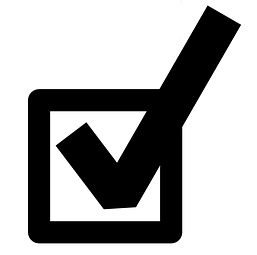 216.Big Cleening day ต.ลำไทรโยง130,000.000.003กิจกรรม"การออกระเบียบจัดตั้งศูนยืข้อมูลข่าวสารขององค์การบริหารส่วนตำบลลำไทรโยง"30.000.004กิจกรรมการรายงานผลการใช้จ่ายเงินให้ประชาชนได้รับทราบ40.000.005กิจกรรม"สรา้งความโปร่งใสในการใช้จ่ายงบประมาณ"20.000.006กิจกรรม"อบรมให็ความรู้ตาม พ.ร.บ. ข้อมูลข่าวสารของราชการ พ.ศ.254030.000.007โครงการส่งเสริมคุณธรรมและจริยธรรมในการป้องกันการทุจริต10.000.008กิจกรรม"การเผยแพร่ข้อมูลข่าวสารด้านการเงิน การคลัง พัสดุ และทรัพสินขององค์การบริหารสส่วนตำบลและการรับเรื่งร้องเรียนเกี่ยวกับการเงินการคลัง"30.000.009โครงการจัดประชาคมแผ่นชุมชนประจำปี30.000.0010กิจกรรม"สร้างความโปรงใสในการพิจารณาเลื่อนขั้นเงินเดือน"20.000.0011โครงการจ้างสำรวจความพึงพอใจของผู้บริการ20.000.0012กิจกรรม"ควบคุมการเบิกจ่ายเงินตามข้อบัญญัติงบประมานรายจ่ายประจำปี"20.000.0013โครงการจัดทำแผนตรวจสอบภานในประจำปี40.000.00รายงานผลการดำเนินงานตามแผนปฏิบัติการป้องกันการทุจริต พ.ศ. 2562 ของ องค์การบริหารส่วนตำบลลำไทรโยง รอบ 12 เดือนรายงานผลการดำเนินงานตามแผนปฏิบัติการป้องกันการทุจริต พ.ศ. 2562 ของ องค์การบริหารส่วนตำบลลำไทรโยง รอบ 12 เดือนรายงานผลการดำเนินงานตามแผนปฏิบัติการป้องกันการทุจริต พ.ศ. 2562 ของ องค์การบริหารส่วนตำบลลำไทรโยง รอบ 12 เดือนรายงานผลการดำเนินงานตามแผนปฏิบัติการป้องกันการทุจริต พ.ศ. 2562 ของ องค์การบริหารส่วนตำบลลำไทรโยง รอบ 12 เดือนรายงานผลการดำเนินงานตามแผนปฏิบัติการป้องกันการทุจริต พ.ศ. 2562 ของ องค์การบริหารส่วนตำบลลำไทรโยง รอบ 12 เดือนรายงานผลการดำเนินงานตามแผนปฏิบัติการป้องกันการทุจริต พ.ศ. 2562 ของ องค์การบริหารส่วนตำบลลำไทรโยง รอบ 12 เดือนรายงานผลการดำเนินงานตามแผนปฏิบัติการป้องกันการทุจริต พ.ศ. 2562 ของ องค์การบริหารส่วนตำบลลำไทรโยง รอบ 12 เดือนรายงานผลการดำเนินงานตามแผนปฏิบัติการป้องกันการทุจริต พ.ศ. 2562 ของ องค์การบริหารส่วนตำบลลำไทรโยง รอบ 12 เดือนรายงานผลการดำเนินงานตามแผนปฏิบัติการป้องกันการทุจริต พ.ศ. 2562 ของ องค์การบริหารส่วนตำบลลำไทรโยง รอบ 12 เดือนรายงานผลการดำเนินงานตามแผนปฏิบัติการป้องกันการทุจริต พ.ศ. 2562 ของ องค์การบริหารส่วนตำบลลำไทรโยง รอบ 12 เดือนลำดับรายการโครงการ (ตั้งต้น)มิติงบประมาณ (บาท)เบิกจ่าย (บาท)สถานะสถานะสถานะสถานะหมายเหตุลำดับรายการโครงการ (ตั้งต้น)มิติงบประมาณ (บาท)เบิกจ่าย (บาท)รอรายงานอยู่ระหว่าง ดำเนินการดำเนินการ แล้วเสร็จไม่สามารถ ดำเนินการได้หมายเหตุ14กิจรรม"การพัฒนาแผนและกระบวนการจัดหาพัสดุ"20.000.0015มาตรการติดตามประเมินผลระบบควบคุมภายในองค์การบริหารส่วนตำบลลำไทรโยง40.000.0016มาตรการส่งเสริมให็ประชาชนมีส่วนร้วมตรวจสอบการปฏิบัติงาน หรือการบริหารราชการตามช่องทางที่สามารถดำเนินการได้40.000.0017โครงการเสริมสร้างองค์ความรู้ด้านการต่อต้านการทุจริต10.000.0018ประกาศเจตจำนงทางการเมืองในการต่อต้านการทุจริตของผู้บริหาร20.000.0019กิจกรรมรณรงค์และต่อต้านการทุจริต คอรัปชั่นในองค์กรภาครัฐ10.000.0020โครงการอบรมพัฒนาศักยภาพบุคลากร ผู้นำชุมชน สมาชิก ใช้หลักธรรมาภิบาล1400,000.000.0021โครงการสร้างความโปรงใสในการปฏิบัติราชการ20.000.0022กิจกรรม"การเผยแพร่ข้อมูลข่าวสารด้านการเงิน การคลัง พัสดุ และทรัพย์สินขององค์การบริหารส่วนตำบล และการรับเรื่องร้องเรียนเกี่ยวกับการเงินการคลัง30.000.0023กิจกรรมการจัดหาคณะกรรมการจัดซื้อจัดจ้างจากตัวแทนชุมชน40.000.0024มาตรการการออกคำสั่งมอบหมายขององค์การบริหารส่วนตำบล ปลัดองค์การบริหารส่วนตำบล หัวหน้าส่วนราชการ20.000.00รายงานผลการดำเนินงานตามแผนปฏิบัติการป้องกันการทุจริต พ.ศ. 2562 ของ องค์การบริหารส่วนตำบลลำไทรโยง รอบ 12 เดือนรายงานผลการดำเนินงานตามแผนปฏิบัติการป้องกันการทุจริต พ.ศ. 2562 ของ องค์การบริหารส่วนตำบลลำไทรโยง รอบ 12 เดือนรายงานผลการดำเนินงานตามแผนปฏิบัติการป้องกันการทุจริต พ.ศ. 2562 ของ องค์การบริหารส่วนตำบลลำไทรโยง รอบ 12 เดือนรายงานผลการดำเนินงานตามแผนปฏิบัติการป้องกันการทุจริต พ.ศ. 2562 ของ องค์การบริหารส่วนตำบลลำไทรโยง รอบ 12 เดือนรายงานผลการดำเนินงานตามแผนปฏิบัติการป้องกันการทุจริต พ.ศ. 2562 ของ องค์การบริหารส่วนตำบลลำไทรโยง รอบ 12 เดือนรายงานผลการดำเนินงานตามแผนปฏิบัติการป้องกันการทุจริต พ.ศ. 2562 ของ องค์การบริหารส่วนตำบลลำไทรโยง รอบ 12 เดือนรายงานผลการดำเนินงานตามแผนปฏิบัติการป้องกันการทุจริต พ.ศ. 2562 ของ องค์การบริหารส่วนตำบลลำไทรโยง รอบ 12 เดือนรายงานผลการดำเนินงานตามแผนปฏิบัติการป้องกันการทุจริต พ.ศ. 2562 ของ องค์การบริหารส่วนตำบลลำไทรโยง รอบ 12 เดือนรายงานผลการดำเนินงานตามแผนปฏิบัติการป้องกันการทุจริต พ.ศ. 2562 ของ องค์การบริหารส่วนตำบลลำไทรโยง รอบ 12 เดือนรายงานผลการดำเนินงานตามแผนปฏิบัติการป้องกันการทุจริต พ.ศ. 2562 ของ องค์การบริหารส่วนตำบลลำไทรโยง รอบ 12 เดือนลำดับรายการโครงการ (ตั้งต้น)มิติงบประมาณ (บาท)เบิกจ่าย (บาท)สถานะสถานะสถานะสถานะหมายเหตุลำดับรายการโครงการ (ตั้งต้น)มิติงบประมาณ (บาท)เบิกจ่าย (บาท)รอรายงานอยู่ระหว่าง ดำเนินการดำเนินการ แล้วเสร็จไม่สามารถ ดำเนินการได้หมายเหตุ25กิจกรรมการจัดบริการสาธารณะและการบริการประชาชนเพื่อให้เกิดความพึงพอใจแก่ประชาช นโดยทัดเทียมกันและไม่เลือกปฏิบัติ20.000.0026มาตรการ"จัดให็มีช้องทางที่ประชาชนเข้าถึงข้อมูลข่าวสารขององค์การบริหารส่วนตำบลลำไท รโยง"30.000.0027โครงการสื่อประชาสัมพันธ์30.000.0028การดำเนินงานศูนย์รับเรื่องร้องทกข์องค์การบริหารส่วนตำบลลำไทรโยง30.000.0029มาตรการ"ปรับปรุงศุนย์ข้อมูลข่าวสารขององค์การบริหารส่วนตำบลลำไทรโยงให็มีประสิทธิภา พ"30.000.0030โครงการจัดทำรายงานควบคุมภายใน40.000.0031กิจกรรมติดตามประเมินผลการควบภายใน40.000.0032มาตรการส่งเสริมให็ประชาชนมีส่วนร้วมตรวจสอบการปฏิบัติงาน หรือการบริหารราชการตามช่องทางที่สามารถดำเนินการได้40.000.0033โครงการจัดอบรมส่งเสริมการอนุรักษ์ทรัพยากรธรรมชาติและสิ่งแวดล้อม120,000.000.0034โครงการBig Cleening Day ตำบลลำไทรโยง130,000.000.0035โครงการอบรมธรรมะเพื่อพัฒนาจิตใจผู้สูงวัยตำบลลำไทรโยง120,000.000.00รายงานผลการดำเนินงานตามแผนปฏิบัติการป้องกันการทุจริต พ.ศ. 2562 ของ องค์การบริหารส่วนตำบลลำไทรโยง รอบ 12 เดือนรายงานผลการดำเนินงานตามแผนปฏิบัติการป้องกันการทุจริต พ.ศ. 2562 ของ องค์การบริหารส่วนตำบลลำไทรโยง รอบ 12 เดือนรายงานผลการดำเนินงานตามแผนปฏิบัติการป้องกันการทุจริต พ.ศ. 2562 ของ องค์การบริหารส่วนตำบลลำไทรโยง รอบ 12 เดือนรายงานผลการดำเนินงานตามแผนปฏิบัติการป้องกันการทุจริต พ.ศ. 2562 ของ องค์การบริหารส่วนตำบลลำไทรโยง รอบ 12 เดือนรายงานผลการดำเนินงานตามแผนปฏิบัติการป้องกันการทุจริต พ.ศ. 2562 ของ องค์การบริหารส่วนตำบลลำไทรโยง รอบ 12 เดือนรายงานผลการดำเนินงานตามแผนปฏิบัติการป้องกันการทุจริต พ.ศ. 2562 ของ องค์การบริหารส่วนตำบลลำไทรโยง รอบ 12 เดือนรายงานผลการดำเนินงานตามแผนปฏิบัติการป้องกันการทุจริต พ.ศ. 2562 ของ องค์การบริหารส่วนตำบลลำไทรโยง รอบ 12 เดือนรายงานผลการดำเนินงานตามแผนปฏิบัติการป้องกันการทุจริต พ.ศ. 2562 ของ องค์การบริหารส่วนตำบลลำไทรโยง รอบ 12 เดือนรายงานผลการดำเนินงานตามแผนปฏิบัติการป้องกันการทุจริต พ.ศ. 2562 ของ องค์การบริหารส่วนตำบลลำไทรโยง รอบ 12 เดือนรายงานผลการดำเนินงานตามแผนปฏิบัติการป้องกันการทุจริต พ.ศ. 2562 ของ องค์การบริหารส่วนตำบลลำไทรโยง รอบ 12 เดือนลำดับรายการโครงการ (ตั้งต้น)มิติงบประมาณ (บาท)เบิกจ่าย (บาท)สถานะสถานะสถานะสถานะหมายเหตุลำดับรายการโครงการ (ตั้งต้น)มิติงบประมาณ (บาท)เบิกจ่าย (บาท)รอรายงานอยู่ระหว่าง ดำเนินการดำเนินการ แล้วเสร็จไม่สามารถ ดำเนินการได้หมายเหตุ36กิจกรรมการมีส่วนร่วมของประชาชนในการตรวจสอบการรับ การจ่าย และการใช้ประโยชน์ทรัพย์สินขององค์การบริหารส่วนตำบลลำไทรดยง40.000.0037โครงการรณรงค์การอนุรักษ์วัฒนธรรมและประเพณีท้องถิ่น120,000.000.0038มาตรการ"เผยแฟร่ข้อมูลข่าวสารที่สำคัญและหลากหลาย"30.000.0039โครงการส่งเสริมคุณธรรมและจริยธรรมในการป้องกันการทุจริต10.000.0040โครงการส่งเสริมคุณธรรมและจริยธรรมในการป้องกันการทุจริต10.000.0041โครงการส่งเสริมคุณธรรมและจริยธรรมในการป้องกันการทุจริต10.000.0042โครงการอบรมกรรมการตรวจการจ้าง40.000.00รวมทั้งสิ้นรวมทั้งสิ้นรวมทั้งสิ้น520,000.000.00190230